โครงการป้องกันโรคด้วยวัคซีน ตำบลปากล่อ อำเภอโคกโพธิ์ จังหวัดปัตตานี ปี2563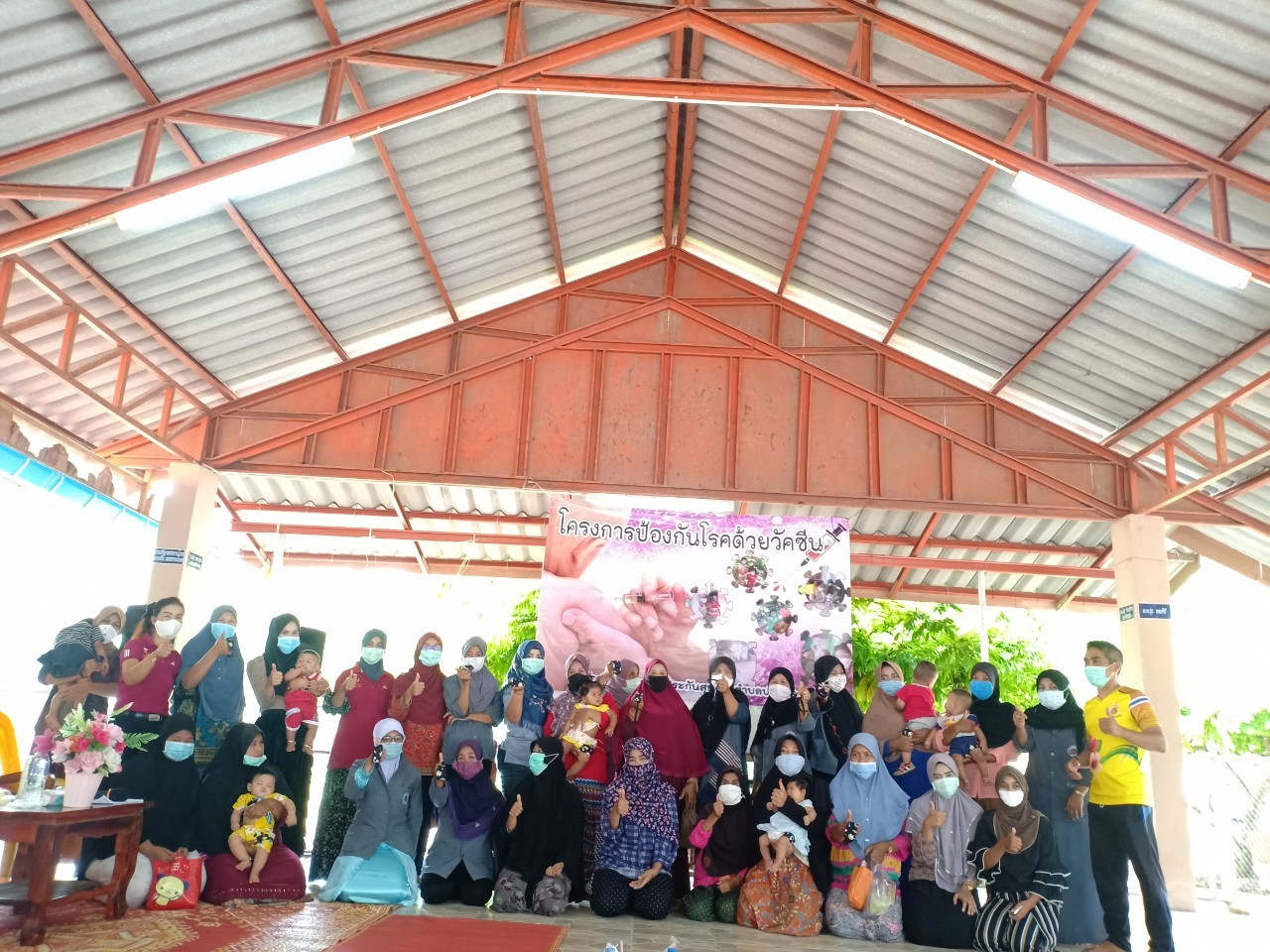 สนับสนุนงบประมาณโดยกองทุนหลักประกันสุขภาพตำบลปากล่ออำเภอโคกโพธิ์ จังหวัดปัตตานีปีงบประมาณ 2563แบบเสนอโครงการกองทุนหลักประกันสุขภาพระดับท้องถิ่น อบต.ปากล่อ(แบบฟอร์มนี้เป็นตัวอย่าง กองทุน สามารถปรับเปลี่ยนหรือเพิ่มเติมรายละเอียดได้ตามความเหมาะสม)กิจกรรม(ปรับเพิ่ม หัวข้อได้ มากกว่าตัวอย่าง)ออกแบบกิจกรรมให้ละเอียดจะทำอะไร กับใคร จำนวนเท่าไหร่ เมื่อไร่ ใช้งบประมาณเท่าไหร่ รายการอะไรบ้าง อธิบายอย่างละเอียด7. สรุปแผนงาน/โครงการ/กิจกรรม7.1	หน่วยงาน/องค์กร/กลุ่มคนที่รับผิดชอบโครงการ (ตามประกาศคณะกรรมการหลักประกันฯ พ.ศ. 2561 ข้อ 10)	ชื่อหน่วยงาน/องค์กร/กลุ่มคน.................................................................................................................	  7.1.1 หน่วยบริการหรือสถานบริการสาธารณสุข เช่น รพ.สต.	  7.1.2 หน่วยงานสาธารณสุขอื่นของ อปท. เช่น กองสาธารณสุขของเทศบาล	  7.1.3 หน่วยงานสาธารณสุขอื่นของรัฐ เช่น สสอ.	  7.1.4 หน่วยงานอื่นๆ ที่ไม่ใช่หน่วยงานสาธารณสุข เช่น โรงเรียน	  7.1.5 กลุ่มหรือองค์กรประชาชน7.2	ประเภทการสนับสนุน(ตามประกาศคณะกรรมการหลักประกันฯ พ.ศ. 2561 ข้อ 10)	  7.2.1สนับสนุนและส่งเสริมการจัดบริการสาธารณสุขของหน่วยบริการ/สถานบริการ/หน่วยงานสาธารณสุข[ข้อ 10(1)]  7.2.2สนับสนุนการจัดกระบวนการหรือกิจกรรมสร้างเสริมสุขภาพ และการป้องกันโรคของกลุ่มหรือองค์กรประชาชน/หน่วยงานอื่น [ข้อ 10(2)]	  7.2.3สนับสนุนและส่งเสริมการจัดบริการสาธารณสุขของ ศูนย์เด็กเล็ก/ผู้สูงอายุ/คนพิการ [ข้อ 10(3)]	  7.2.4สนับสนุนการบริหารหรือพัฒนากองทุนฯ [ข้อ 10(4)]	  7.2.5 สนับสนุนกรณีเกิดโรคระบาดหรือภัยพิบัติ [ข้อ 10 (5)]7.3	กลุ่มเป้าหมายหลัก (ตามแนบท้ายประกาศคณะอนุกรรมการส่งเสริมสุขภาพและป้องกันโรคฯ พ.ศ. 2557)	  7.3.1 กลุ่มหญิงตั้งครรภ์และหญิงหลังคลอด   จำนวน.............................	  7.3.2 กลุ่มเด็กเล็กและเด็กก่อนวัยเรียน จำนวน.....140........................	  7.3.3 กลุ่มเด็กวัยเรียนและเยาวชน  จำนวน.............................	  7.3.4 กลุ่มวัยทำงาน จำนวน.............................	  7.3.5.1 กลุ่มผู้สูงอายุ จำนวน.............................	  7.3.5.2 กลุ่มผู้ป่วยโรคเรื้อรัง จำนวน.............................	  7.3.6 กลุ่มคนพิการและทุพพลภาพ จำนวน.............................	  7.3.7 กลุ่มประชาชนทั่วไปที่มีภาวะเสี่ยง จำนวน.............................	  7.3.8 สำหรับการบริหารหรือพัฒนากองทุนฯ [ข้อ 10(4)]7.4	กิจกรรมหลักตามกลุ่มเป้าหมายหลัก	7.4.1  กลุ่มหญิงตั้งครรภ์และหญิงหลังคลอด	  7.4.1.1 การสำรวจข้อมูลสุขภาพ การจัดทำทะเบียนและฐานข้อมูลสุขภาพ	  7.4.1.2 การตรวจคัดกรอง ประเมินภาวะสุขภาพและการค้นหาผู้มีภาวะเสี่ยง	  7.4.1.3 การเยี่ยมติดตามดูแลสุขภาพก่อนคลอดและหลังคลอด	  7.4.1.4 การรณรงค์/ประชาสัมพันธ์/ฝึกอบรม/ให้ความรู้	  7.4.1.5 การส่งเสริมการเลี้ยงลูกด้วยนมแม่	  7.4.1.6 การคัดกรองและดูแลรักษามะเร็งปากมดลูกและมะเร็งเต้านม	  7.4.1.7 การส่งสริมสุขภาพช่องปาก	  7.4.1.8 อื่นๆ (ระบุ) ...........................................................................................................	7.4.2  กลุ่มเด็กเล็กและเด็กก่อนวัยเรียน	  7.4.2.1 การสำรวจข้อมูลสุขภาพ การจัดทำทะเบียนและฐานข้อมูลสุขภาพ	  7.4.2.2 การตรวจคัดกรอง ประเมินภาวะสุขภาพและการค้นหาผู้มีภาวะเสี่ยง	  7.4.2.3 การเยี่ยมติดตามดูแลสุขภาพ	  7.4.2.4 การรณรงค์/ประชาสัมพันธ์/ฝึกอบรม/ให้ความรู้	  7.4.2.5 การส่งเสริมพัฒนาการตามวัย/กระบวนการเรียนรู้/ความฉลาดทางปัญญาและอารมณ์	  7.4.2.6 การส่งเสริมการได้รับวัคซีนป้องกันโรคตามวัย	  7.4.2.7 การส่งเสริมสุขภาพช่องปาก	  7.4.2.8 อื่นๆ (ระบุ) ...........................................................................................................	7.4.3  กลุ่มเด็กวัยเรียนและเยาวชน	  7.4.3.1 การสำรวจข้อมูลสุขภาพ การจัดทำทะเบียนและฐานข้อมูลสุขภาพ	  7.4.3.2 การตรวจคัดกรอง ประเมินภาวะสุขภาพและการค้นหาผู้มีภาวะเสี่ยง	  7.4.3.3 การเยี่ยมติดตามดูแลสุขภาพ	  7.4.3.4 การรณรงค์/ประชาสัมพันธ์/ฝึกอบรม/ให้ความรู้	  7.4.3.5 การส่งสริมพัฒนาการตามวัย/กระบวนการเรียนรู้/ความฉลาดทางปัญญาและอารมณ์	  7.4.3.6 การส่งเสริมการได้รับวัคซีนป้องกันโรคตามวัย	  7.4.3.7 การป้องกันและลดปัญหาด้านเพศสัมพันธ์/การตั้งครรภ์ไม่พร้อม	  7.4.3.8 การป้องกันและลดปัญหาด้านสารเสพติด/ยาสูบ/เครื่องดื่มแอลกอฮอร์	  7.4.3.9 อื่นๆ (ระบุ) ............................................................................................................	7.4.4  กลุ่มวัยทำงาน	  7.4.4.1 การสำรวจข้อมูลสุขภาพ การจัดทำทะเบียนและฐานข้อมูลสุขภาพ	  7.4.4.2 การตรวจคัดกรอง ประเมินภาวะสุขภาพและการค้นหาผู้มีภาวะเสี่ยง	  7.4.4.3 การเยี่ยมติดตามดูแลสุขภาพ	  7.4.4.4 การรณรงค์/ประชาสัมพันธ์/ฝึกอบรม/ให้ความรู้	  7.4.4.5 การส่งเสริมพฤติกรรมสุขภาพในกลุ่มวัยทำงานและการปรับเปลี่ยนสิ่งแวดล้อมในการทำงาน	  7.4.4.6 การส่งเสริมการดูแลสุขภาพจิตแก่กลุ่มวัยทำงาน	  7.4.4.7 การป้องกันและลดปัญหาด้านเพศสัมพันธ์/การตั้งครรภ์ไม่พร้อม	  7.4.4.8 การป้องกันและลดปัญหาด้านสารเสพติด/ยาสูบ/เครื่องดื่มแอลกอฮอร์	  7.4.4.9 อื่นๆ (ระบุ) ................................................................................................	  7.4.5.1 กลุ่มผู้สูงอายุ	  7.4.5.1.1 การสำรวจข้อมูลสุขภาพ การจัดทำทะเบียนและฐานข้อมูลสุขภาพ	  7.4.5.1.2 การตรวจคัดกรอง ประเมินภาวะสุขภาพและการค้นหาผู้มีภาวะเสี่ยง	  7.4.5.1.3 การเยี่ยมติดตามดูแลสุขภาพ	  7.4.5.1.4 การรณรงค์/ประชาสัมพันธ์/ฝึกอบรม/ให้ความรู้	  7.4.5.1.5 การส่งเสริมพัฒนาทักษะทางกายและใจ	  7.4.5.1.6 การคัดกรองและดูแลผู้มีภาวะซึมเศร้า	  7.4.5.1.7 การคัดกรองและดูแลผู้มีภาวะข้อเข่าเสื่อม	  7.4.5.1.8 อื่นๆ (ระบุ) ........................................................................................................	  7.4.5.2 กลุ่มผู้ป่วยโรคเรื้อรัง	  7.4.5.2.1 การสำรวจข้อมูลสุขภาพ การจัดทำทะเบียนและฐานข้อมูลสุขภาพ	  7.4.5.2.2 การตรวจคัดกรอง ประเมินภาวะสุขภาพและการค้นหาผู้มีภาวะเสี่ยง	  7.4.5.2.3 การเยี่ยมติดตามดูแลสุขภาพ	  7.4.5.2.4 การรณรงค์/ประชาสัมพันธ์/ฝึกอบรม/ให้ความรู้	  7.4.5.2.5 การคัดกรองและดูแลผู้ป่วยโรคเบาหวานและความดันโลหิตสูง	  7.4.5.2.6 การคัดกรองและดูแลผู้ป่วยโรคหัวใจ	  7.4.5.2.7 การคัดกรองและดูแลผู้ป่วยโรคหลอดเลือดสมอง	  7.4.5.2.8 การคัดกรองและดูแลผู้ป่วยโรคมะเร็ง	  7.4.5.2.9 อื่นๆ (ระบุ) .......................................................................................................	7.4.6  กลุ่มคนพิการและทุพพลภาพ	  7.4.6.1 การสำรวจข้อมูลสุขภาพ การจัดทำทะเบียนและฐานข้อมูลสุขภาพ	  7.4.6.2 การตรวจคัดกรอง ประเมินภาวะสุขภาพและการค้นหาผู้มีภาวะเสี่ยง	  7.4.6.3 การเยี่ยมติดตามดูแลสุขภาพ	  7.4.6.4 การรณรงค์/ประชาสัมพันธ์/ฝึกอบรม/ให้ความรู้	  7.4.6.5 การส่งเสริมพัฒนาทักษะทางกายและใจ	  7.4.6.6 การคัดกรองและดูแลผู้มีภาวะซึมเศร้า	  7.4.6.7 การคัดกรองและดูแลผู้มีภาวะข้อเข่าเสื่อม	  7.4.6.8 อื่นๆ (ระบุ) .......................................................................................................	7.4.7  กลุ่มประชาชนทั่วไปที่มีภาวะเสี่ยง	  7.4.7.1 การสำรวจข้อมูลสุขภาพ การจัดทำทะเบียนและฐานข้อมูลสุขภาพ	  7.4.7.2 การตรวจคัดกรอง ประเมินภาวะสุขภาพและการค้นหาผู้มีภาวะเสี่ยง	  7.4.7.3 การเยี่ยมติดตามดูแลสุขภาพ	  7.4.7.4 การรณรงค์/ประชาสัมพันธ์/ฝึกอบรม/ให้ความรู้	  7.4.7.5 การส่งเสริมการปรับเปลี่ยนพฤติกรรมและสิ่งแวดล้อมที่มีผลกระทบต่อสุขภาพ	  7.4.7.6 อื่นๆ (ระบุ) ......................................................................................................	7.4.8  สำหรับการบริหารหรือพัฒนากองทุนฯ [ข้อ 10(4)]	  7.4.8.1 อื่นๆ (ระบุ) .....................................................................................................ลงชื่อ..........ยารียะ.............. ผู้เสนอแผนงาน/โครงการ/กิจกรรม         (นางสาวยารียะ หะยีสะอะ)  ตำแหน่ง อสม.4 แกนนำติดตามวัคซีนส่วนที่ 2 : ผลการพิจารณาแผนงาน/โครงการ/กิจกรรม (สำหรับเจ้าหน้าที่ อปท. ที่ได้รับมอบหมายลงรายละเอียด)	ตามมติการประชุมคณะกรรรมการกองทุนหลักประกันสุขภาพองค์การบริหารส่วนตำบลปากล่อ ครั้งที่ 2 /2563 เมื่อวันที่ 11 มีนาคม 2563 ผลการพิจารณาแผนงาน/โครงการ/กิจกรรม ดังนี้อนุมัติงบประมาณ เพื่อสนับสนุนแผนงาน/โครงการ ป้องกันโรคด้วยวัคซีน ตำบลปากล่อ      อำเภอโคกโพธิ์ จังหวัดปัตตานี ปี2563 จำนวน 32,300 บาทไม่อนุมัติงบประมาณ เพื่อสนับสนุนแผนงาน/โครงการ/กิจกรรมเพราะ.......................................................................................................................................................................................................................................................................................หมายเหตุเพิ่มเติม (ถ้ามี)..........................................................................................................................................................................................................................................................................................................................................................................................................................................ให้รายงานผลความสำเร็จของแผนงาน/โครงการ/กิจกรรม ตามแบบฟอร์ม (ส่วนที่ 3 ) ภายในวันที่ 25 กันยายน 2563ลงชื่อ..................รัชพล........................                                                                          ( นายรัชพล   พูลสมบัติ )                   รองปลัดองค์การบริหารส่วนตำบลปากล่อ รักษาราชแทน ปลัดองค์การบริหารส่วนตำบลปากล่อ                                                     ปฏิบัติหน้าที่ นายกองค์การบริหารส่วนตำบลปากล่อ                                 ประธานกองทุนหลักประกันสุขภาพในระดับพื้นที่องค์การบริหารส่วนตำบลปากล่อส่วนที่ 3 : แบบรายงานผลการดำเนินแผนงาน/โครงการ/กิจกรรม ที่ได้รับงบประมาณสนับสนุนจากกองทุนหลักประกันสุขภาพตำบลปากล่อชื่อแผนงาน  โครงการป้องกันโรคด้วยวัคซีน ตำบลปากล่อ อำเภอโคกโพธิ์ จังหวัดปัตตานี ปี 25631. ผลการดำเนินงานสรุปกิจกรรมที่1 1. อบรมให้ความรู้เชิงปฏิบัติการแลกเปลี่ยนเรียนรู้ผู้ปกครองและผู้ดูแลบุตรหลาน- พบผู้เข้าร่วมอบรมมีการซักถาม – ตอบ มากกว่า 20/140- ไม่มีเด็กที่มีอาการป่วยสูงมากเกิน 2 วัน จากยอดผู้มารับบริการในแต่ละครั้งของเดือน2.แกนนำติดตามวัคซีนและคนท้องเข้าใจระบบการแจ้งเกิดก่อนเข้าสู่ระบบวัคซีนสรุปกิจกรรมอบรมคนท้องเรื่องการแจ้งเกิดก่อนเข้าสู่ระบบวัคซีน(ข้อสอบก่อนเรียน)สรุปกิจกรรมอบรมคนท้องเรื่องการแจ้งเกิดก่อนเข้าสู่ระบบวัคซีน(ข้อสอบหลังเรียน)ผู้เข้าอบรมทั้งหมด 40 คน มีความรู้ความเข้าใจเกี่ยวกับการแจ้งเกิดก่อนเข้าสู่ระบบวัคซีน 201 คะแนน เพิ่มขึ้น หลังวิทยากรให้ความรู้มีคะแนนเพิ่มขึ้น 353 คะแนนจากคะแนนเต็ม440คะแนน  คิดเป็นร้อยละ 34.54        ฟซึ่งจากการสรุปข้อสอบ คนท้องยังขาดความรู้ความเข้าใจเรื่อง1.การแจ้งเกิดเมื่อมีคนเกิดในบ้าน ต้องแจ้งภายในกี่วัน ในข้อ 12.การแจ้งเกิดเมื่อคลอดบุตรนอกพื้นที่ ในข้อ 3ในสิ่งเหล่านี้ก็จะโยงไปถึงการเข้า ระบบนัดวัคซีนถ้าเกิดมีการแจ้งเกิดล่าช้าและไม่ได้นำข้อมูลเด็กเลข 13 หลักมาแจ้งยังรพ.สต.ก็จะมีการพลาดการนัดวัคซีนไปหรือบางรายไม่มารับบริการเลยนอกจากบุตรจะไม่สบายสรุปความพึงพอใจการใช้เจลลี่ประคบเย็นแบบทดลองคะแนน  ระดับ  0-4 น้อยสุด = 0.00 %        	คะแนน   ระดับ  5-9 น้อย   = 10.00%     	คะแนน  ระดับ  10-14 ปานกลาง = 15.00 %      	คะแนน  ระดับ 15  ขึ้นไป มาก = 75.00 %  จากการสอบถามผู้ที่ใช้เจลลี่จำนวน 40 คน พบว่ามีความพึงพอใจในเจลลี่ประคบเย็น ครั้งนี้มีการพัฒนาโดยให้มีสายรัด ใช้ง่ายขึ้น มีผ้ารองเพื่อป้องกันความเย็นจัดที่สัมผัสกับเนื้อของเด็กสะดวกในการใช้งาน2. ผลสัมฤทธิ์ตามวัตถุประสงค์/ตัวชี้วัดบรรลุตามวัตถุประสงค์ของโครงการ3. การเบิกจ่ายงบประมาณ	งบประมาณที่ได้รับการอนุมัติ	จำนวน 32,300 บาท	งบประมาณเบิกจ่ายจริง 		จำนวน 32,300 บาท คิดเป็นร้อยละ 100	งบประมาณเหลือส่งคืนกองทุนฯ	             -        บาท คิดเป็นร้อยละ 04. ปัญหา/อุปสรรคในการดำเนินงานกิจกรรมสรุปโครงการติดตามเด็กที่ขาดวัคซีน/ปัญหาที่พบ  ลงชื่อ..........ยารียะ.............. ผู้เสนอแผนงาน/โครงการ/กิจกรรม         (นางสาวยารียะ หะยีสะอะ)  ตำแหน่ง อสม.4 แกนนำติดตามวัคซีน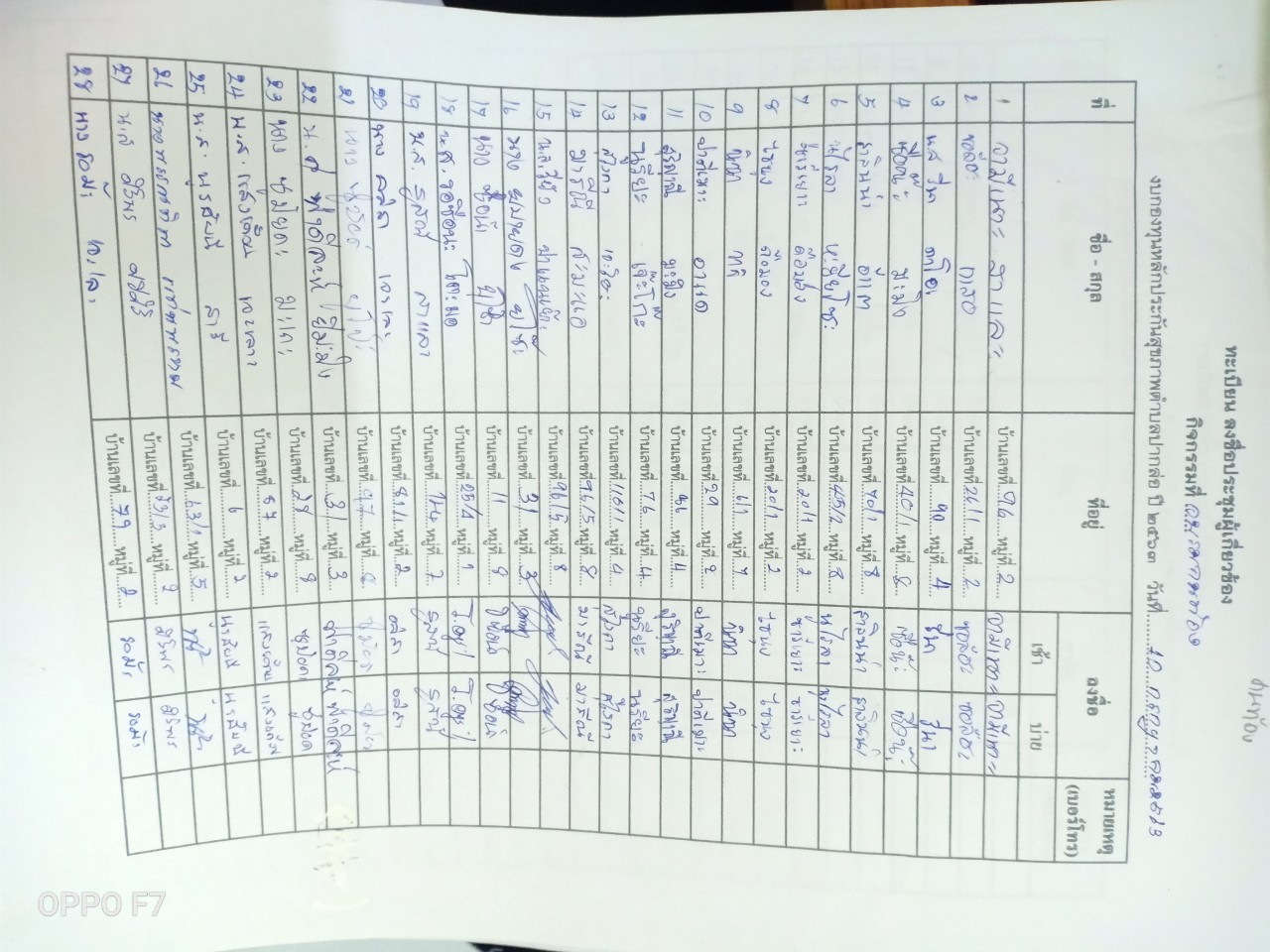 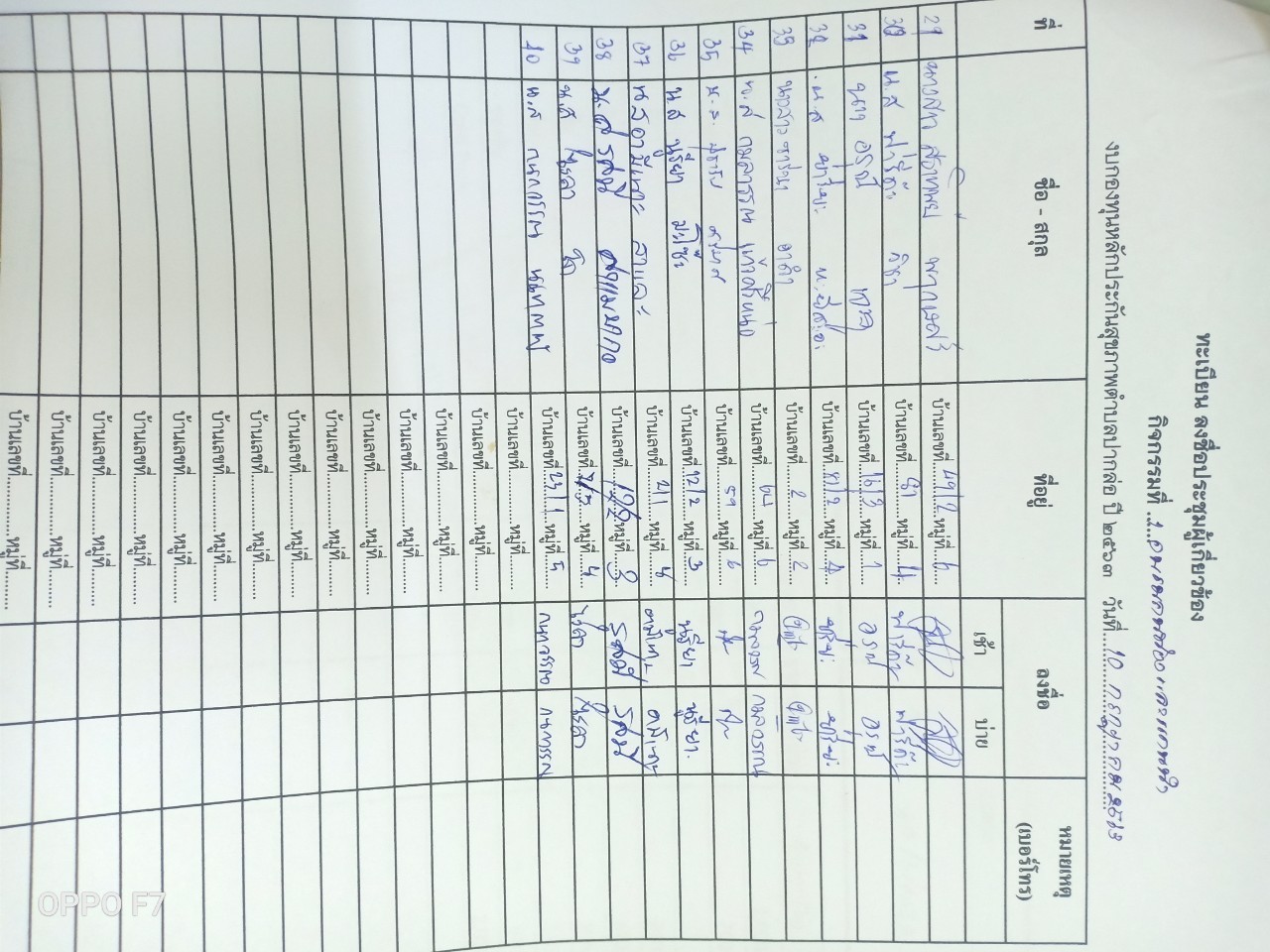 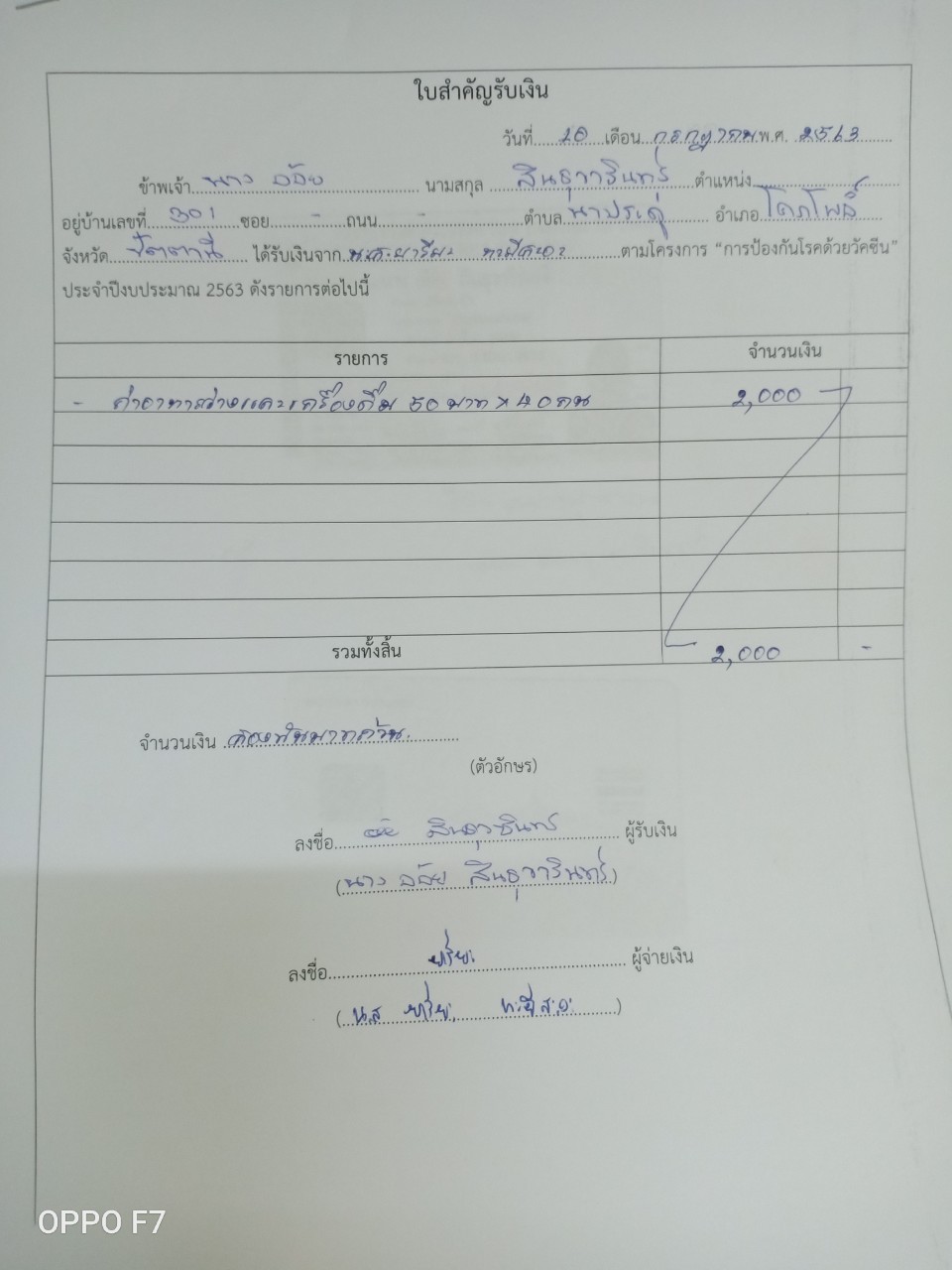 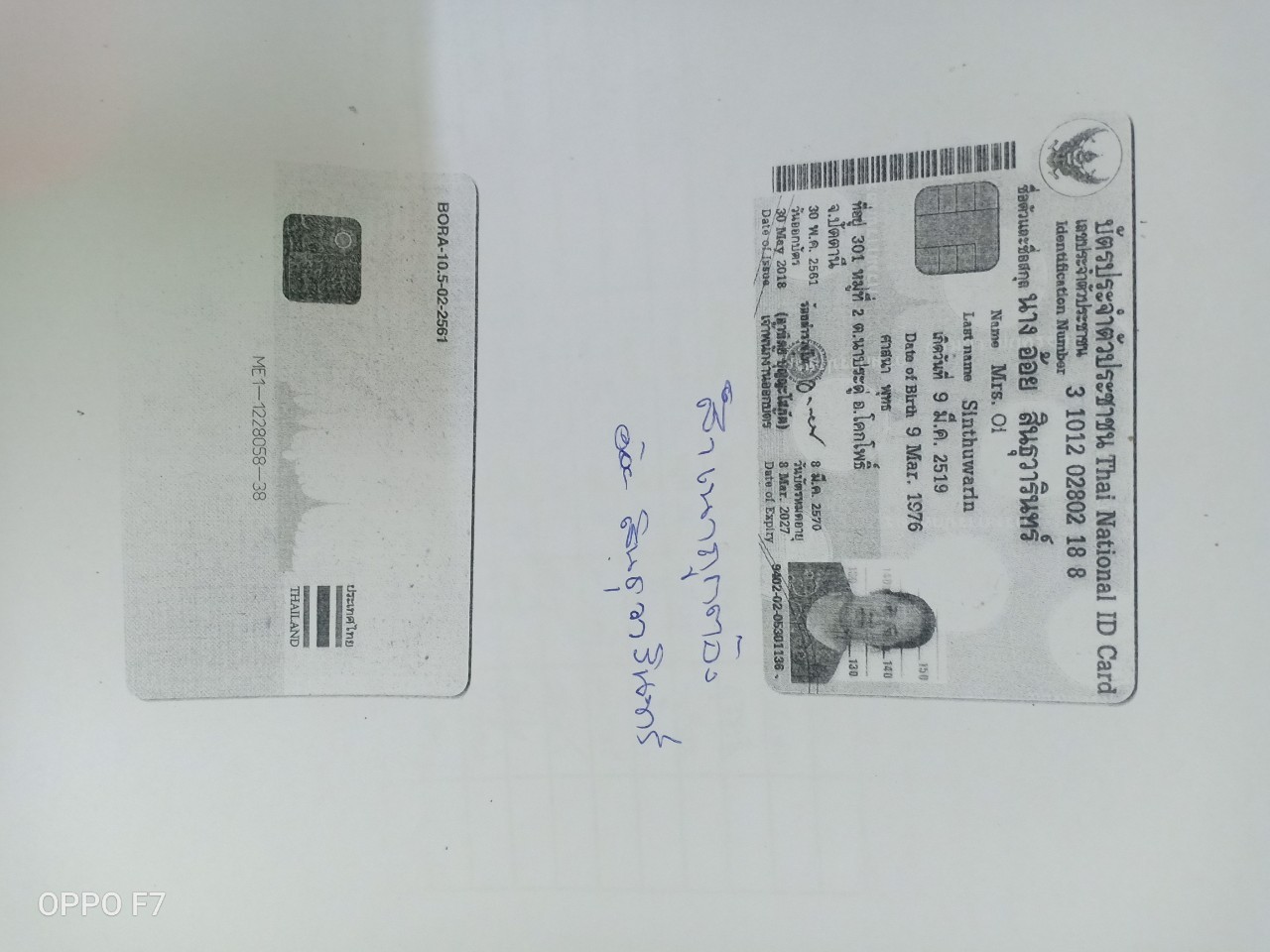 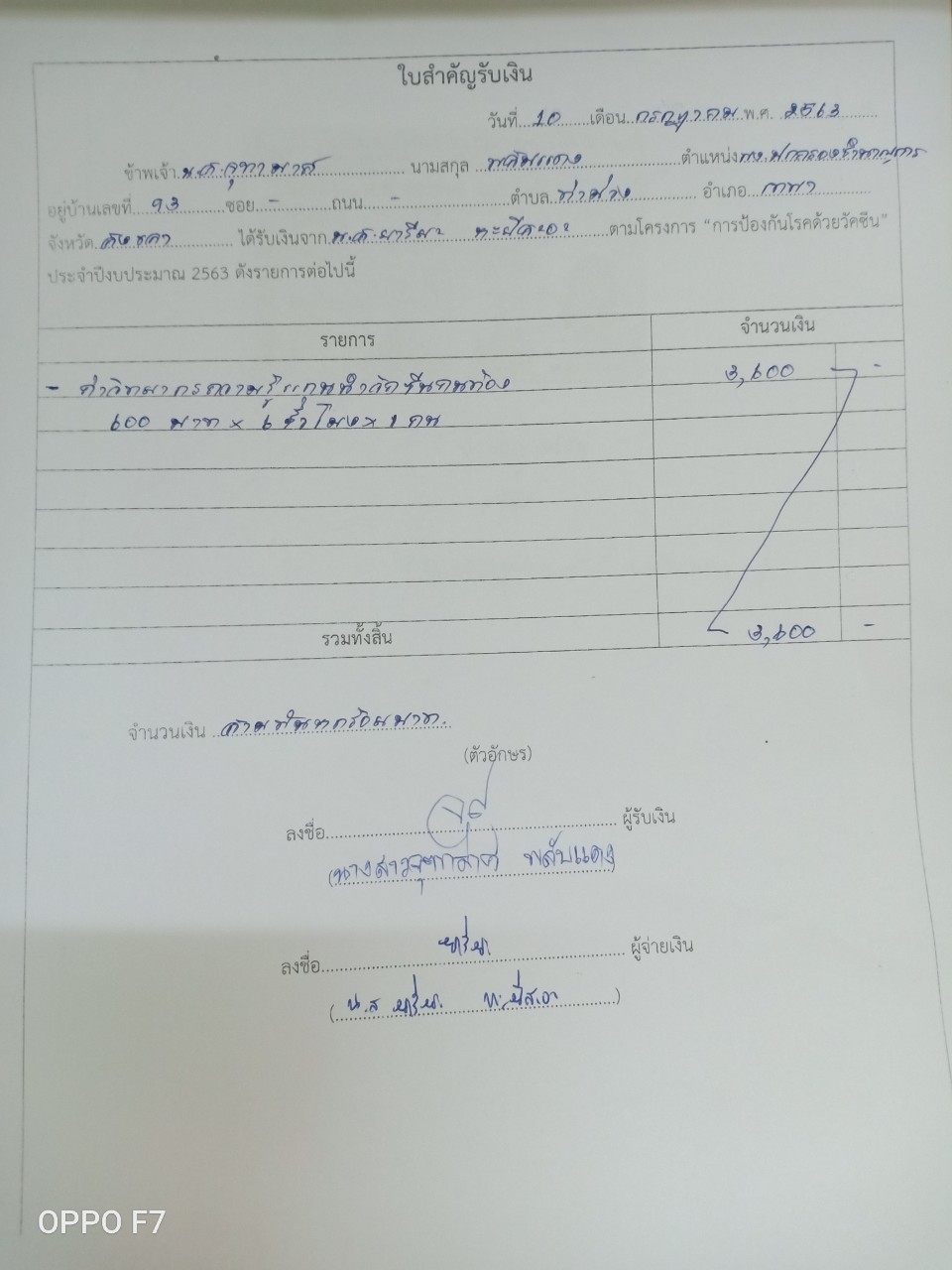 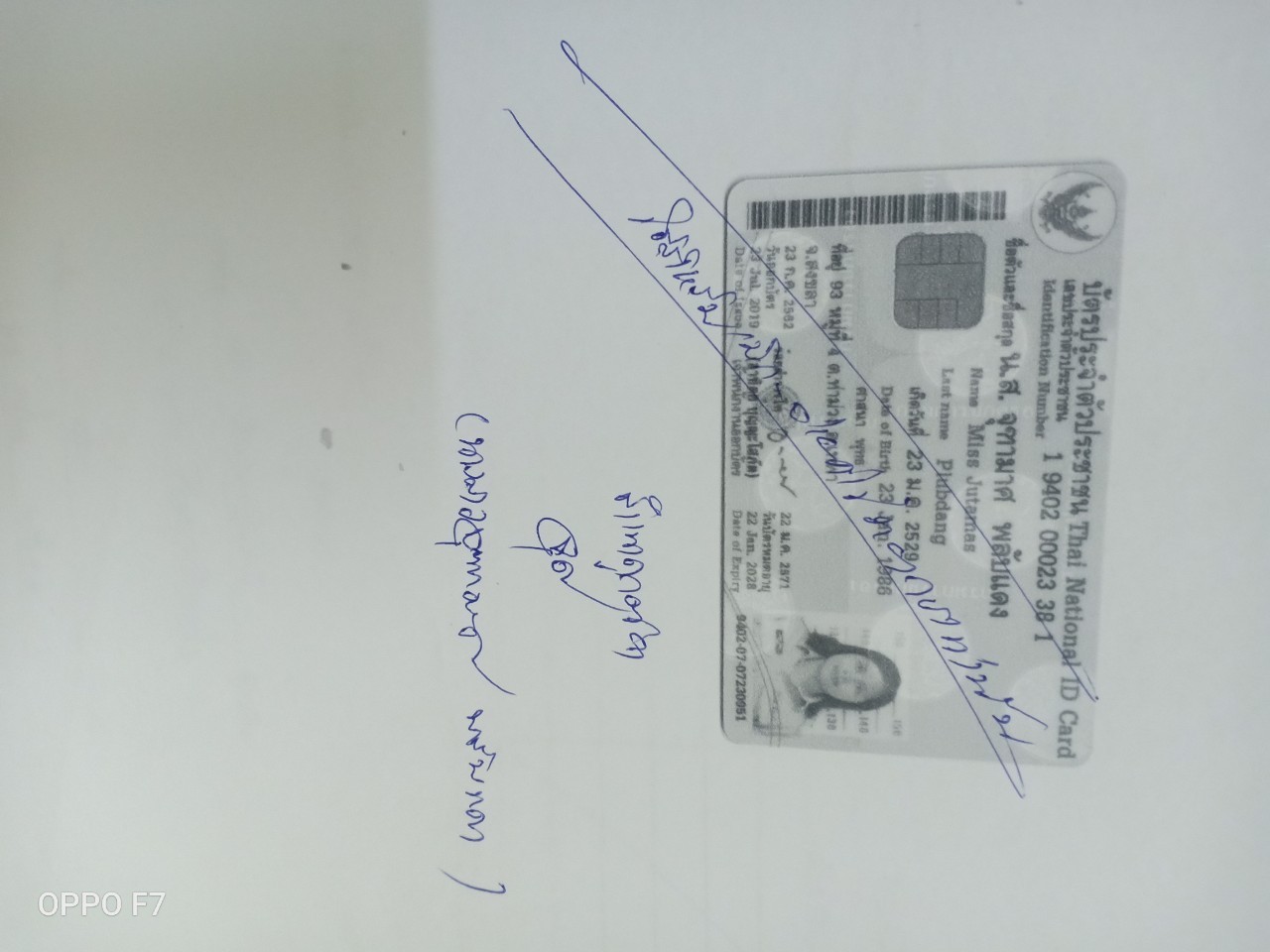 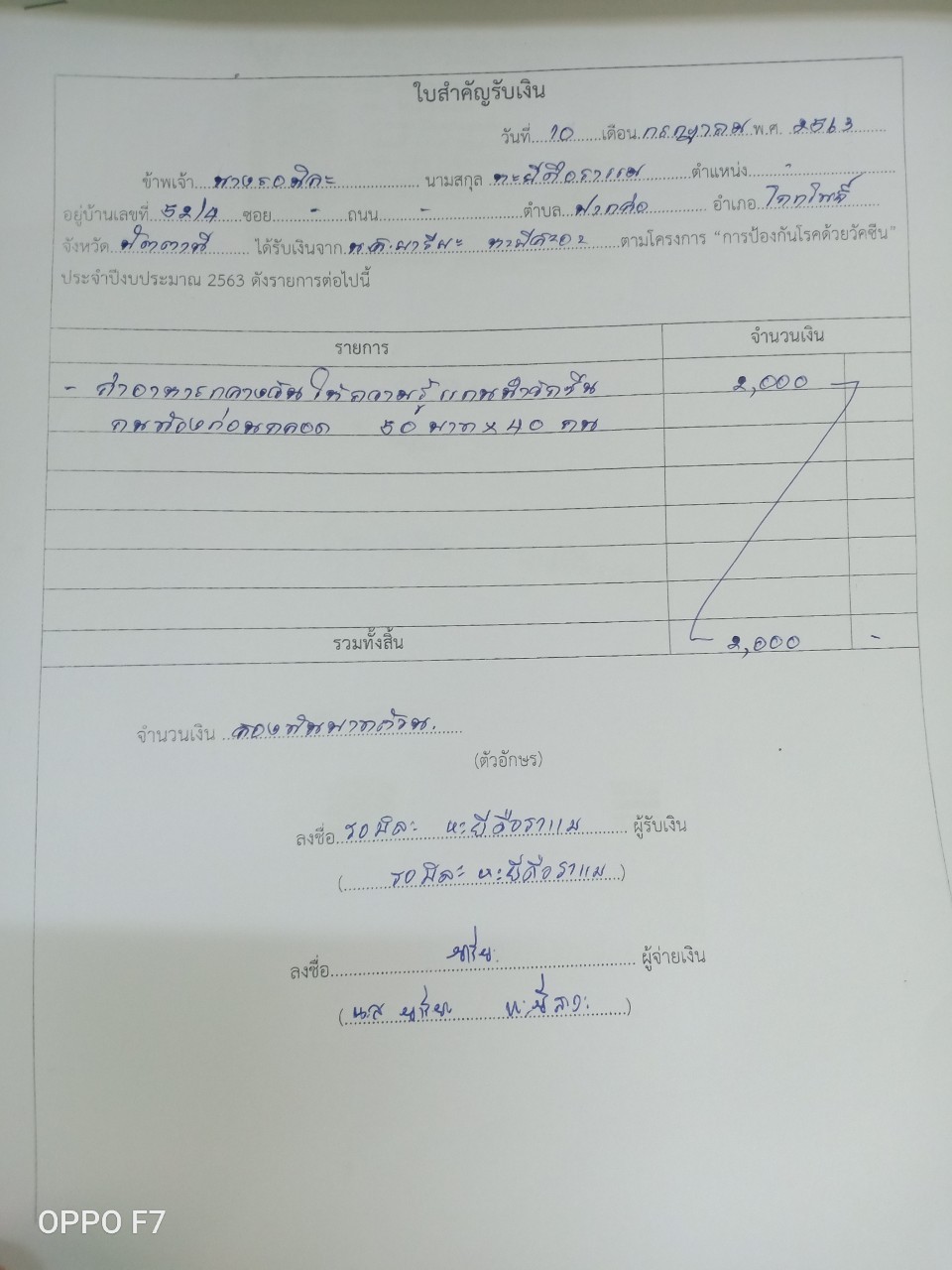 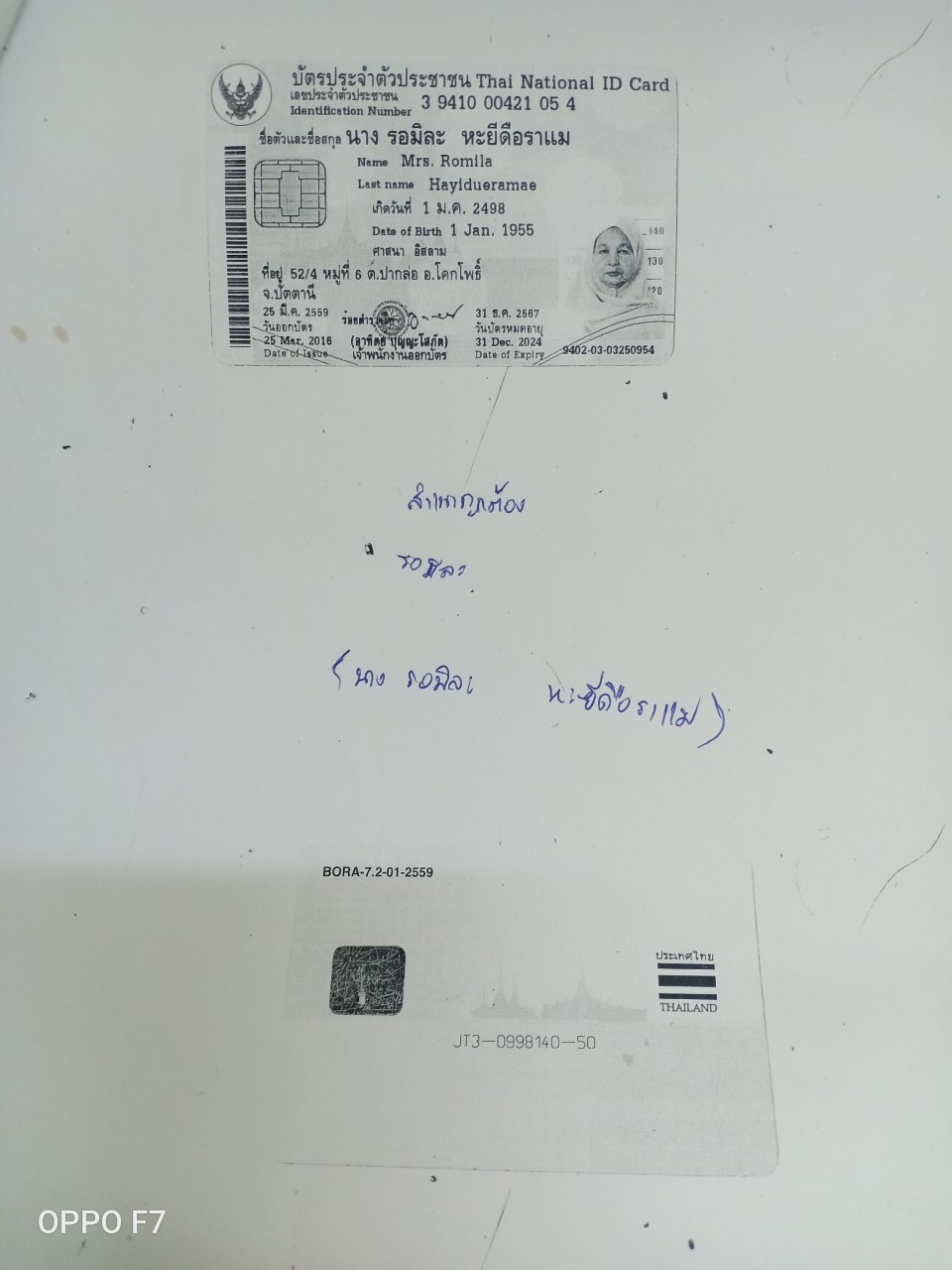 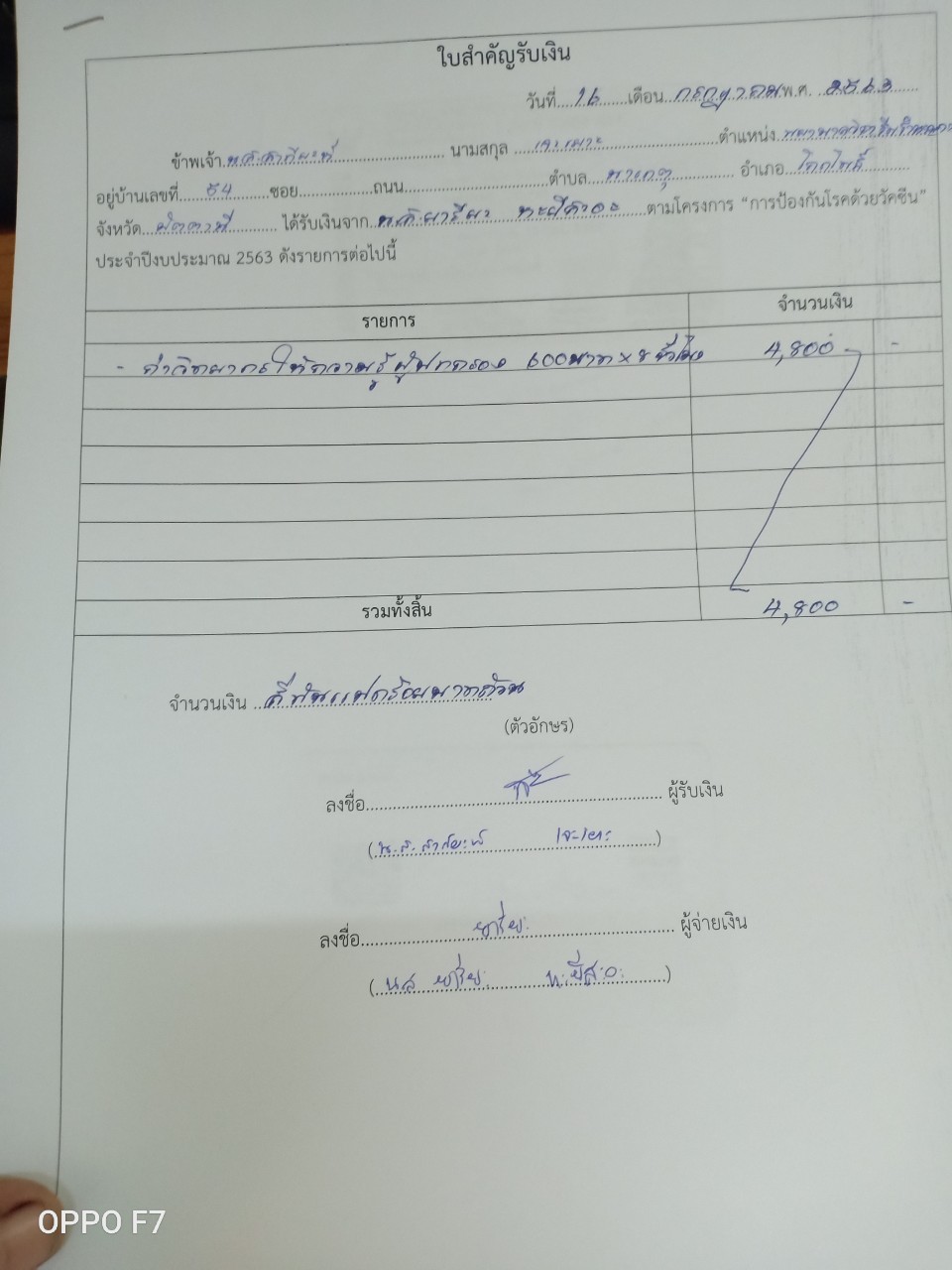 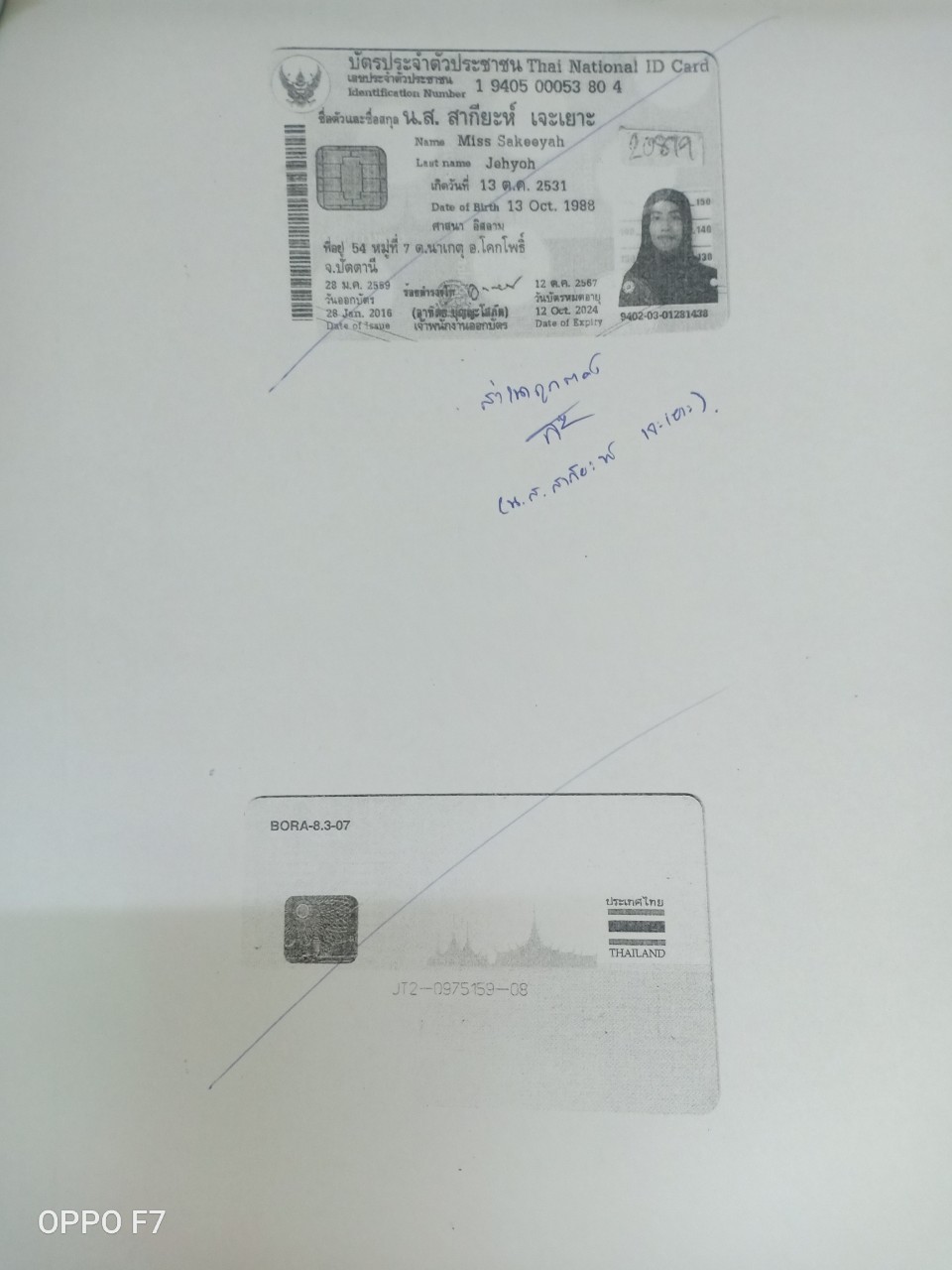 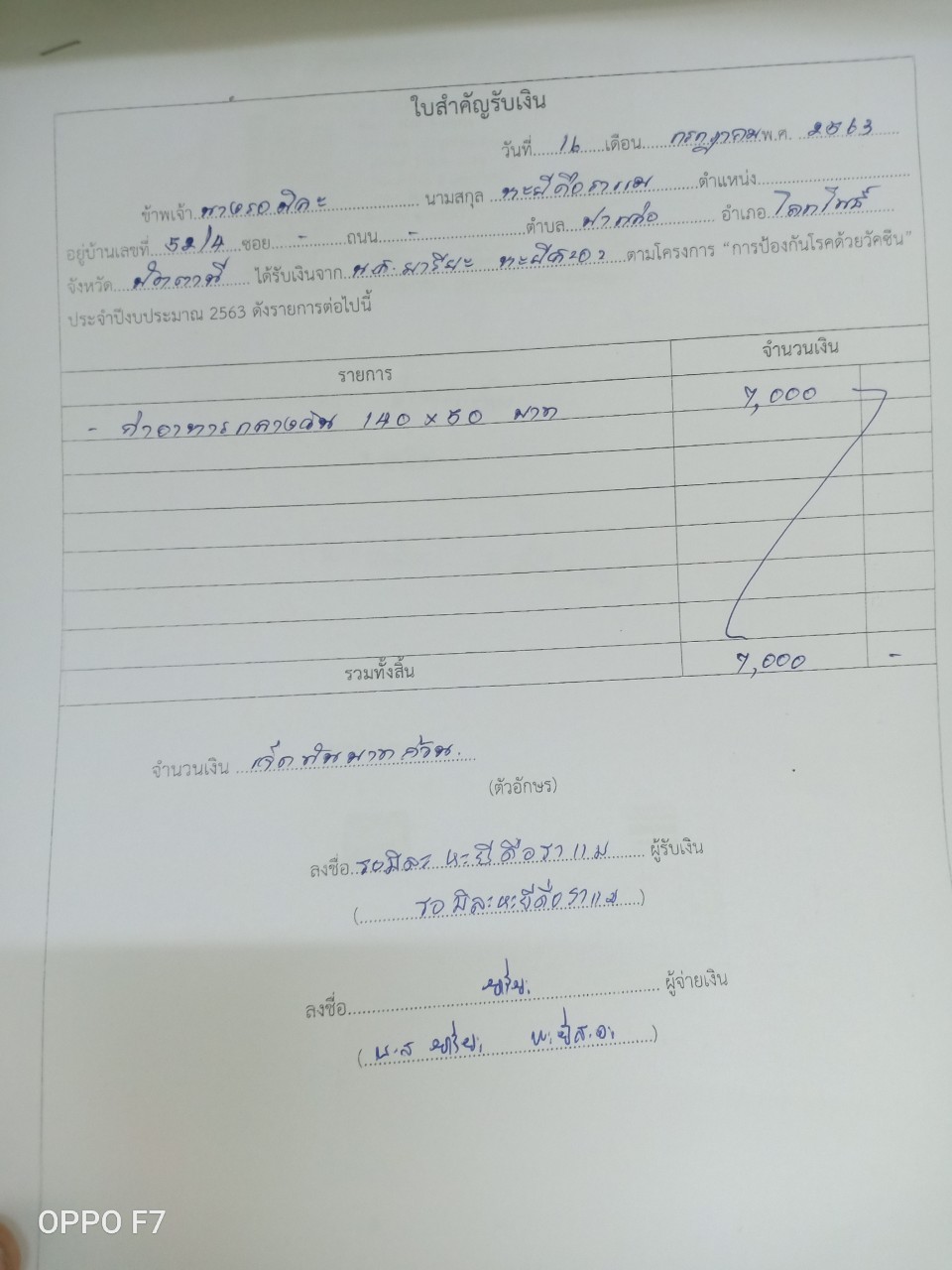 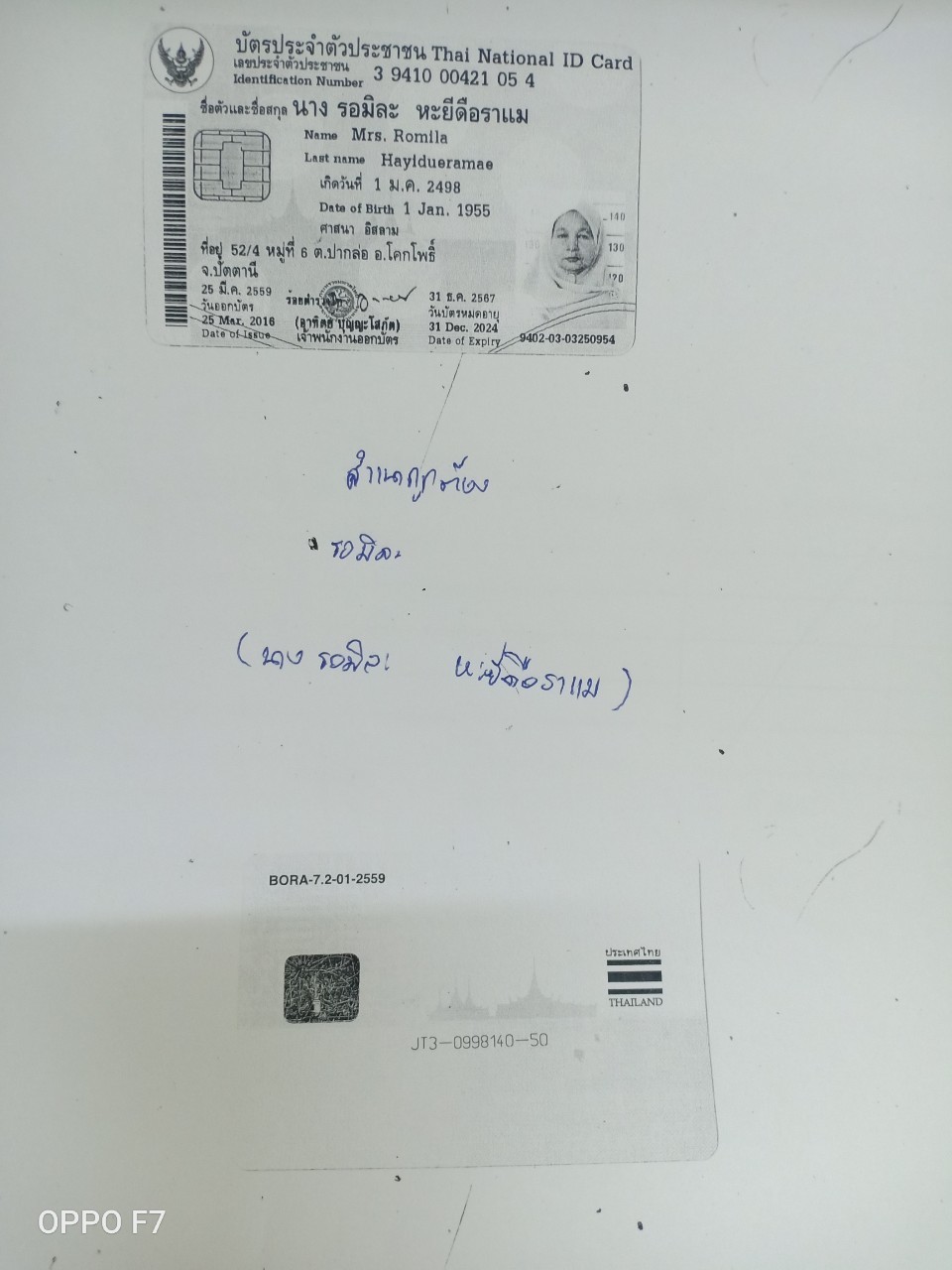 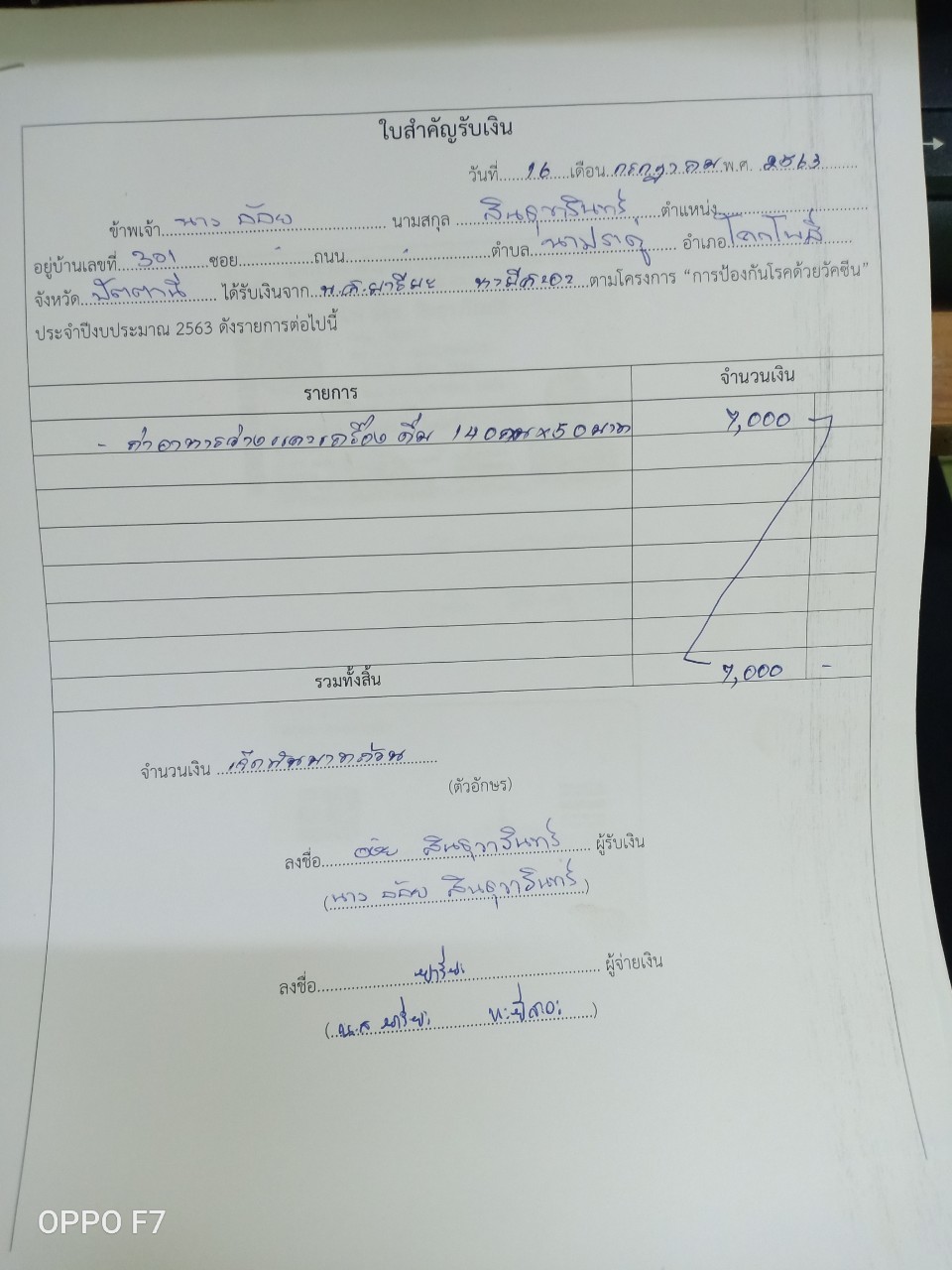 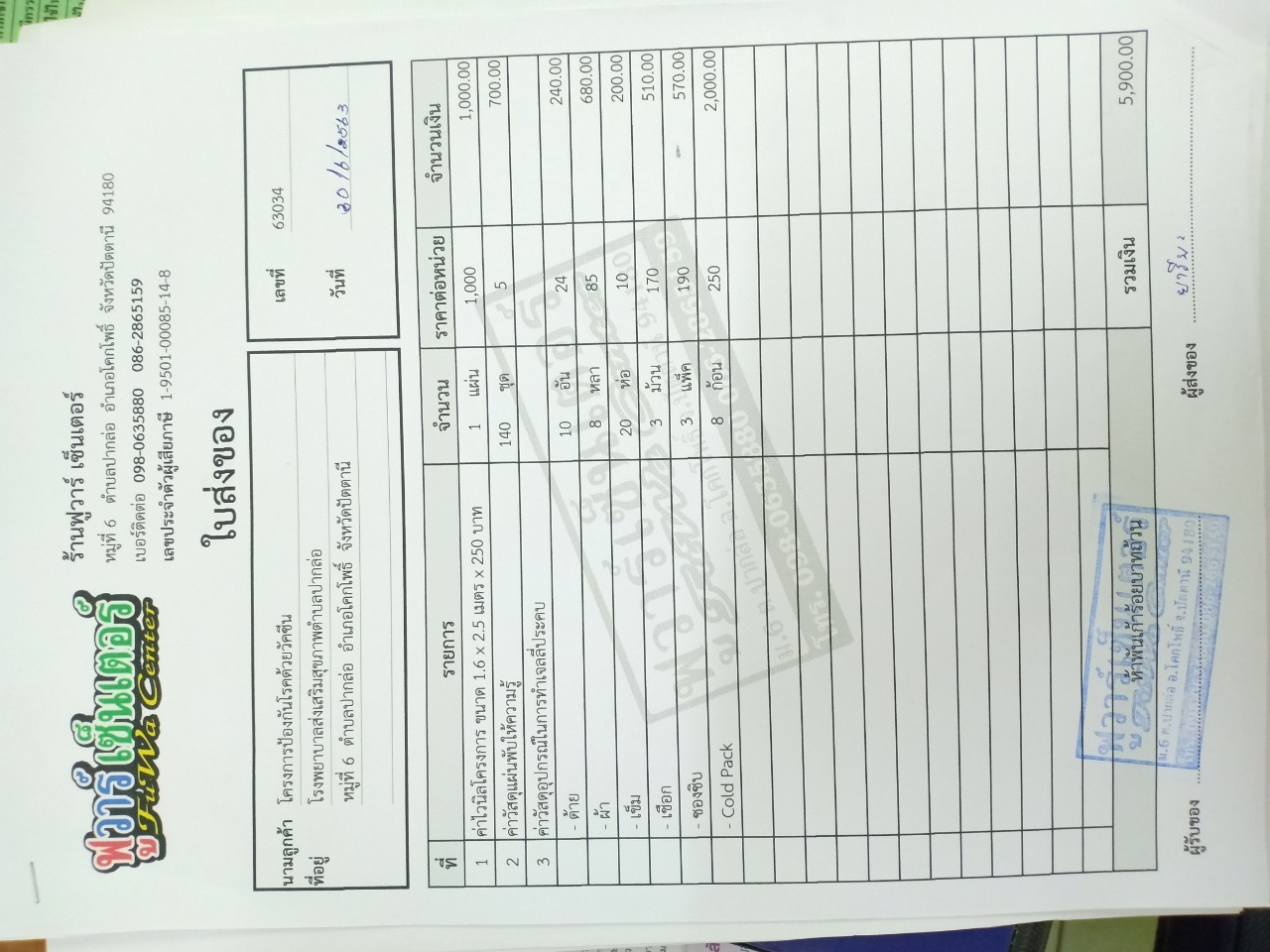 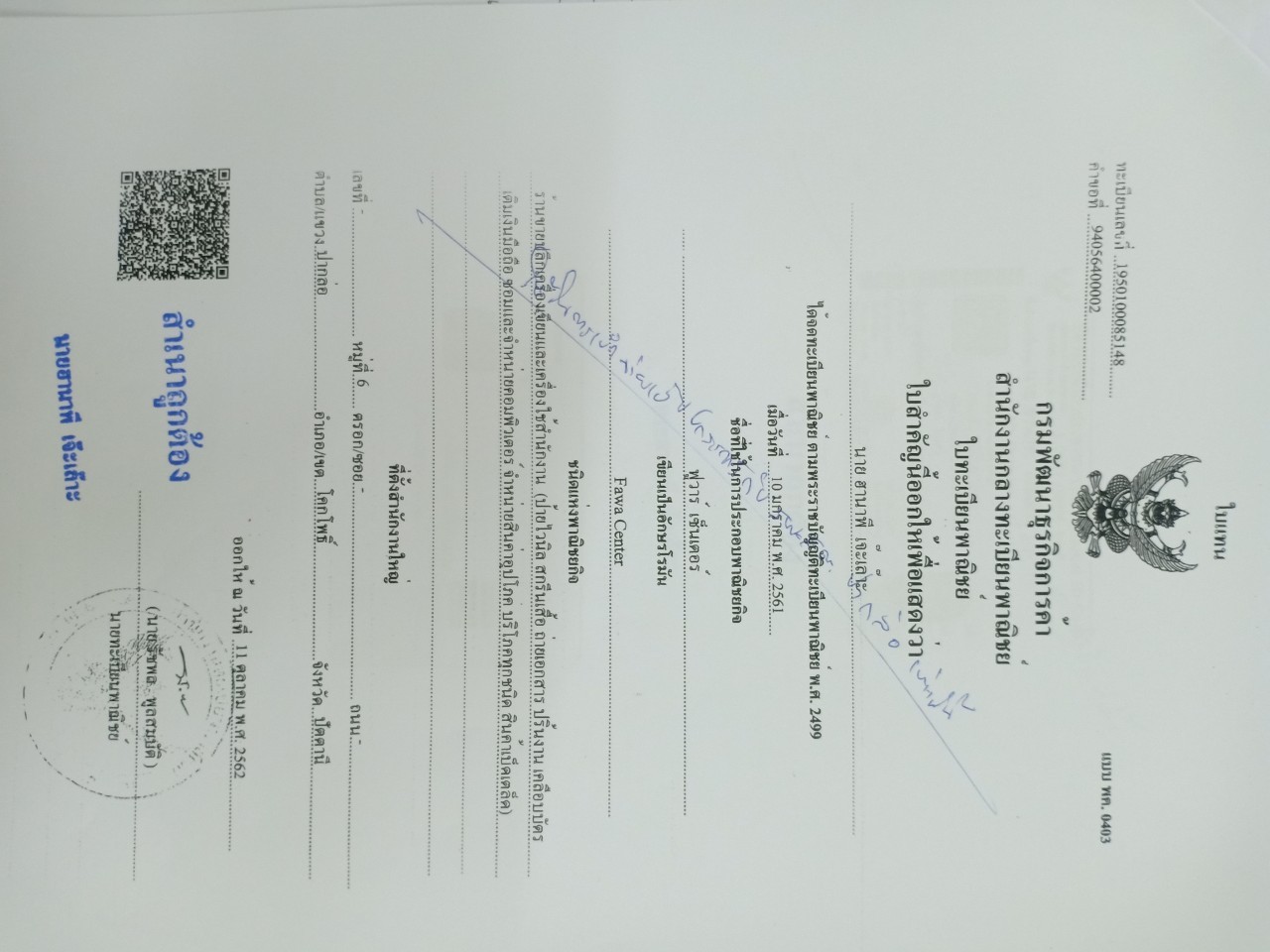 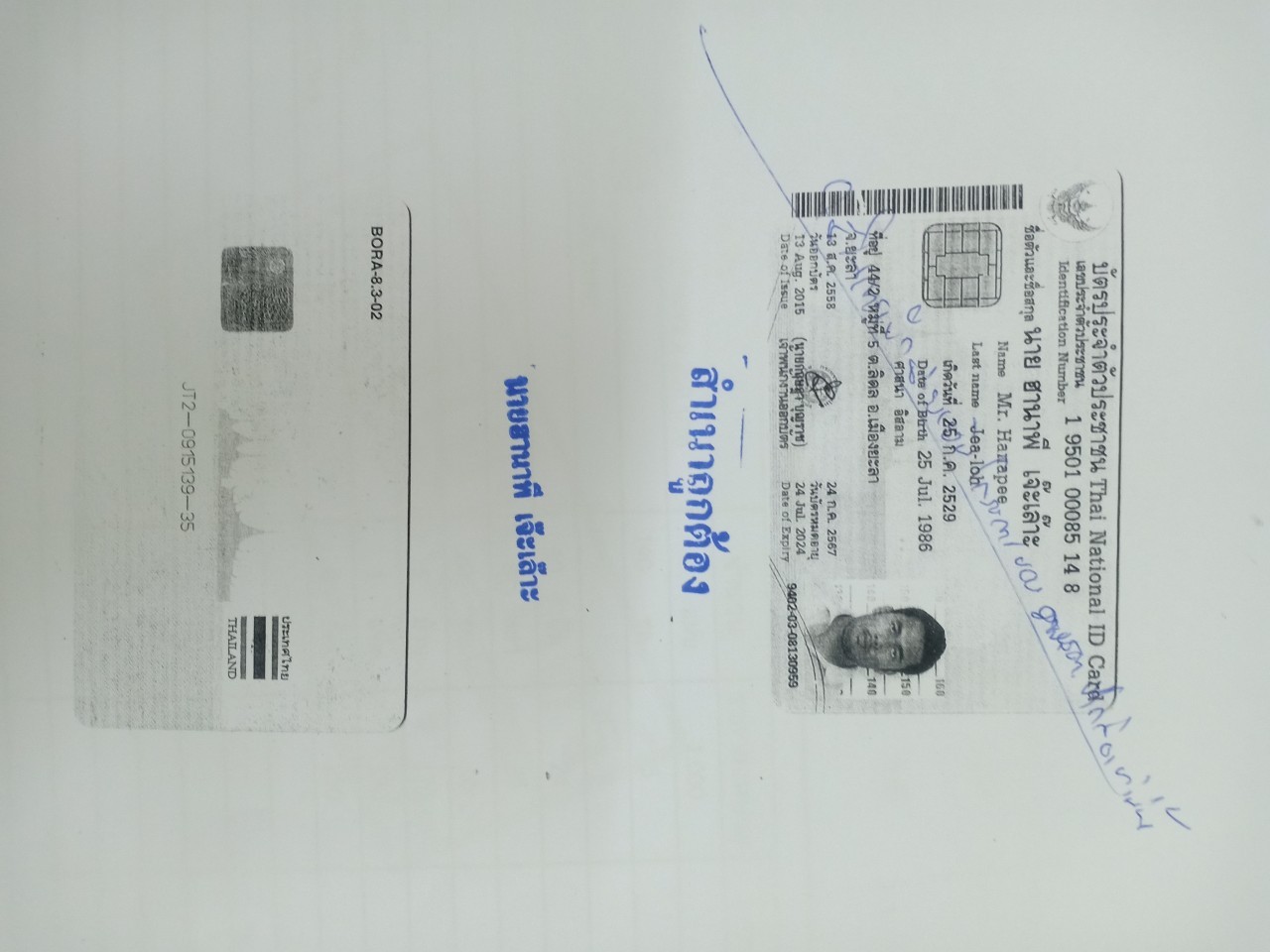 ภาพกิจกรรมเตรียมงาน ปรึกษา/หารือ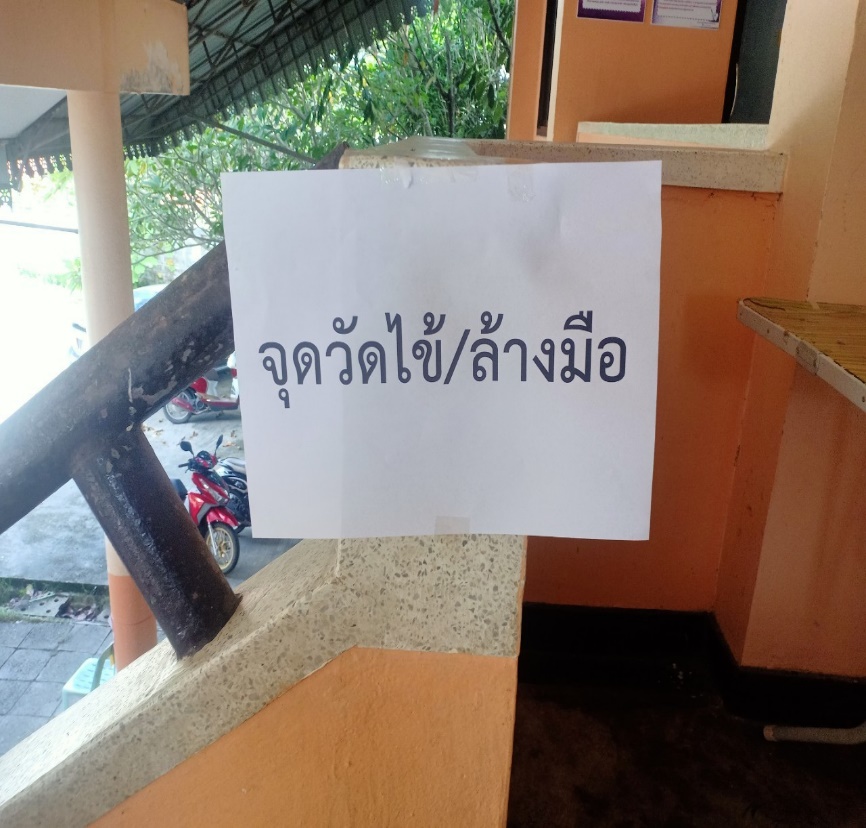 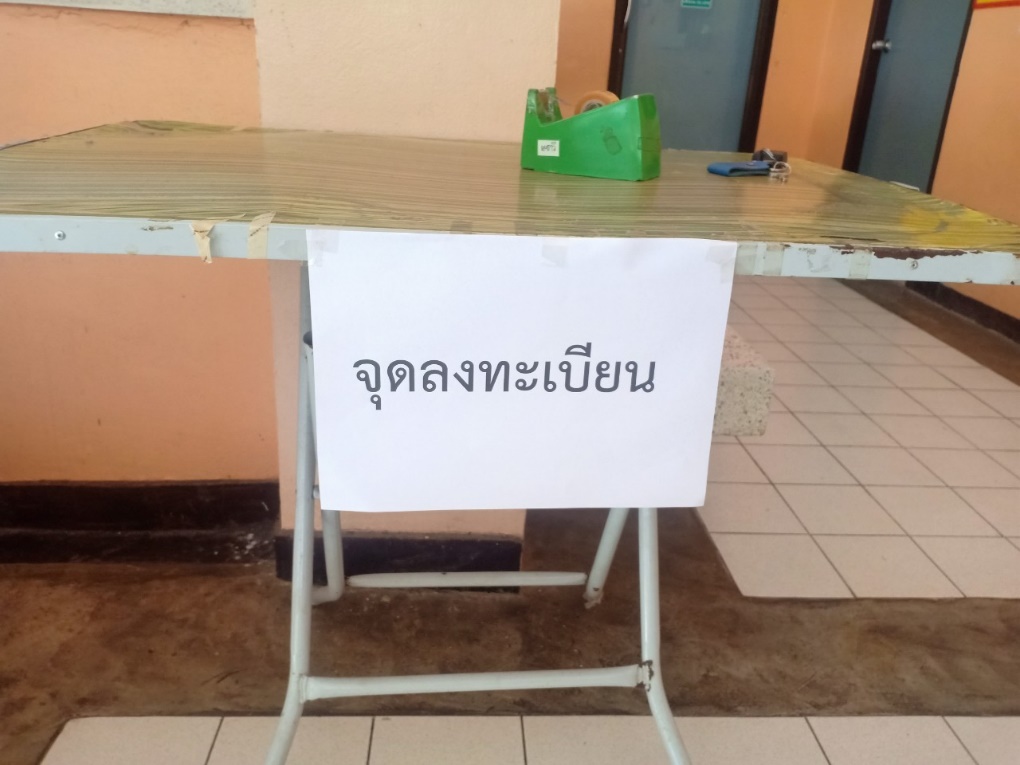 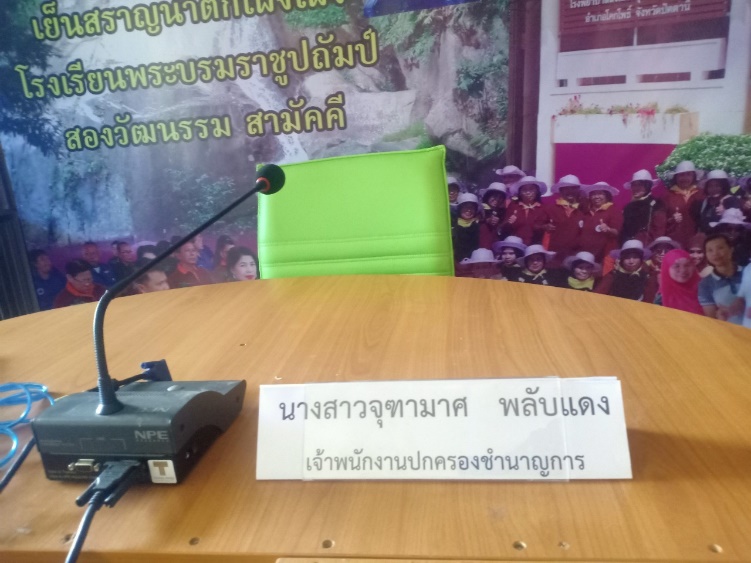 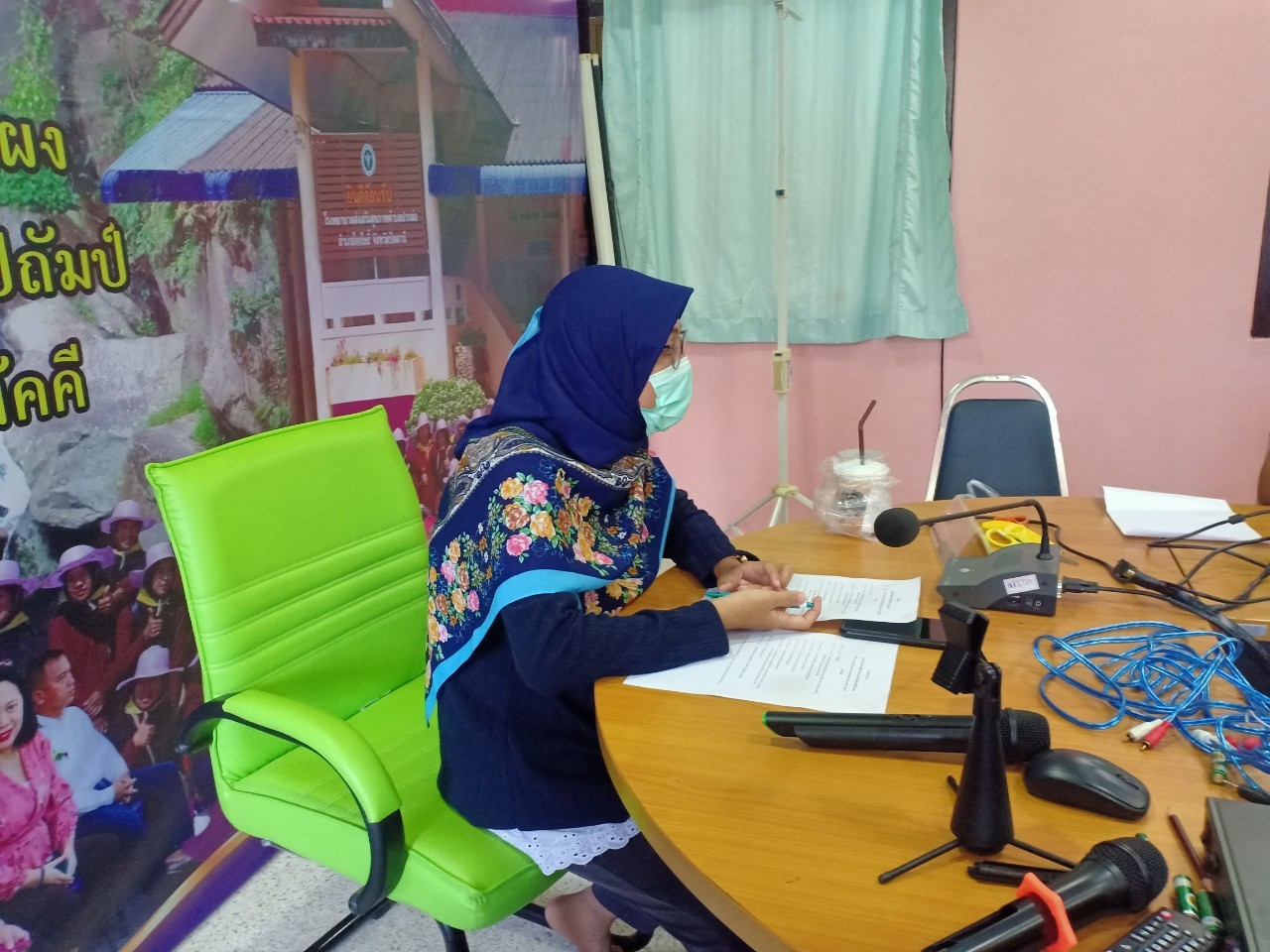 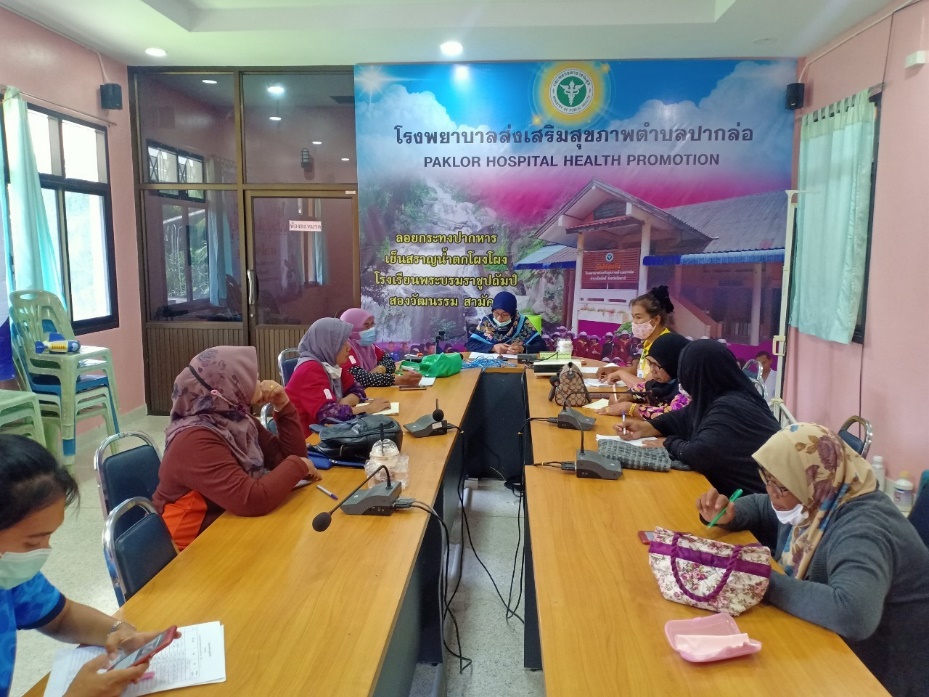 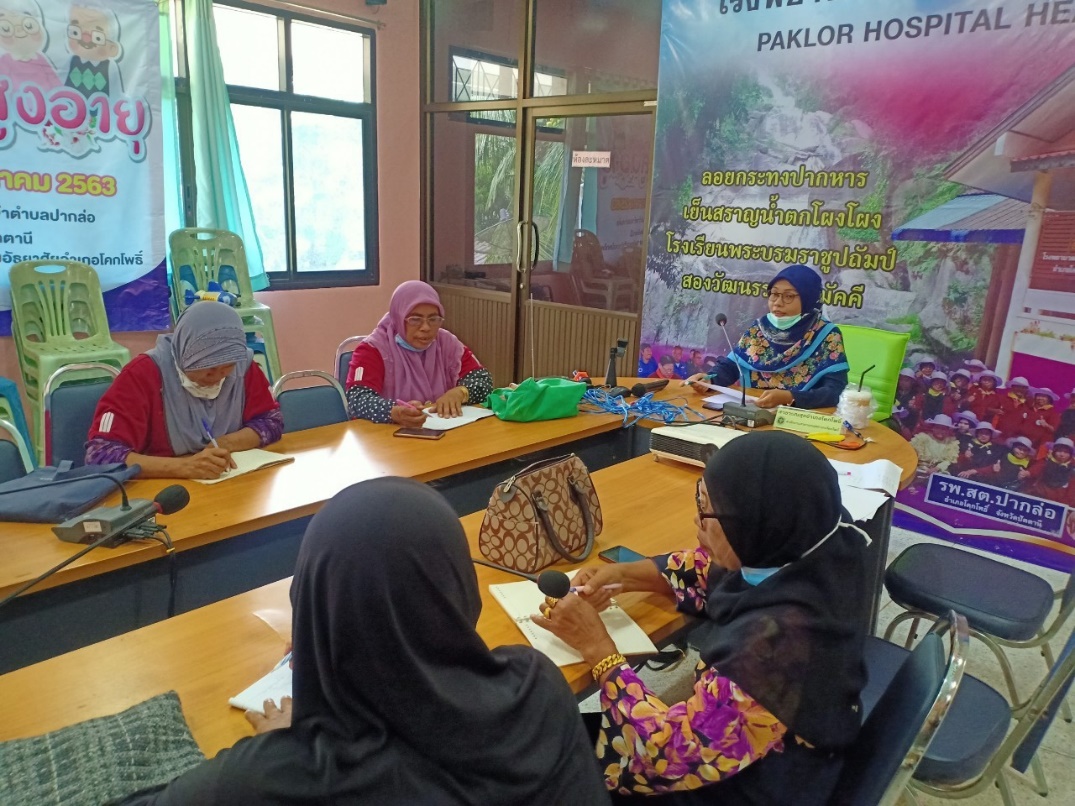 ภาพกิจกรรมอบรมและการทำเจลประคบหลังฉีดวัคซีน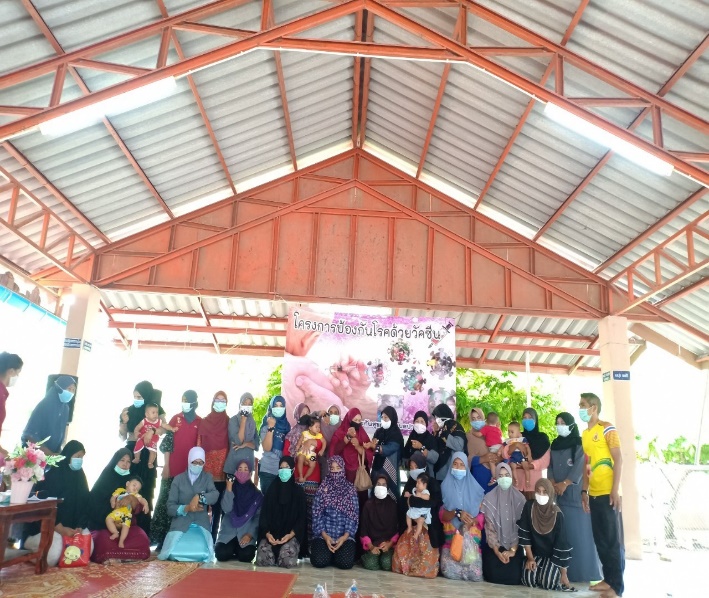 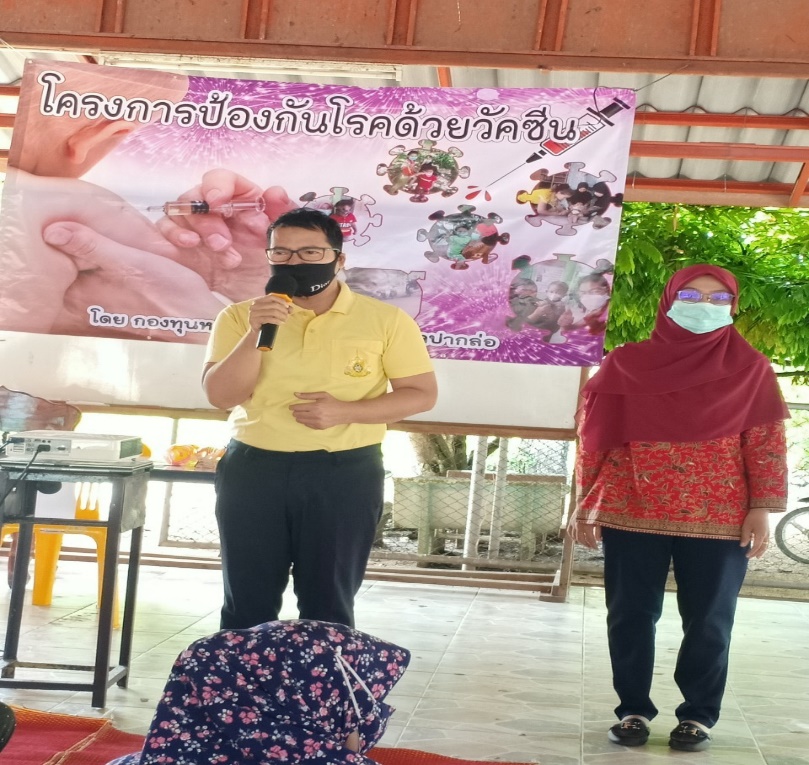 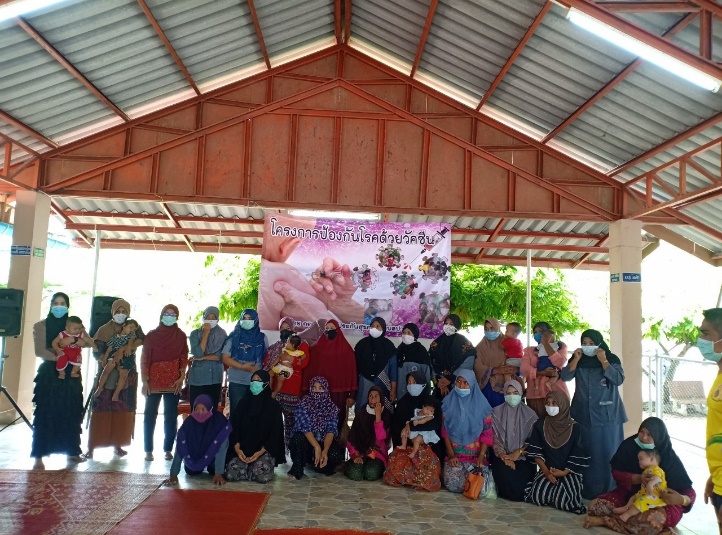 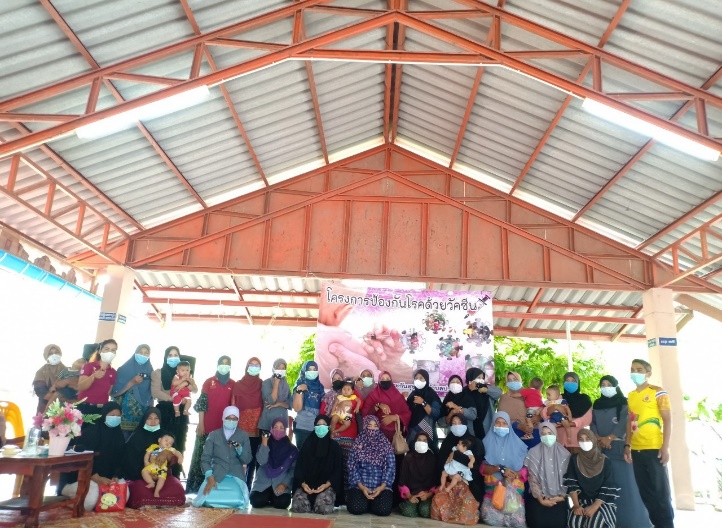 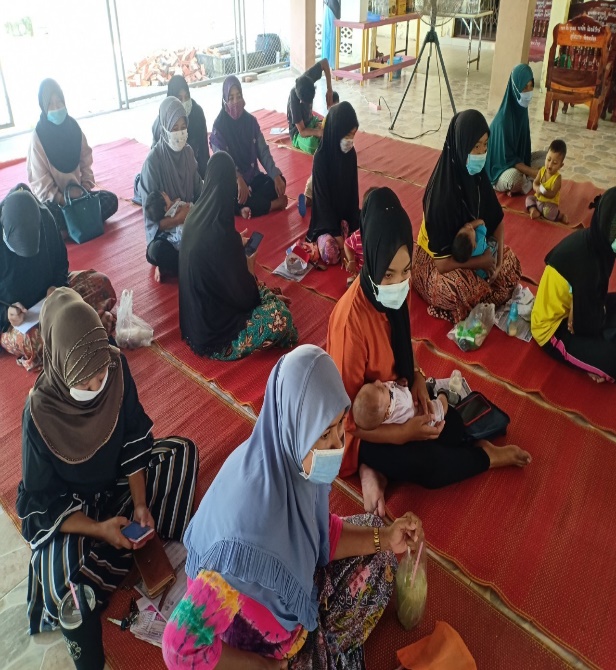 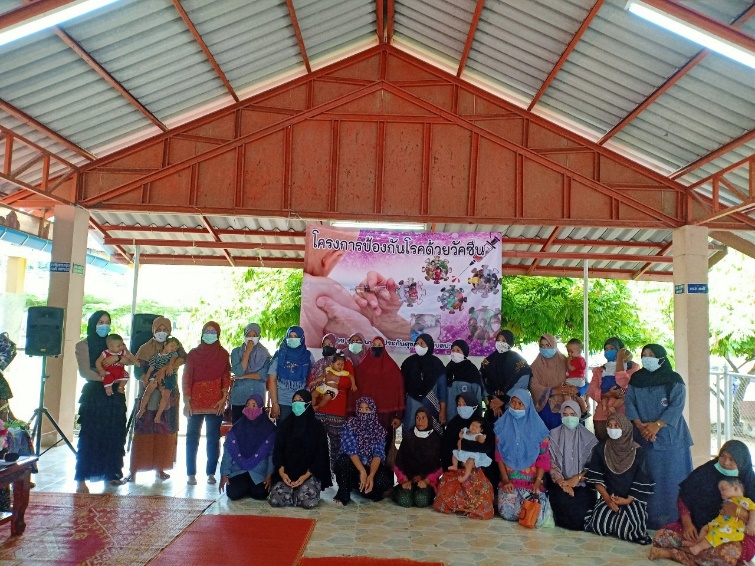 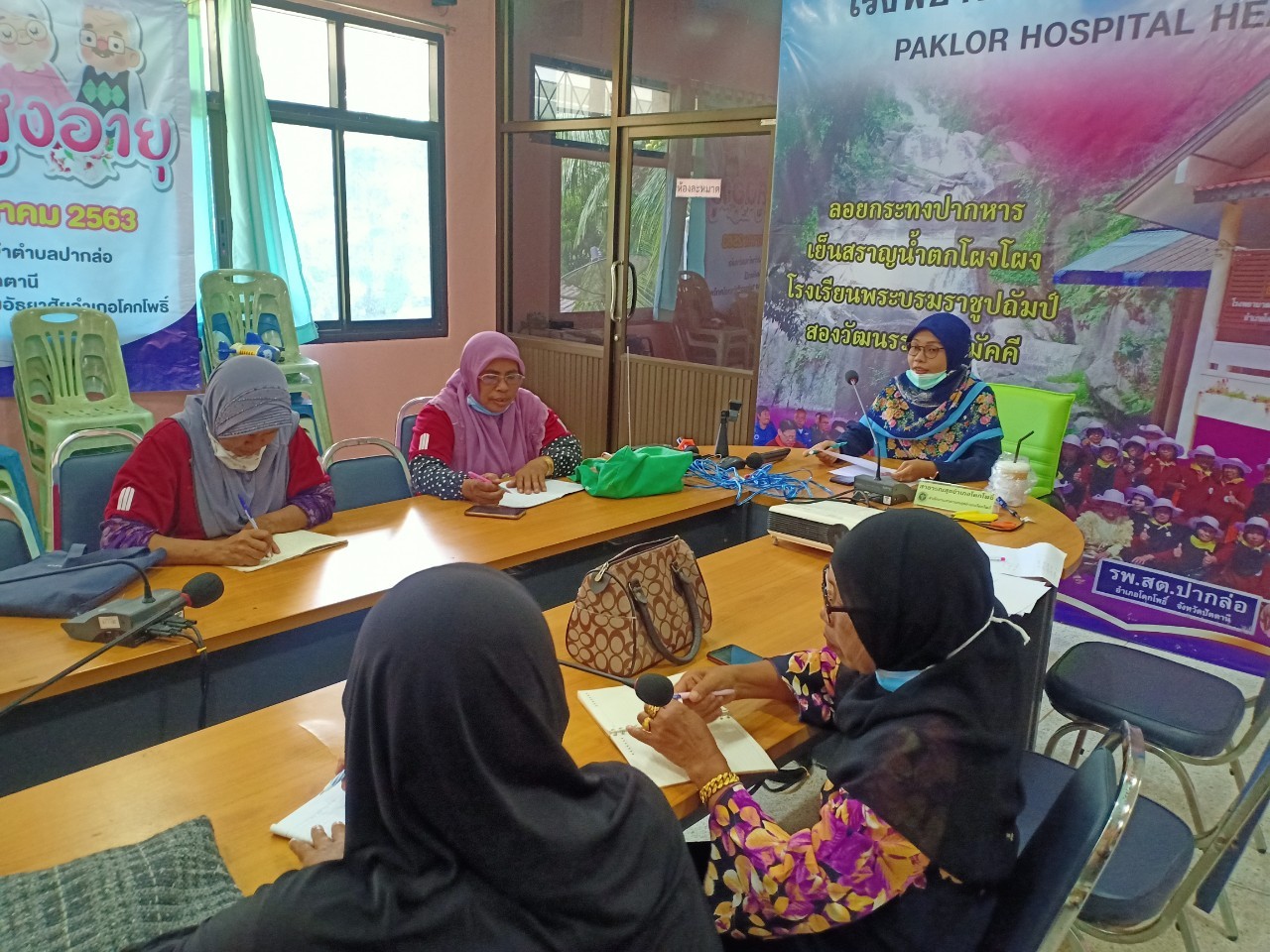 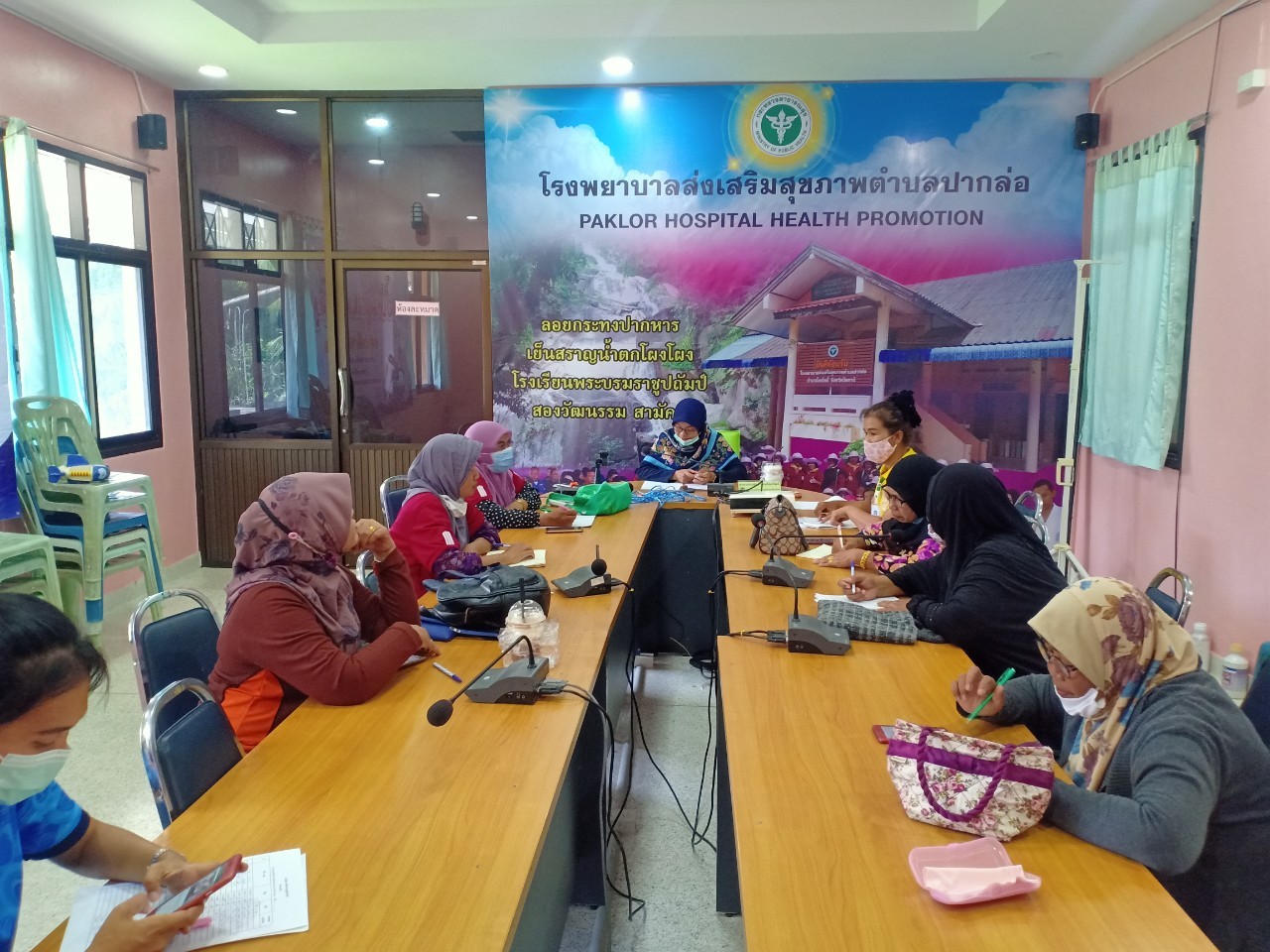 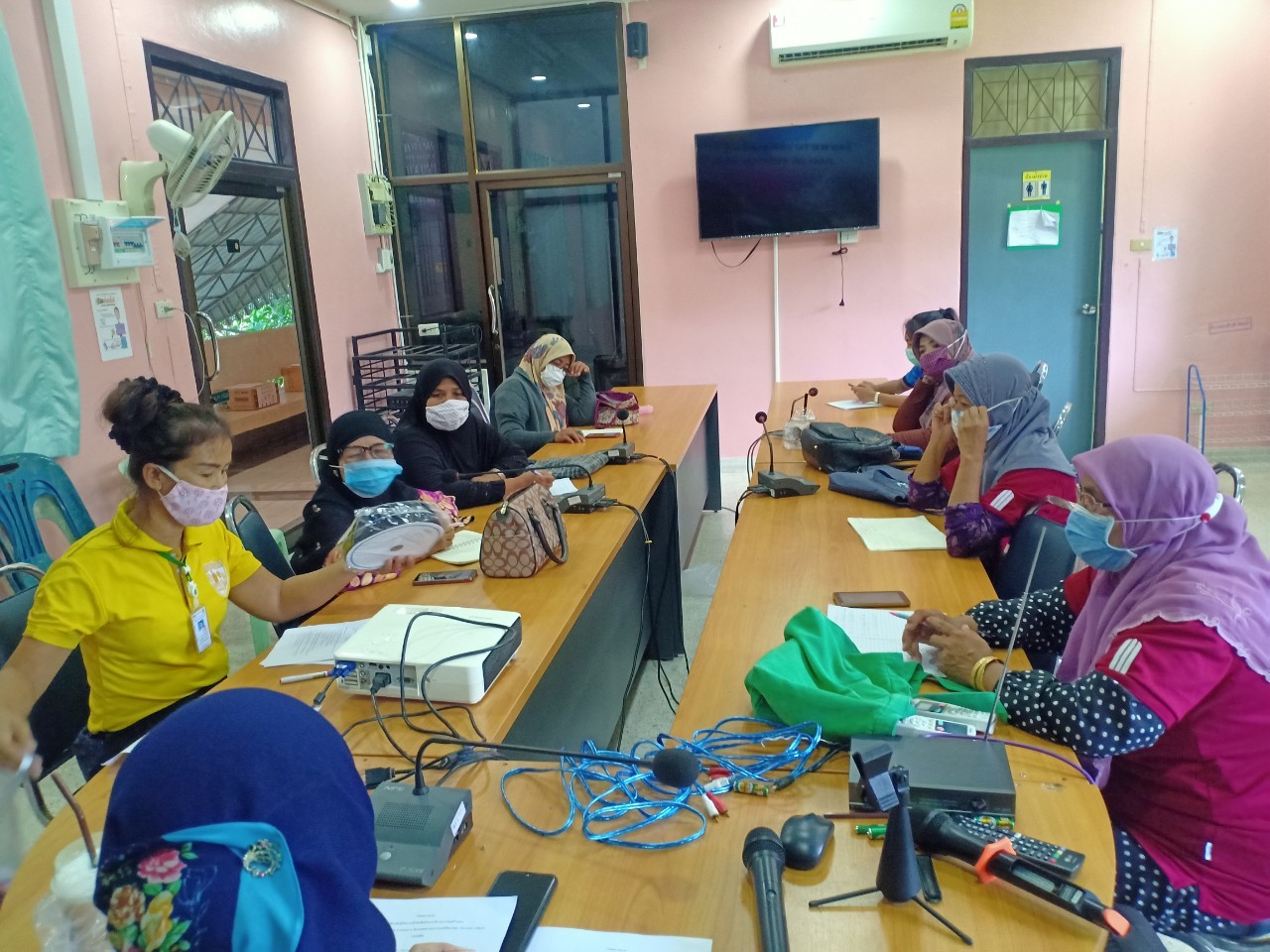 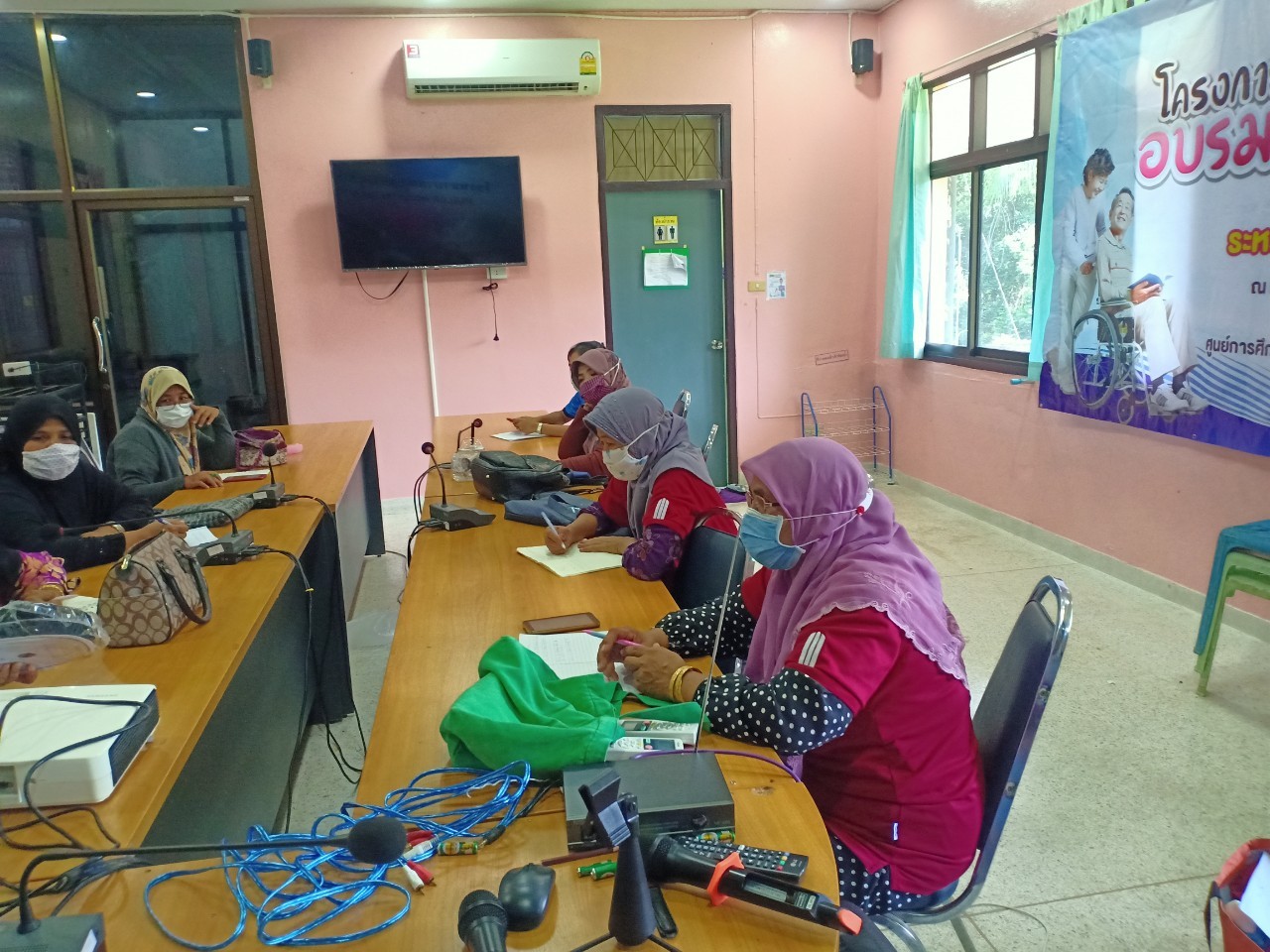 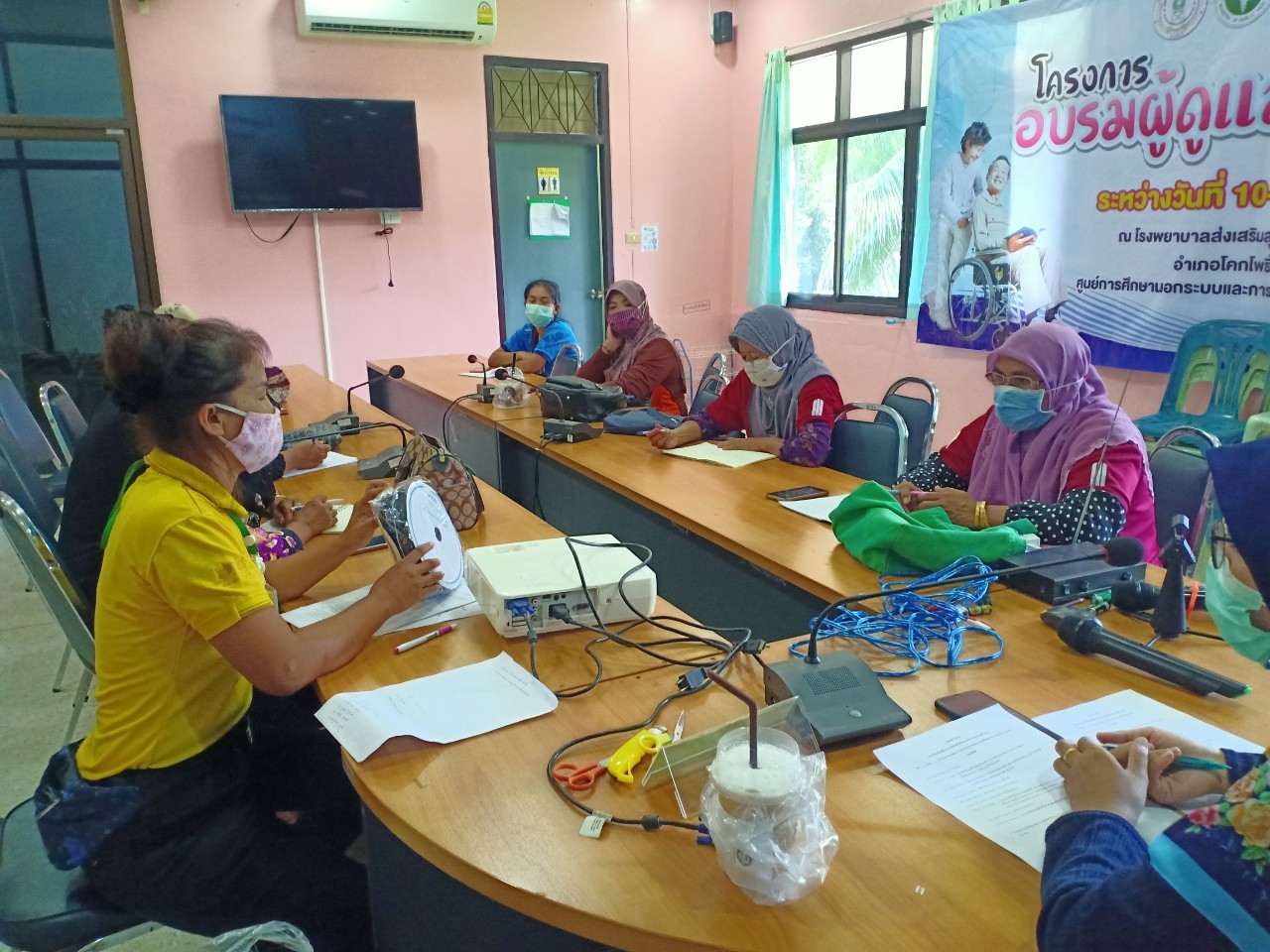 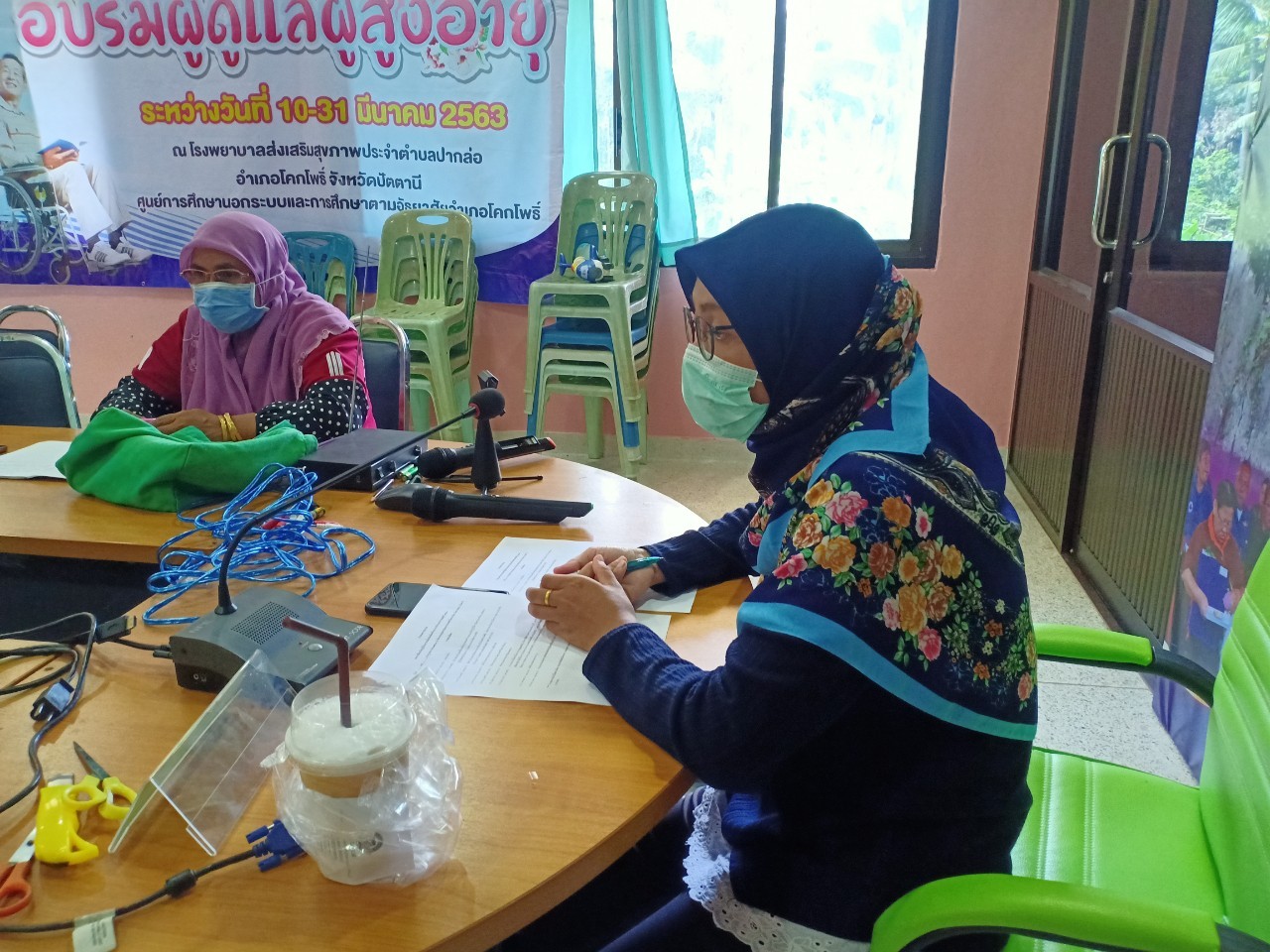 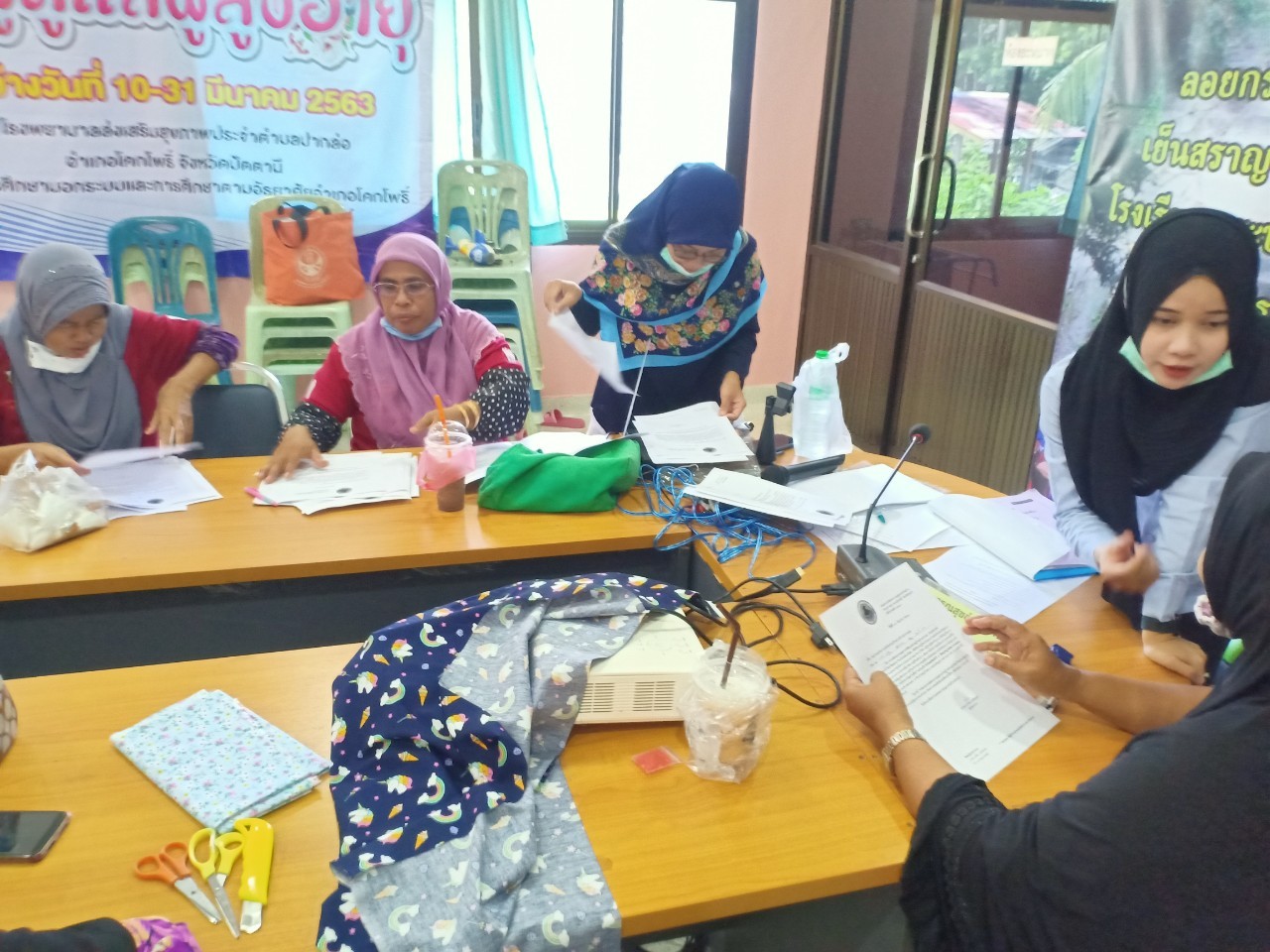 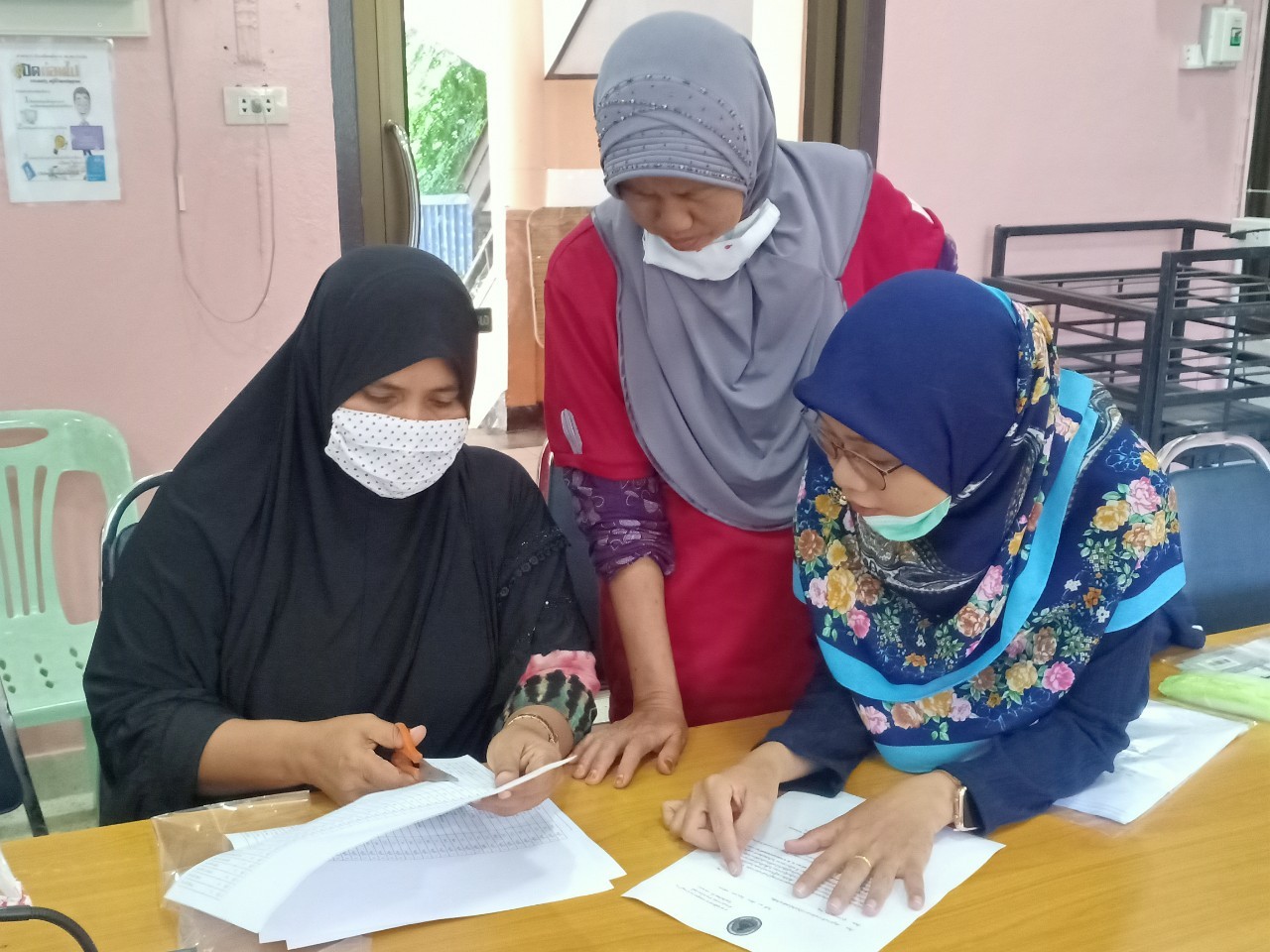 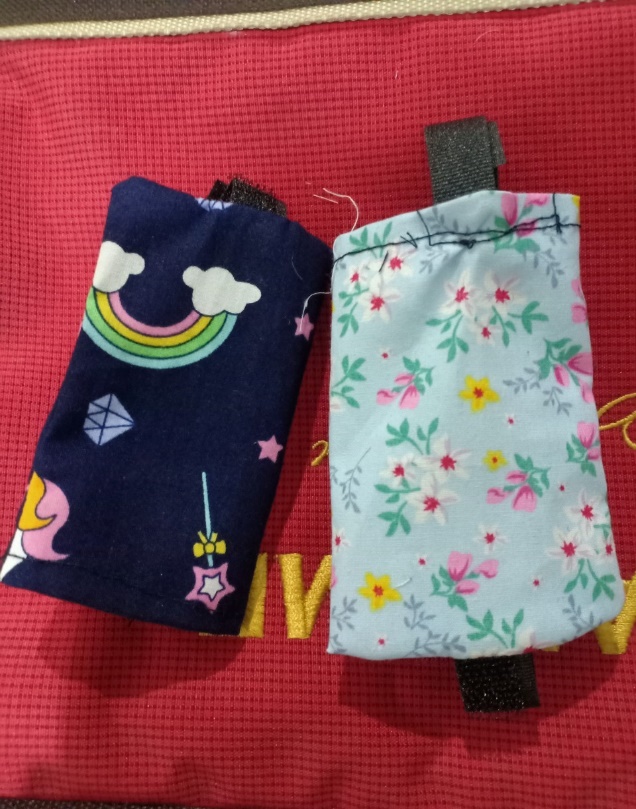 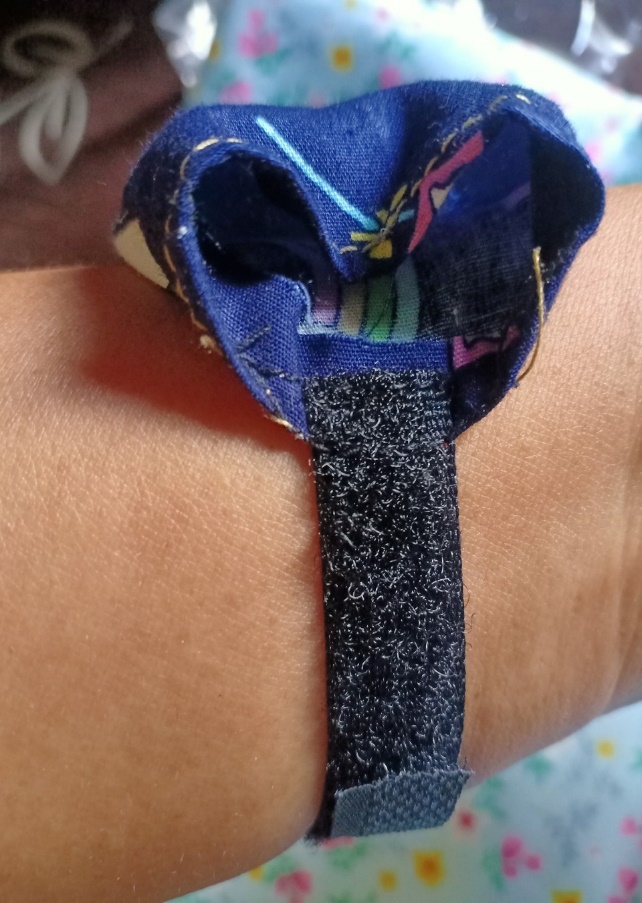 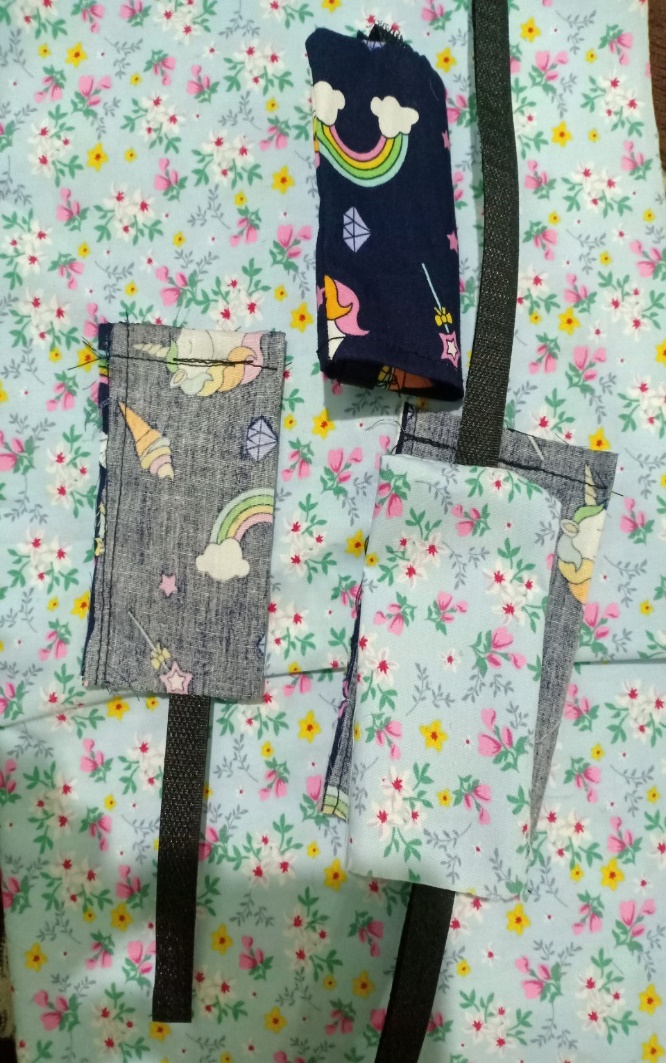 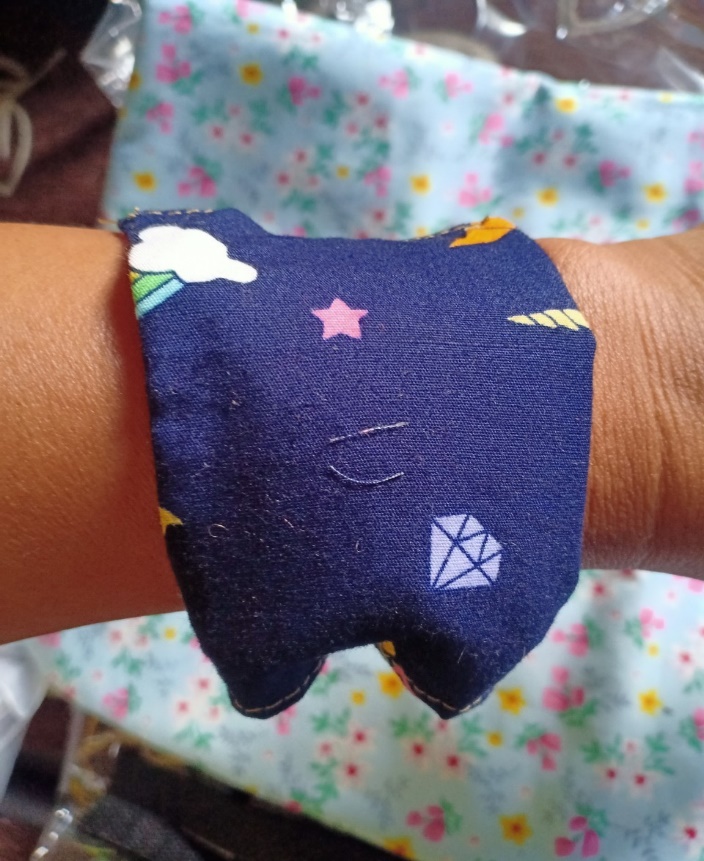 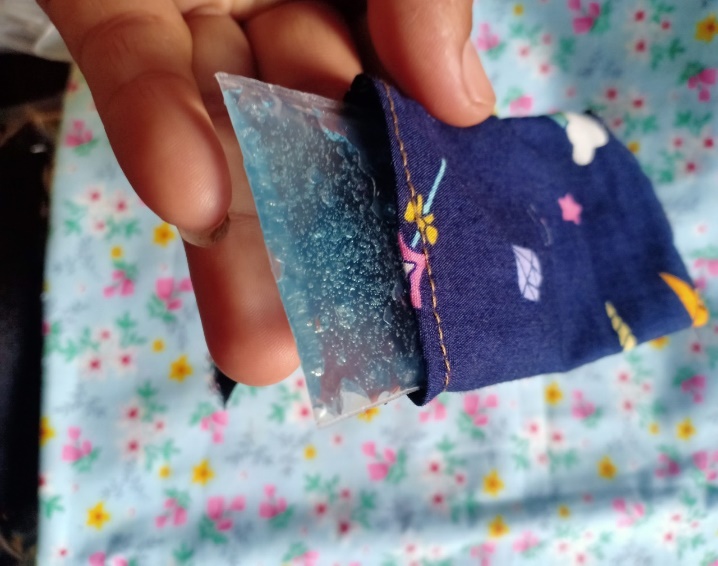 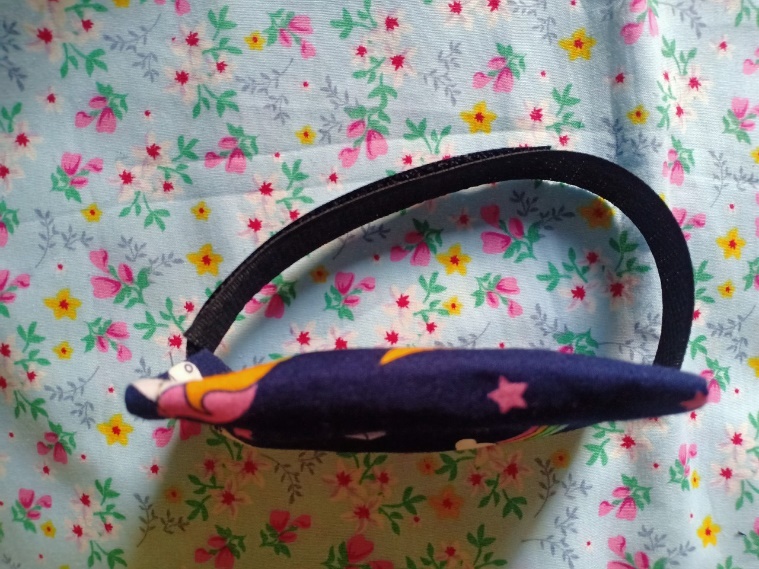 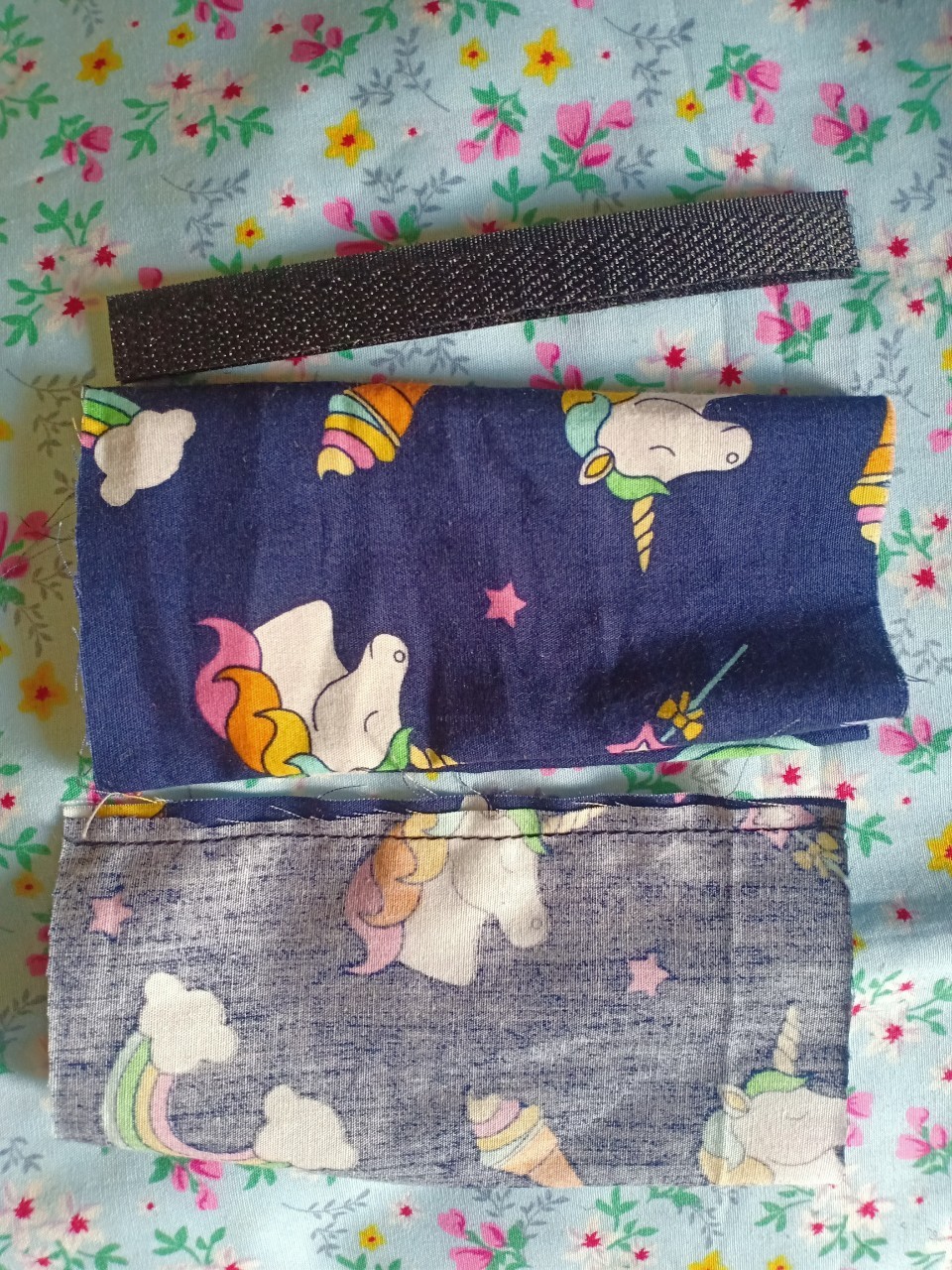 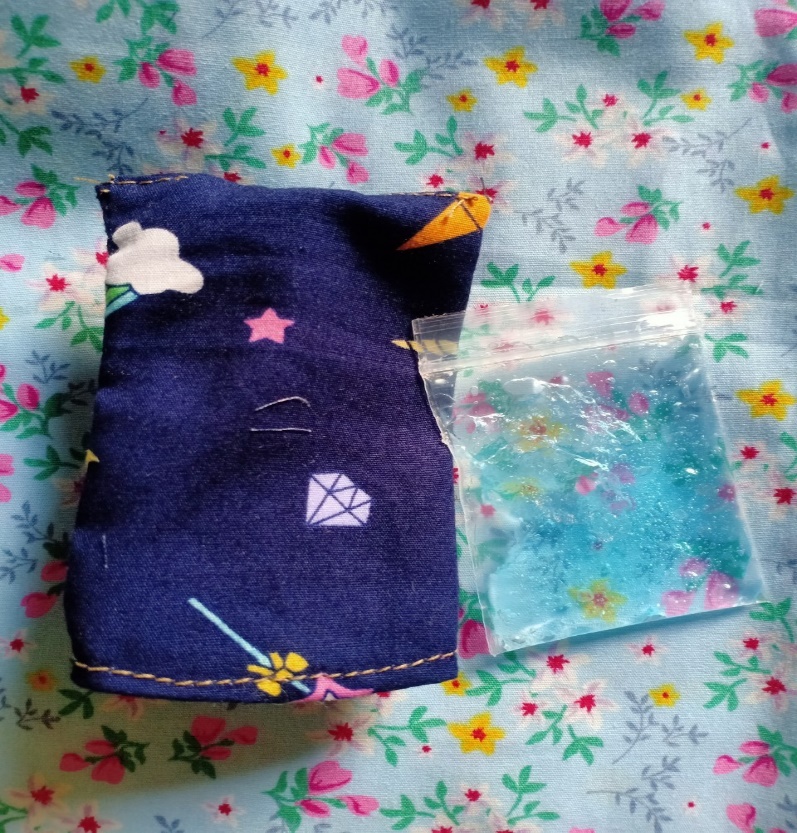 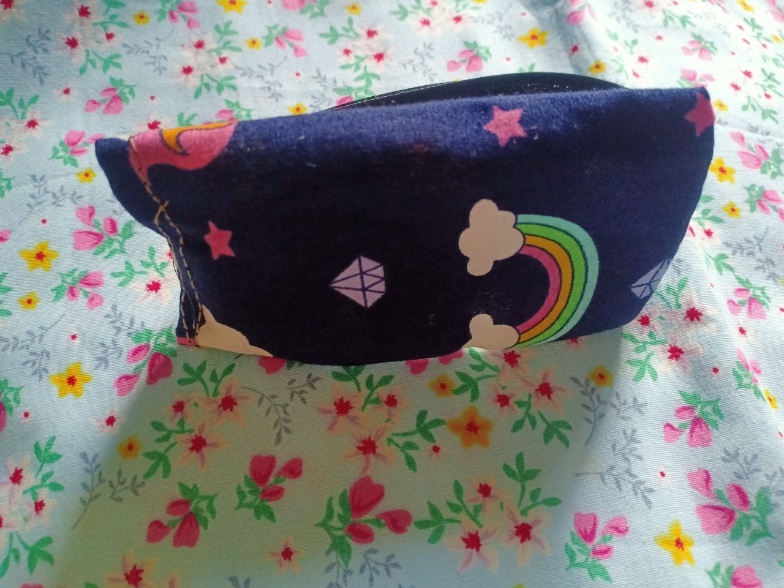 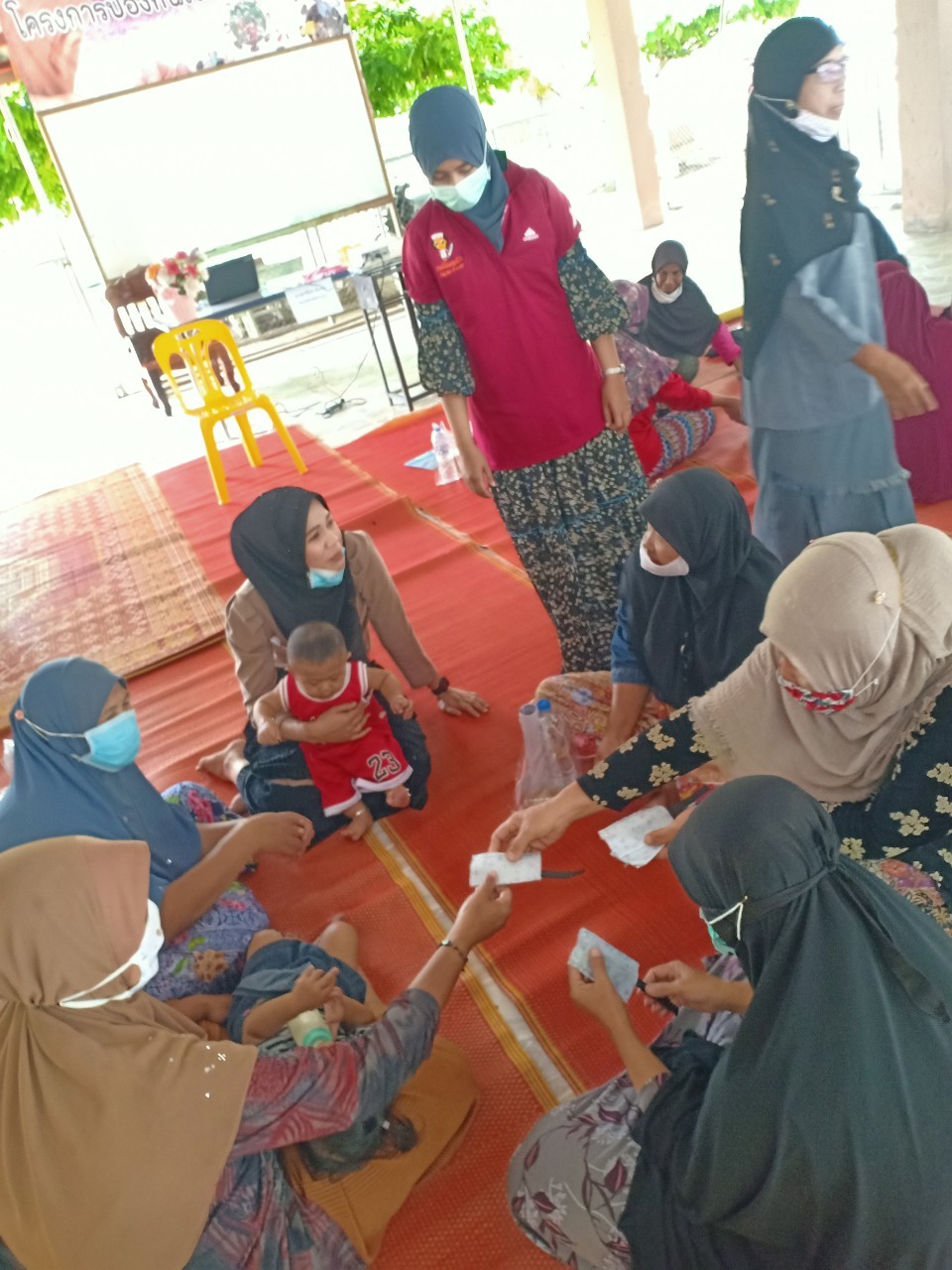 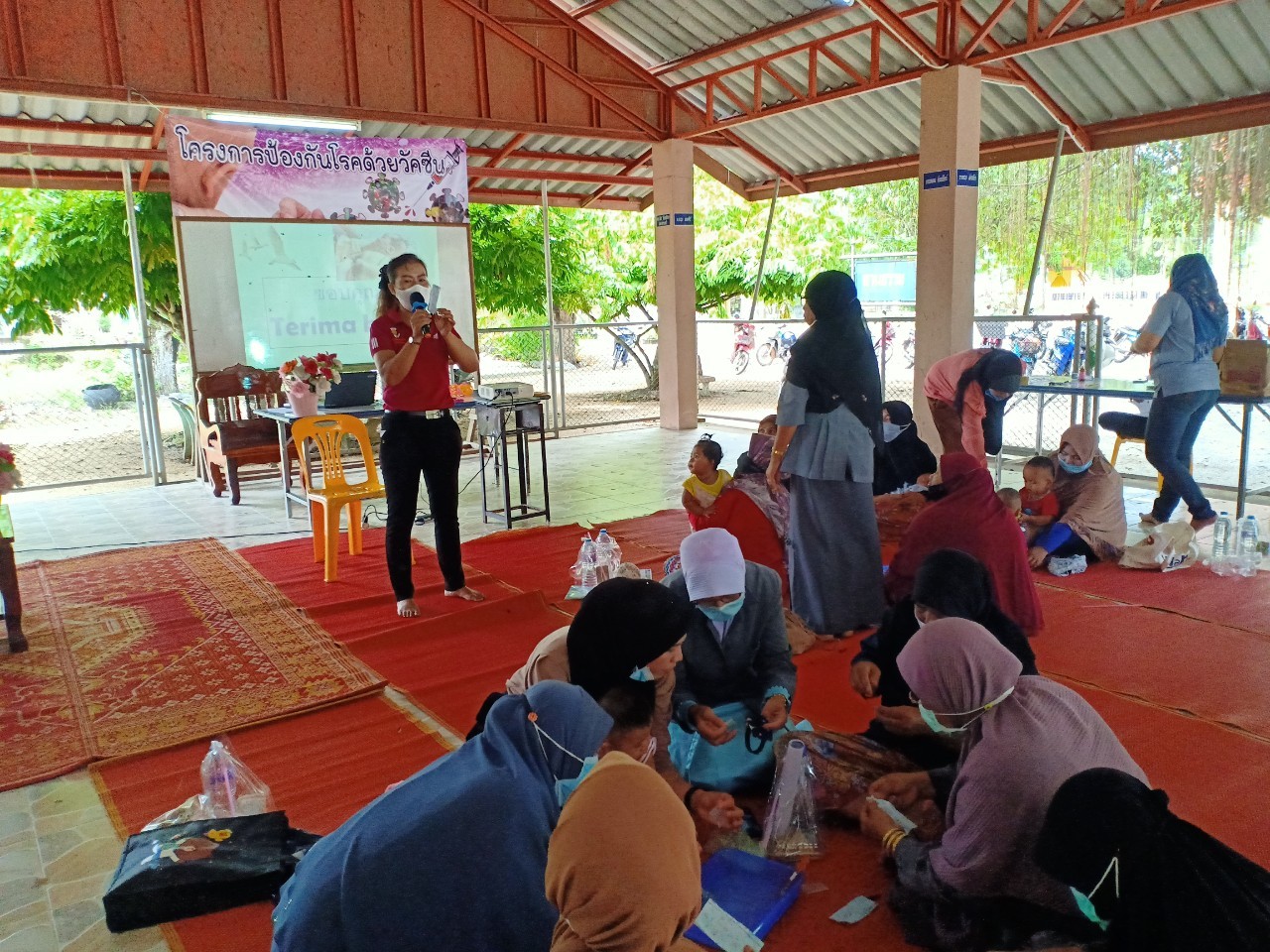 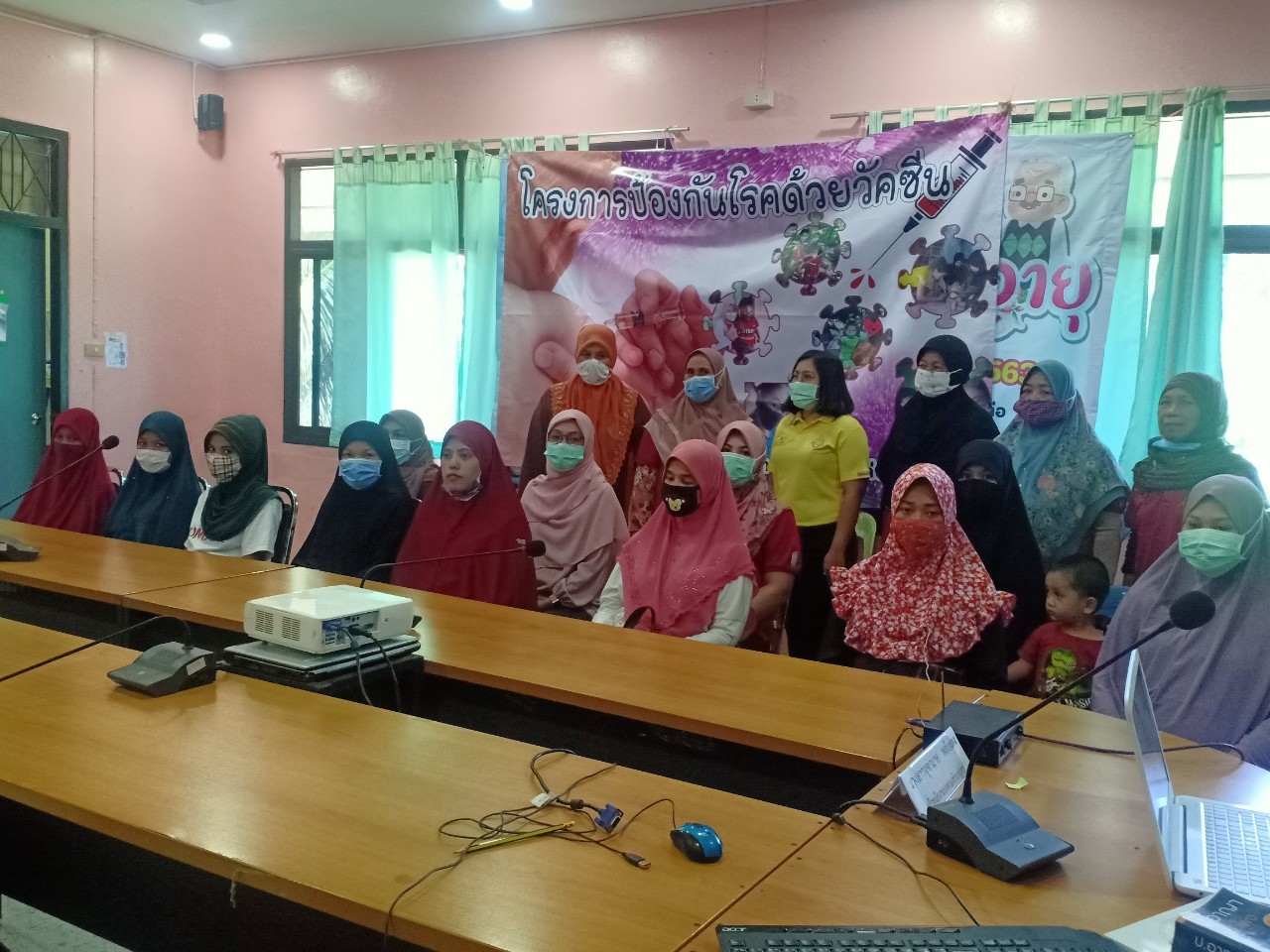 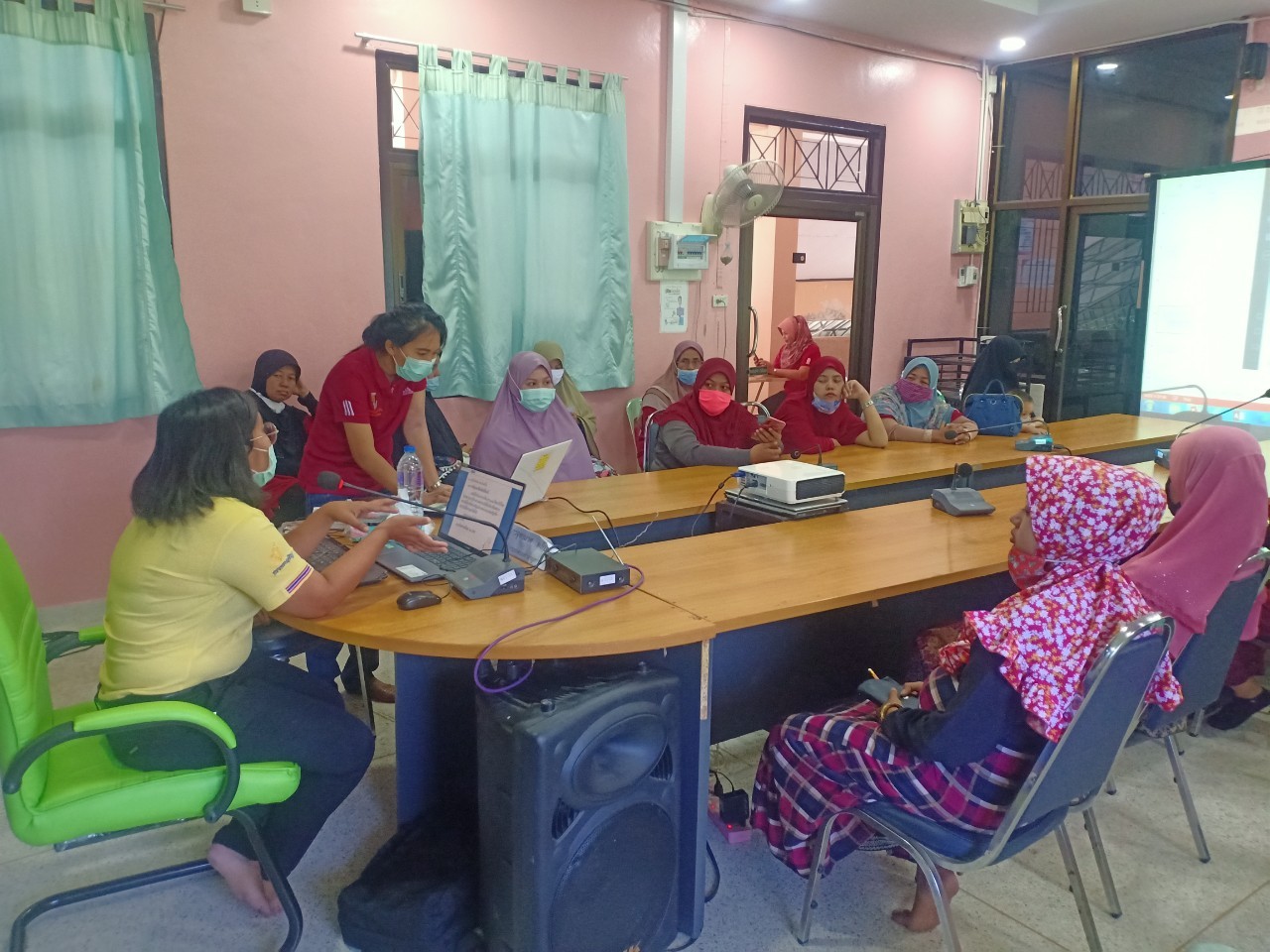 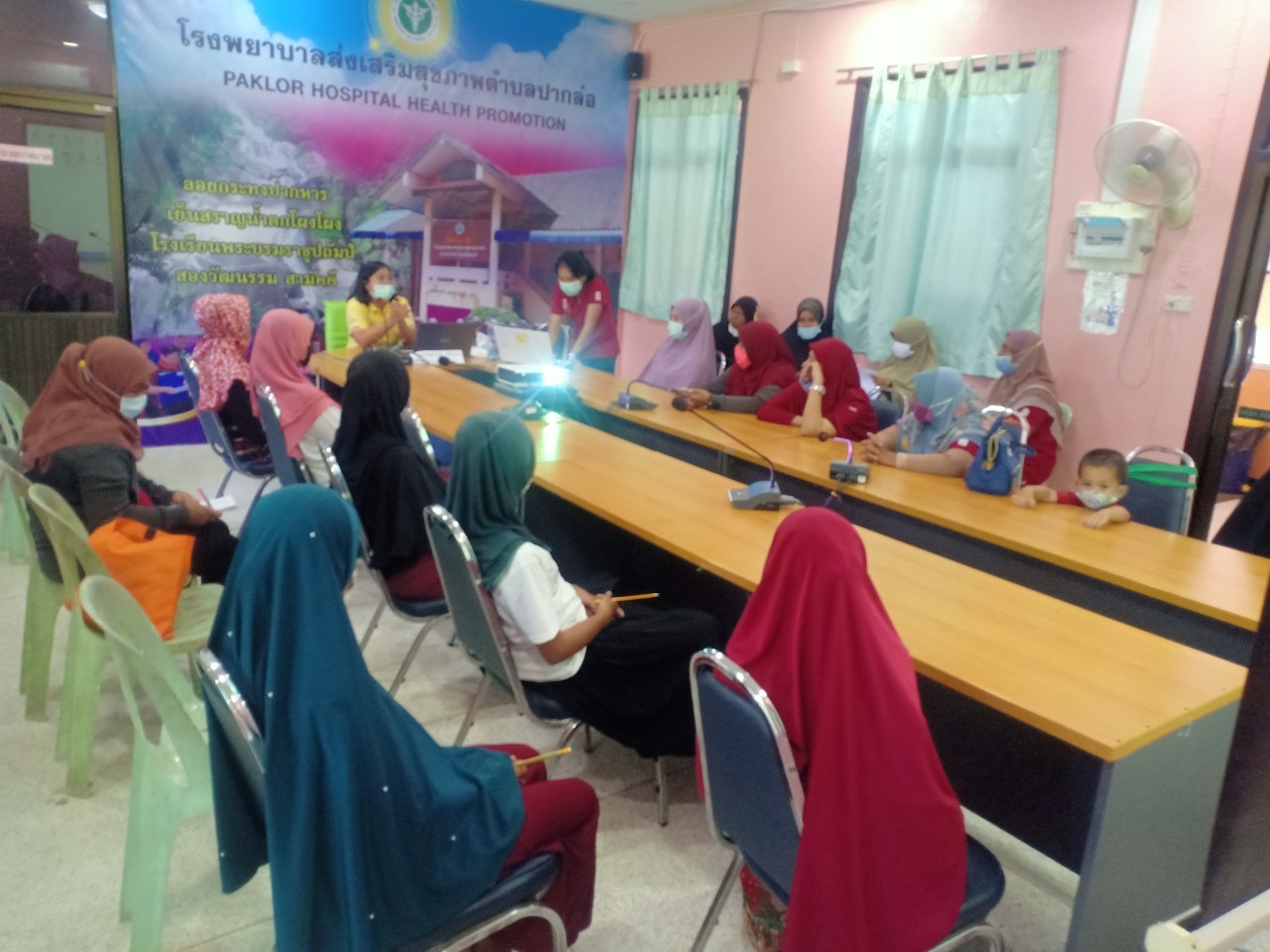 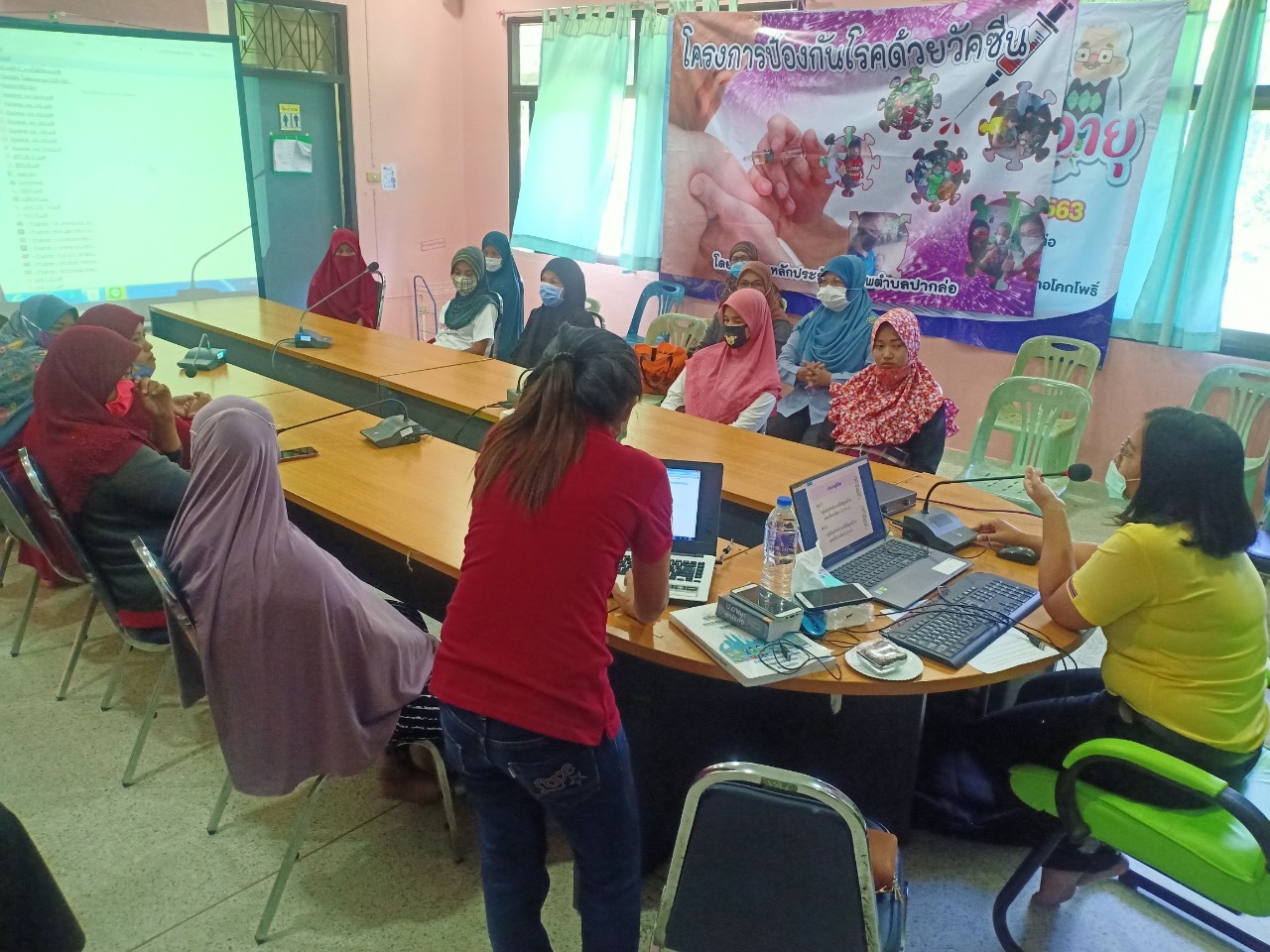 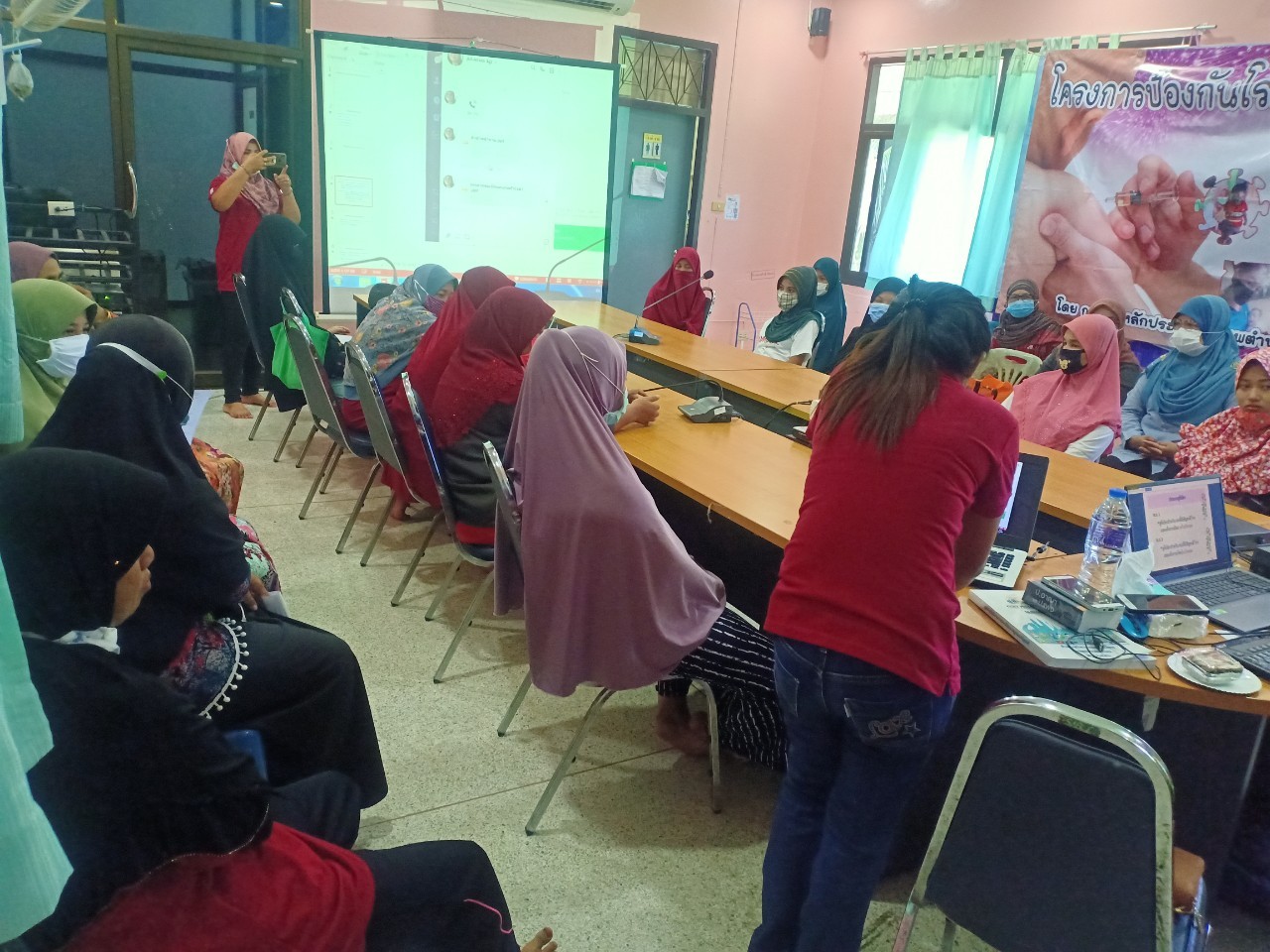 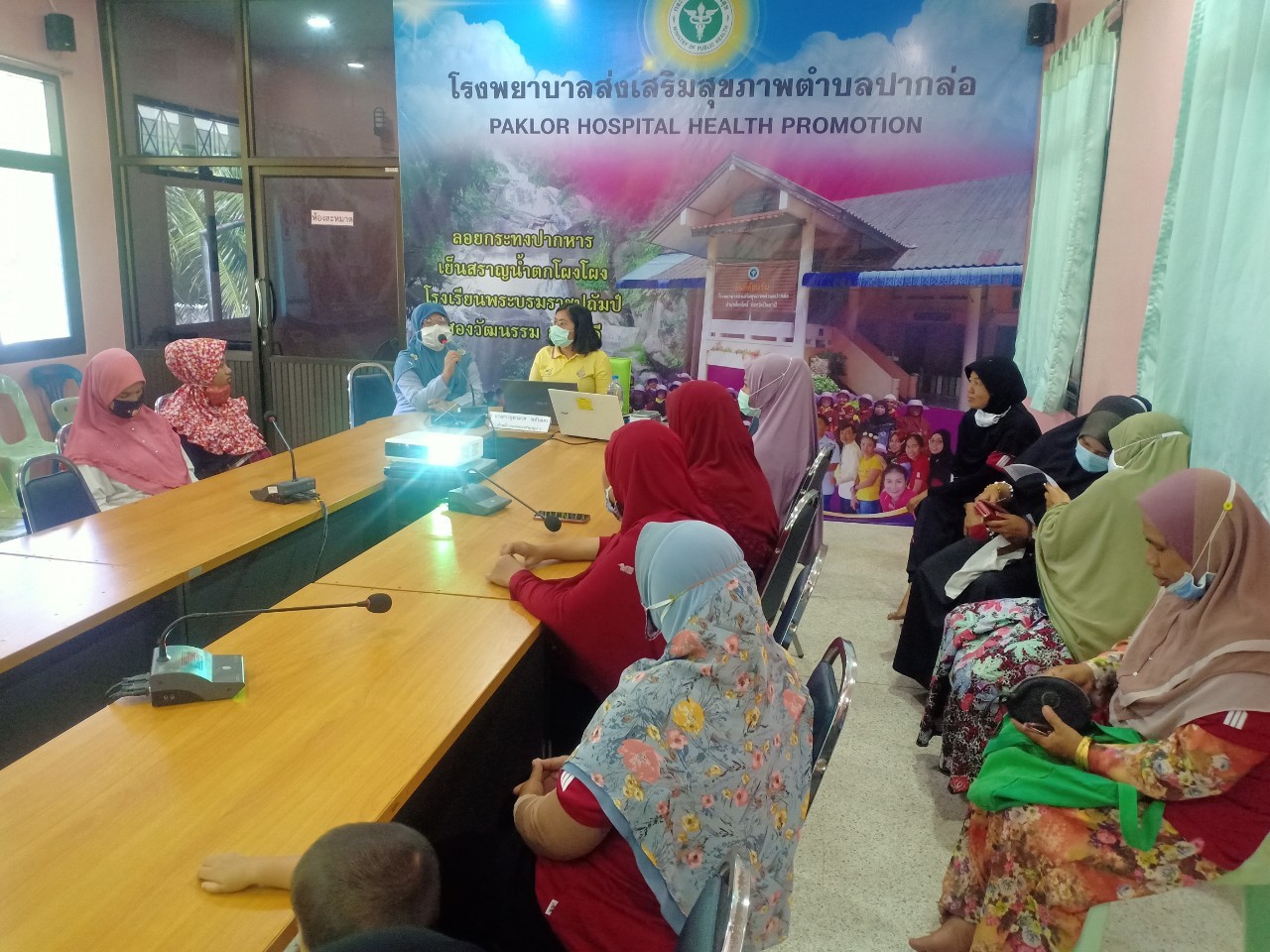 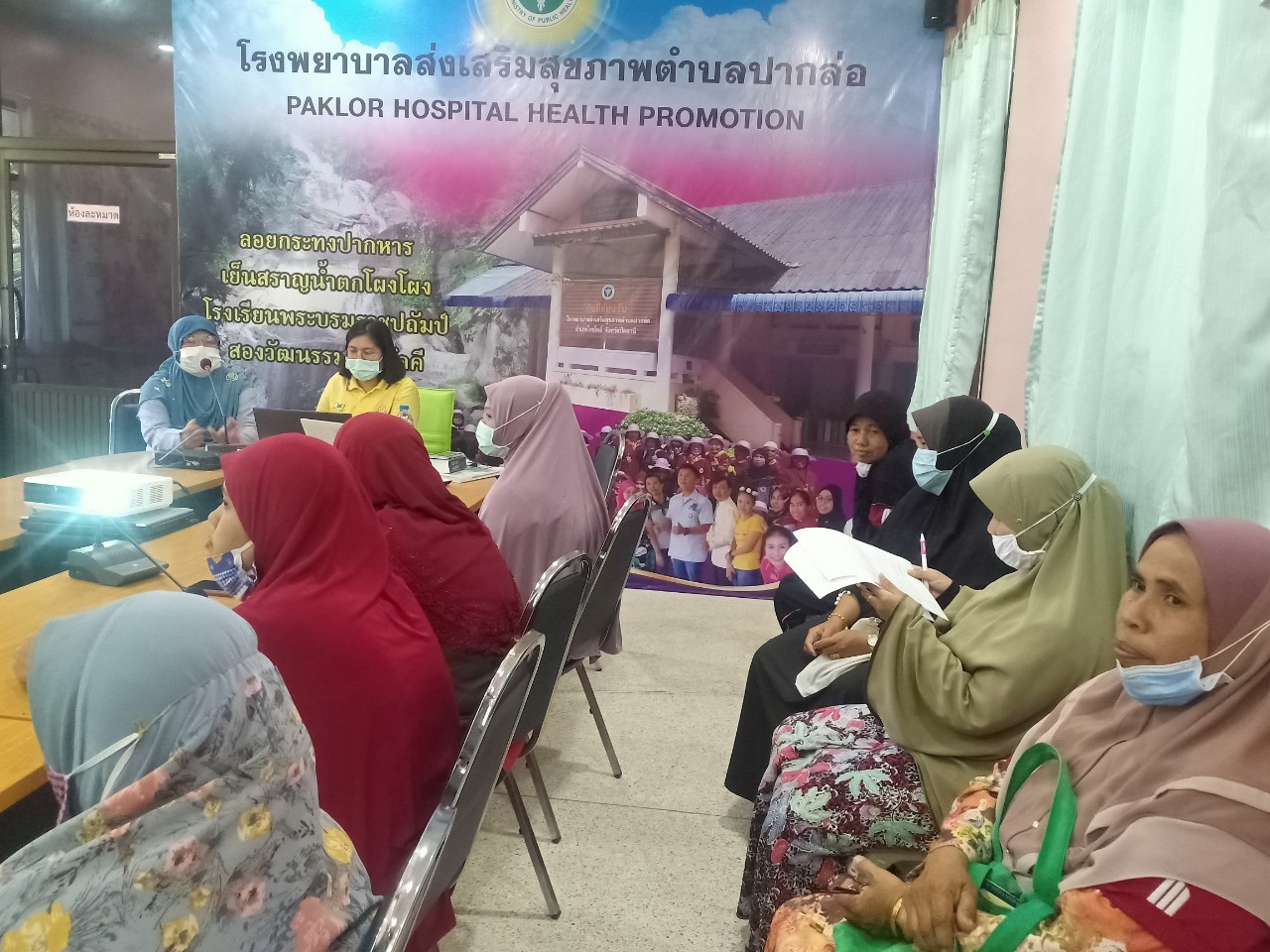 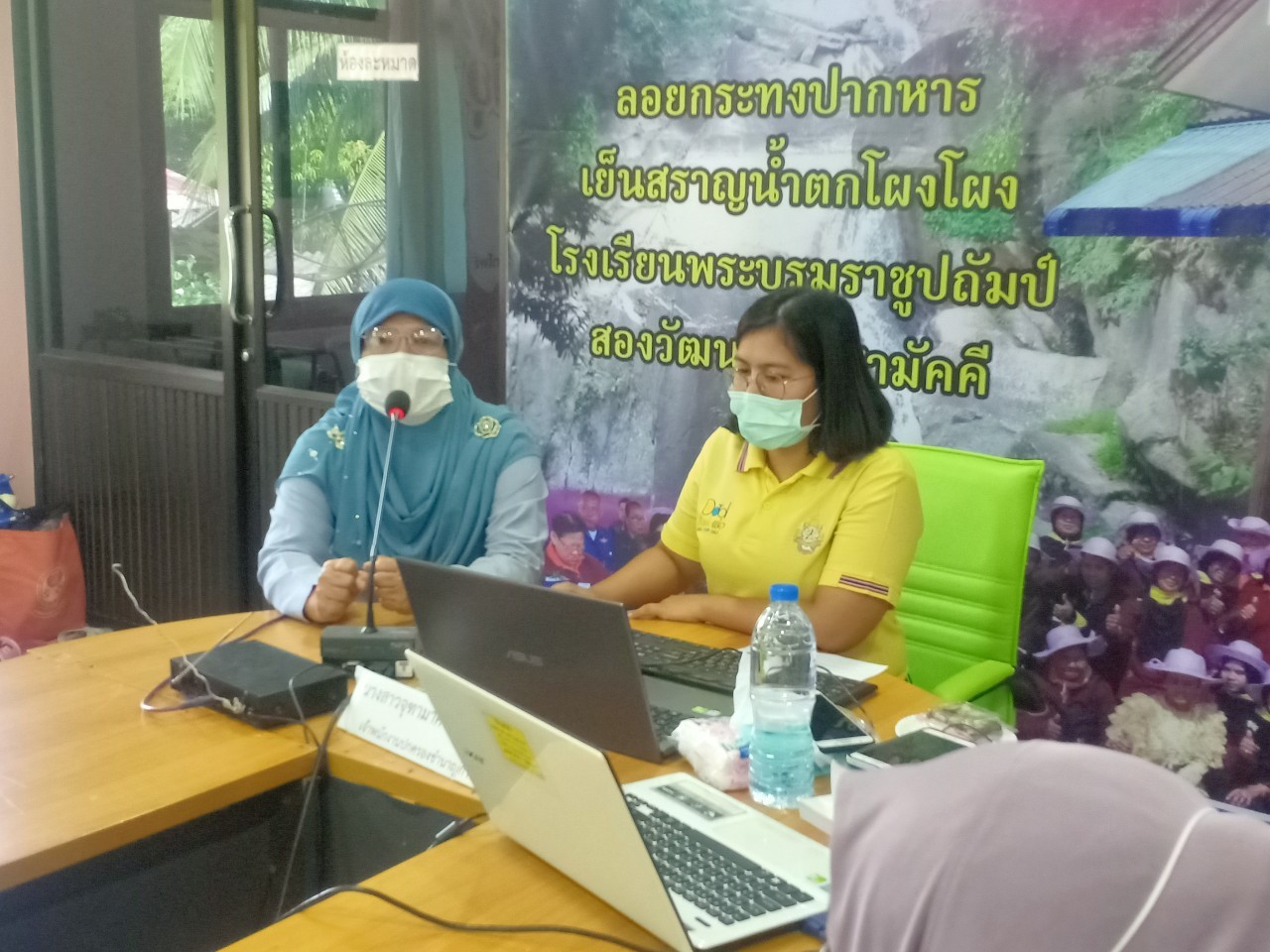 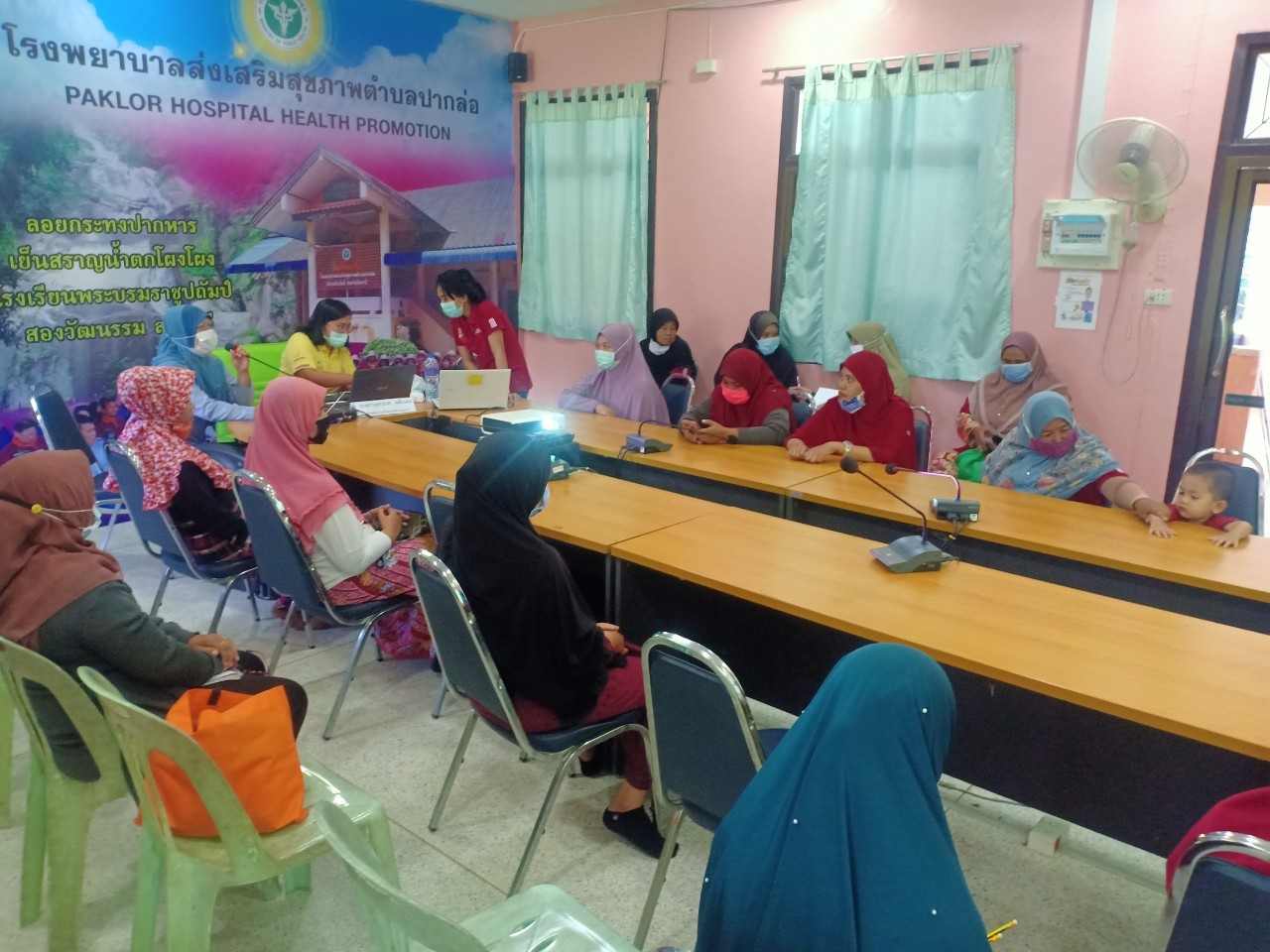 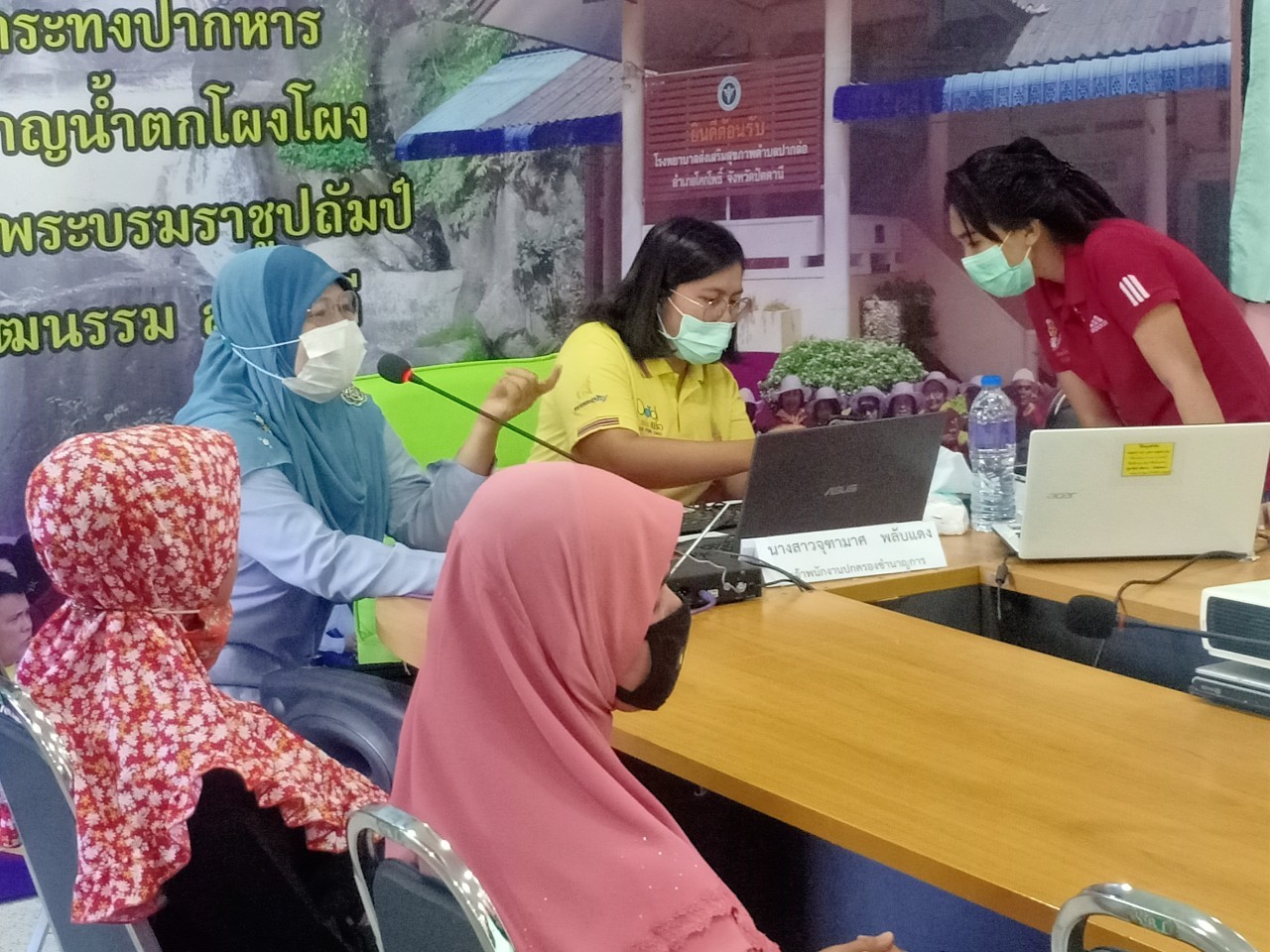 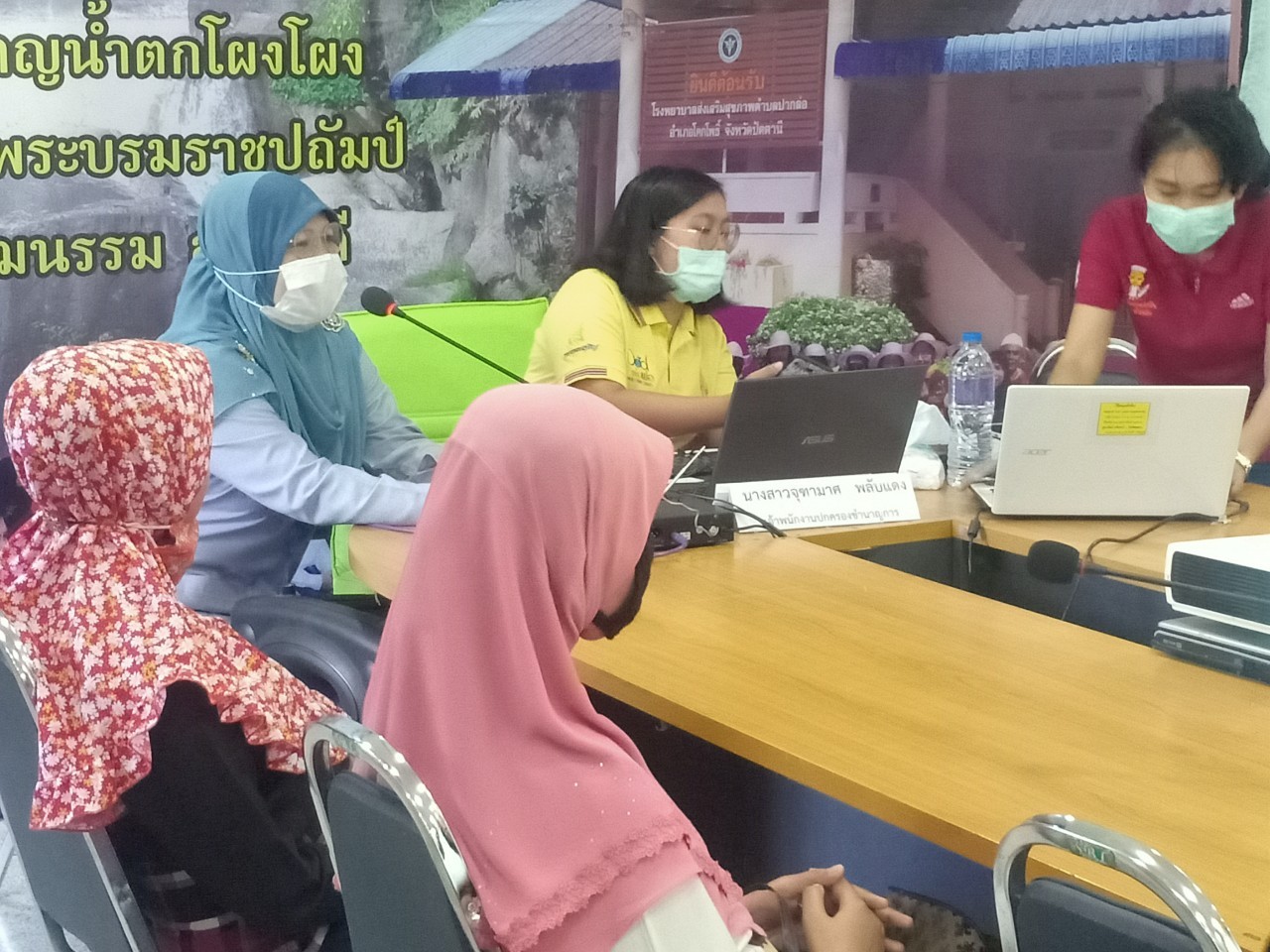 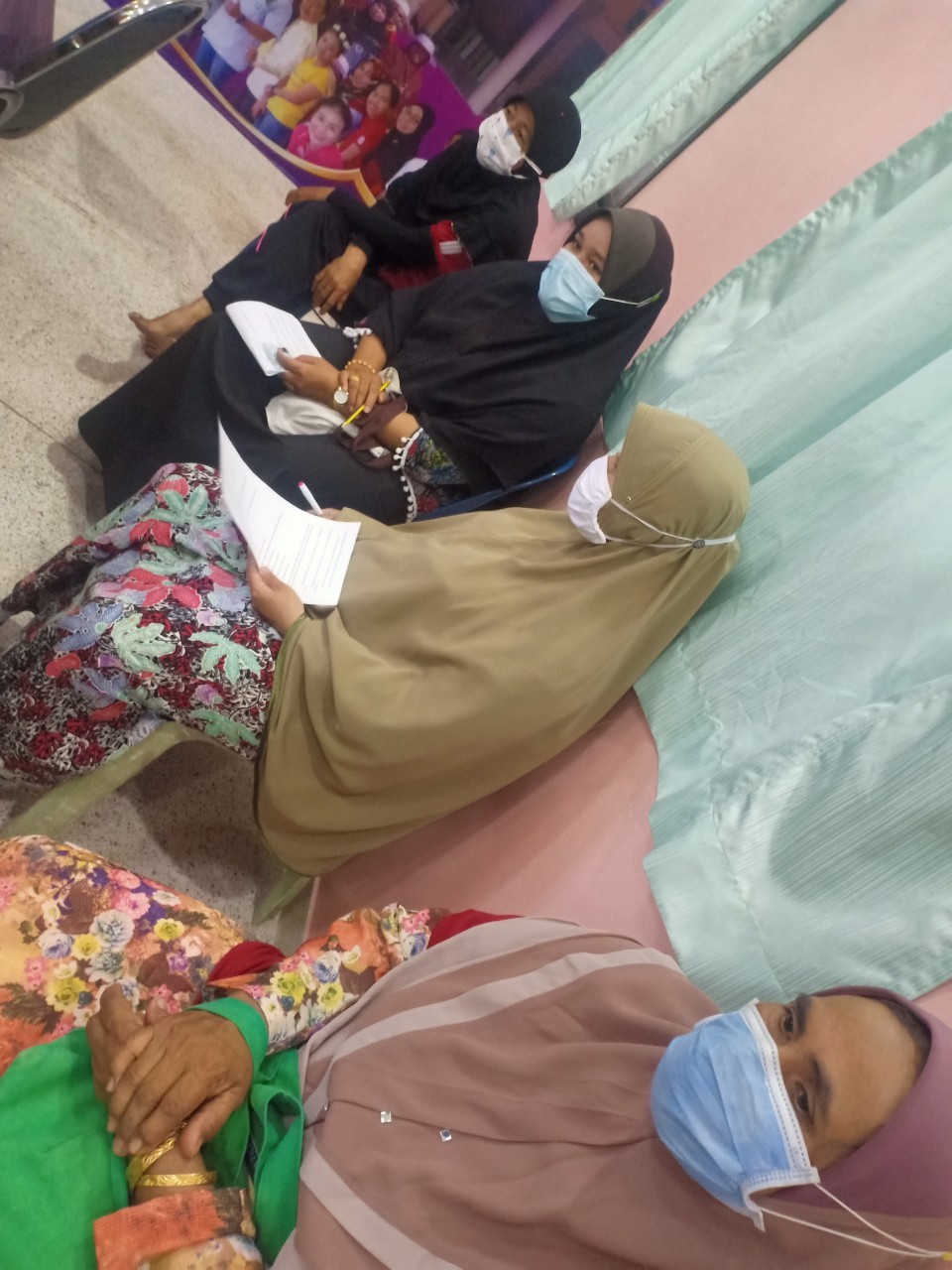 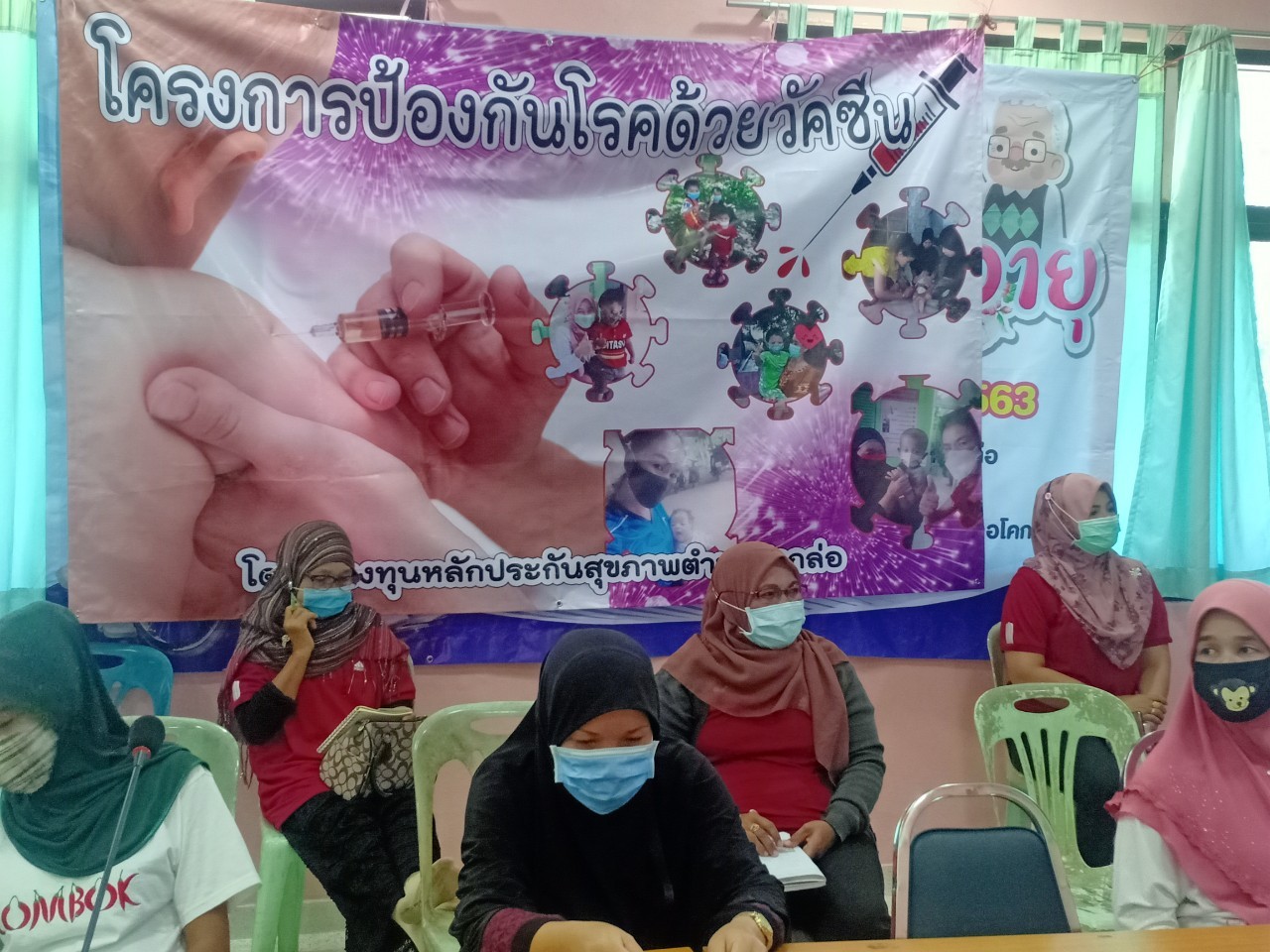 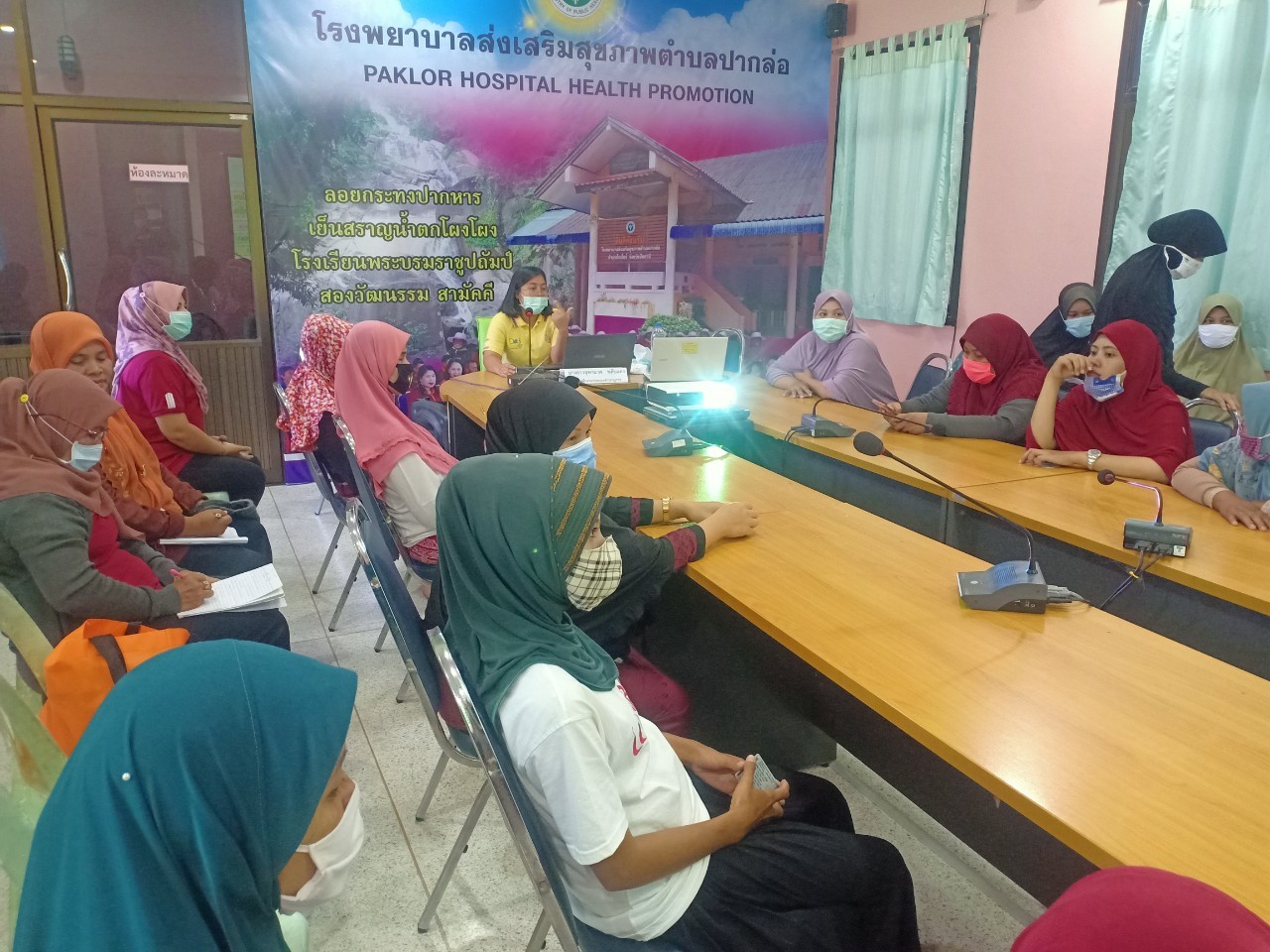 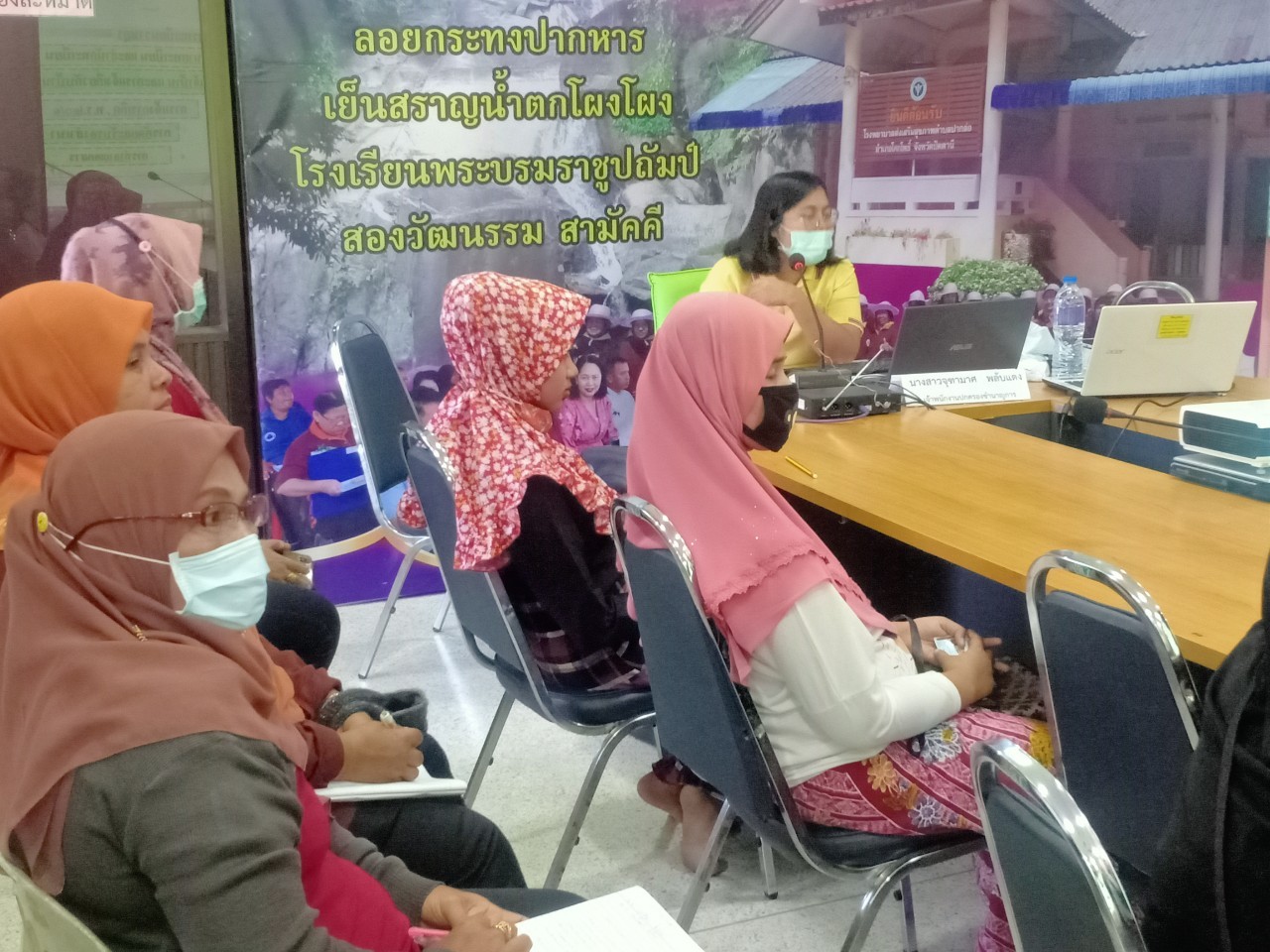 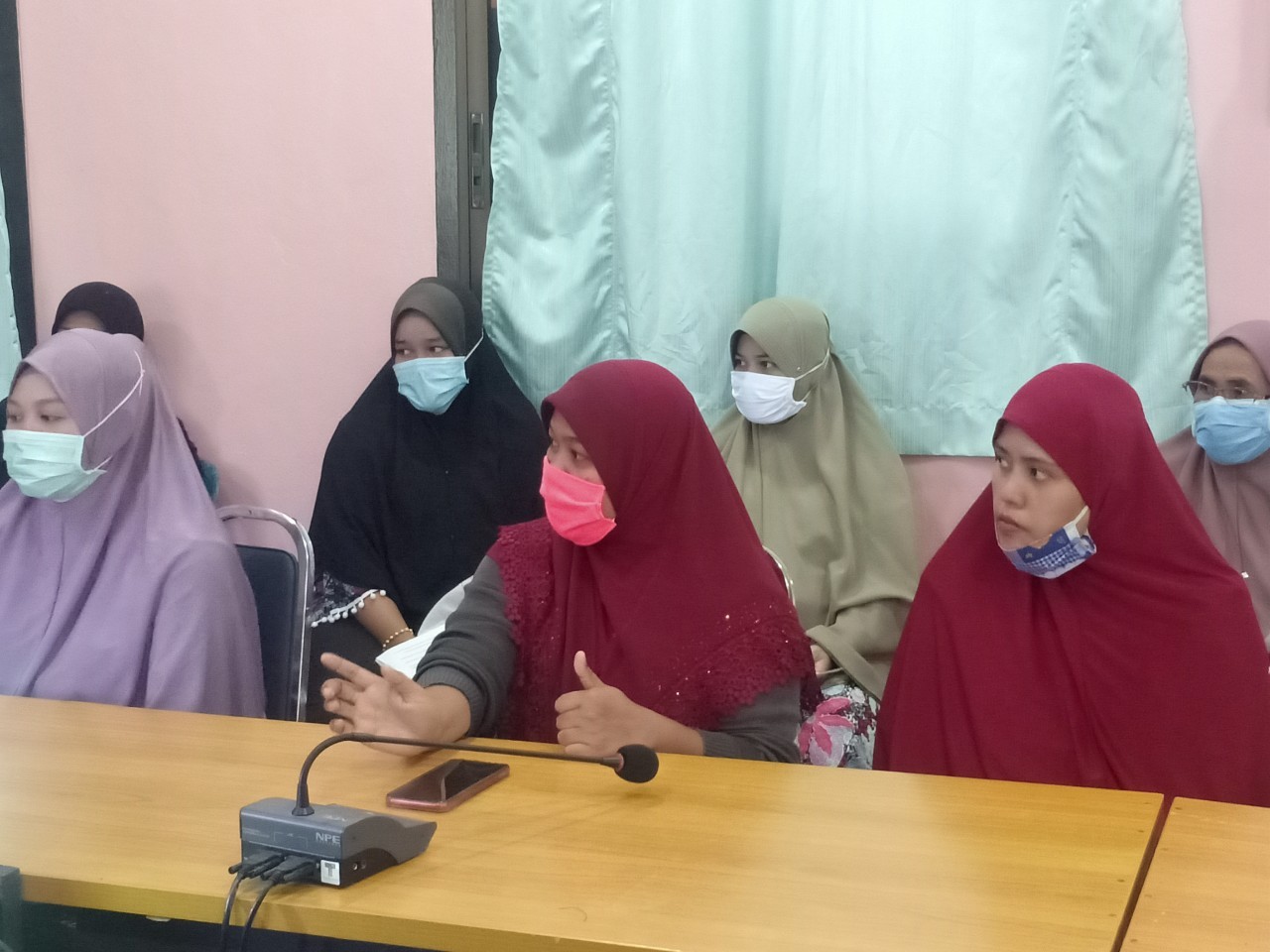 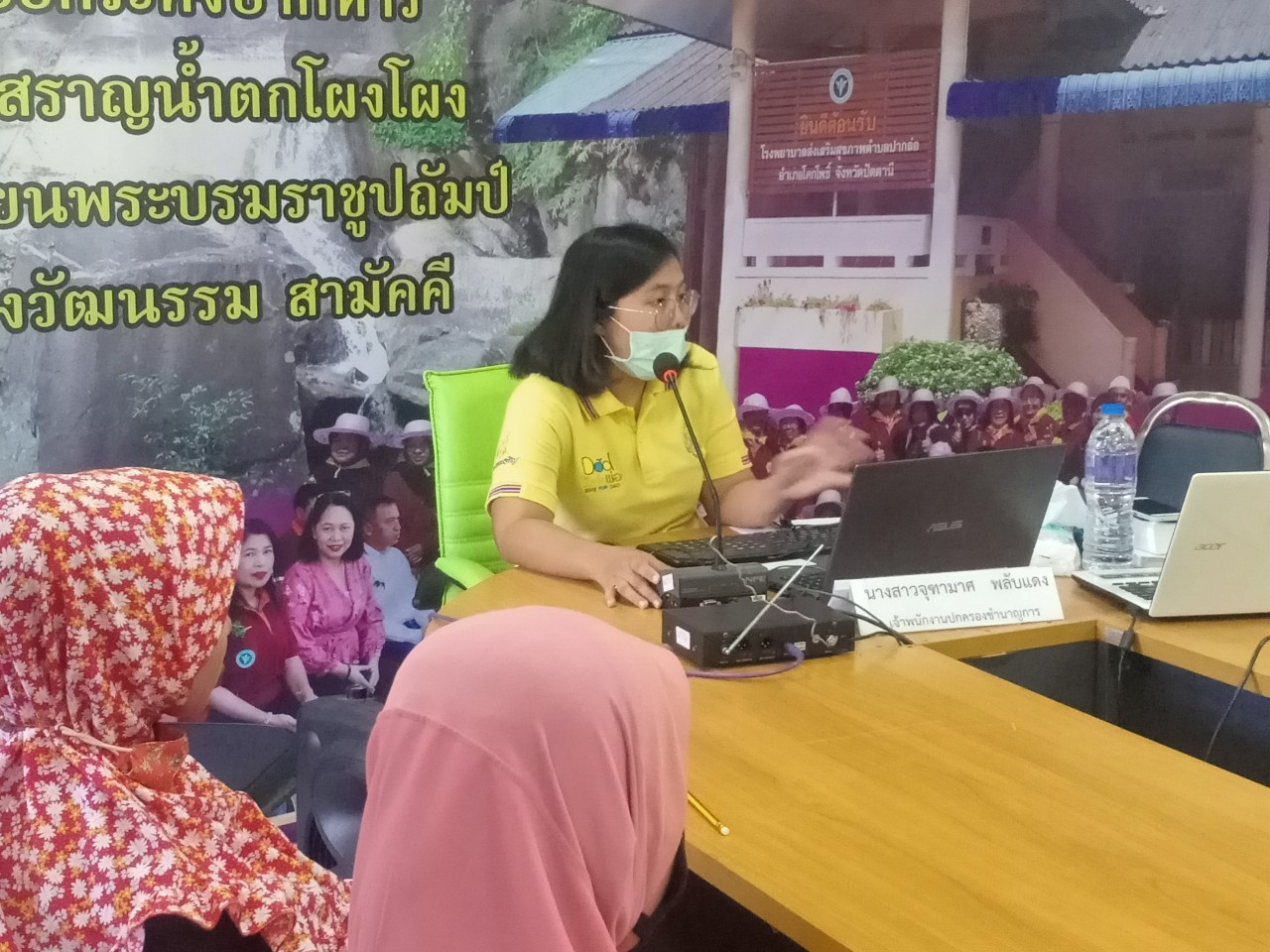 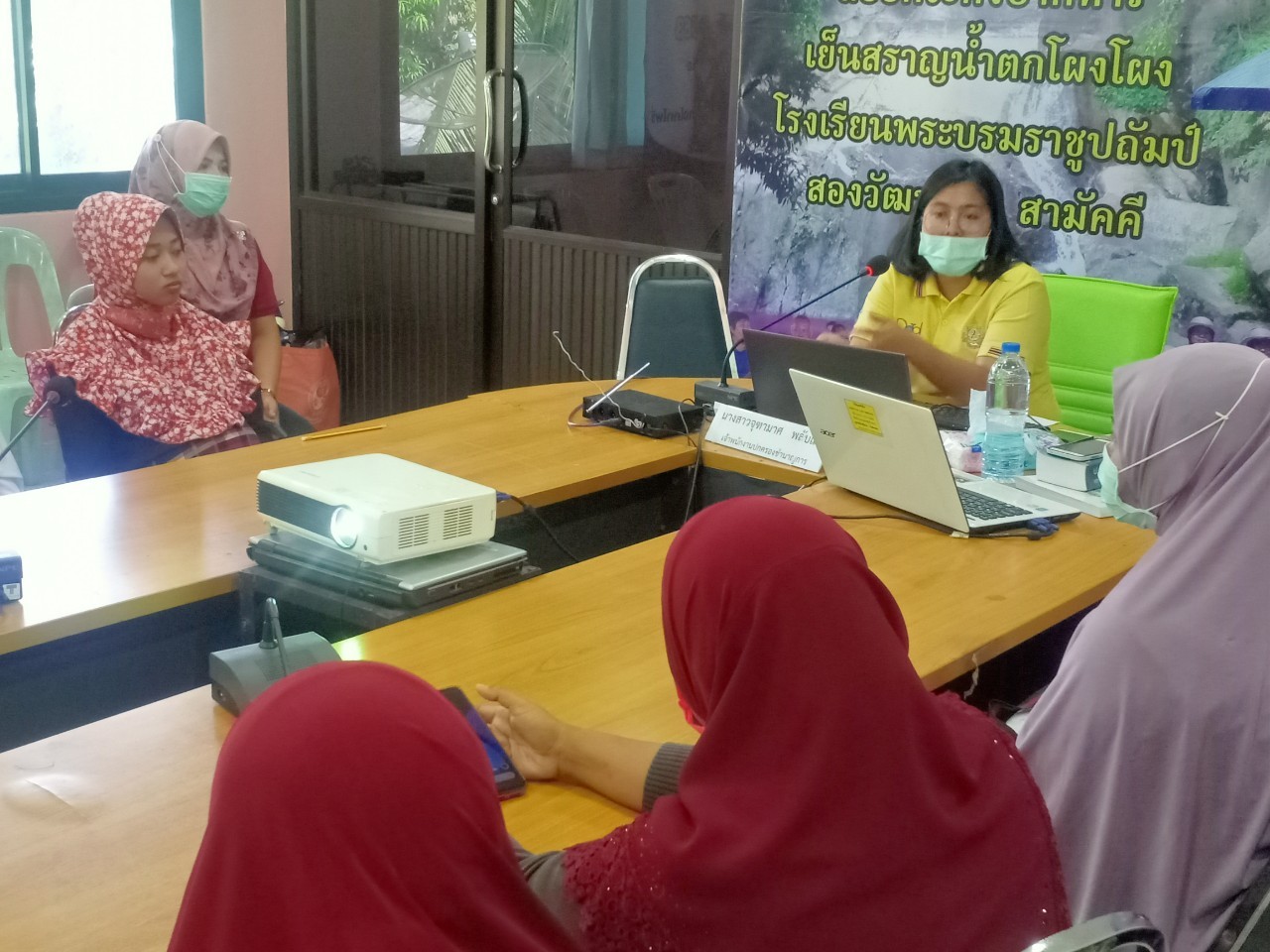 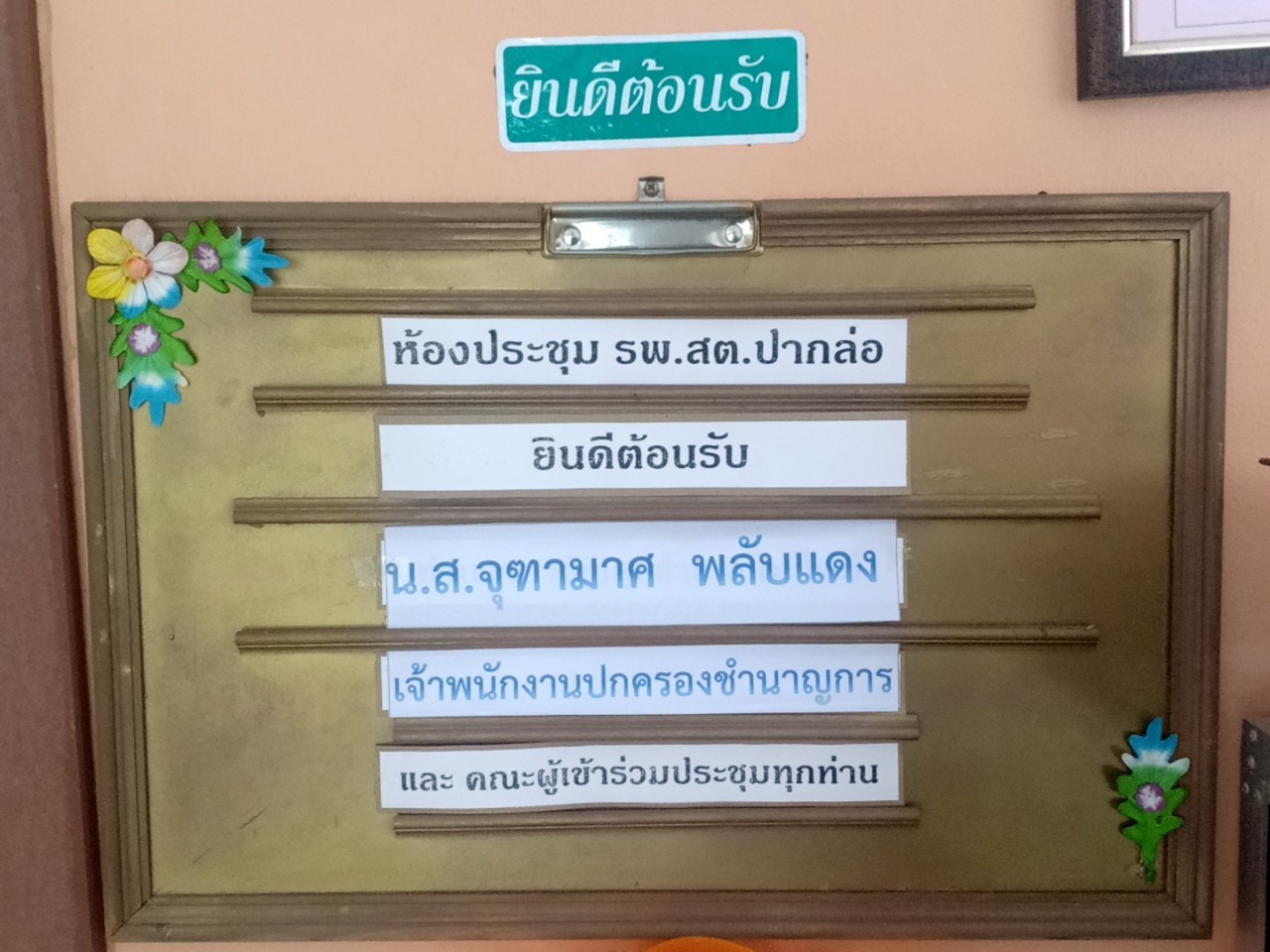 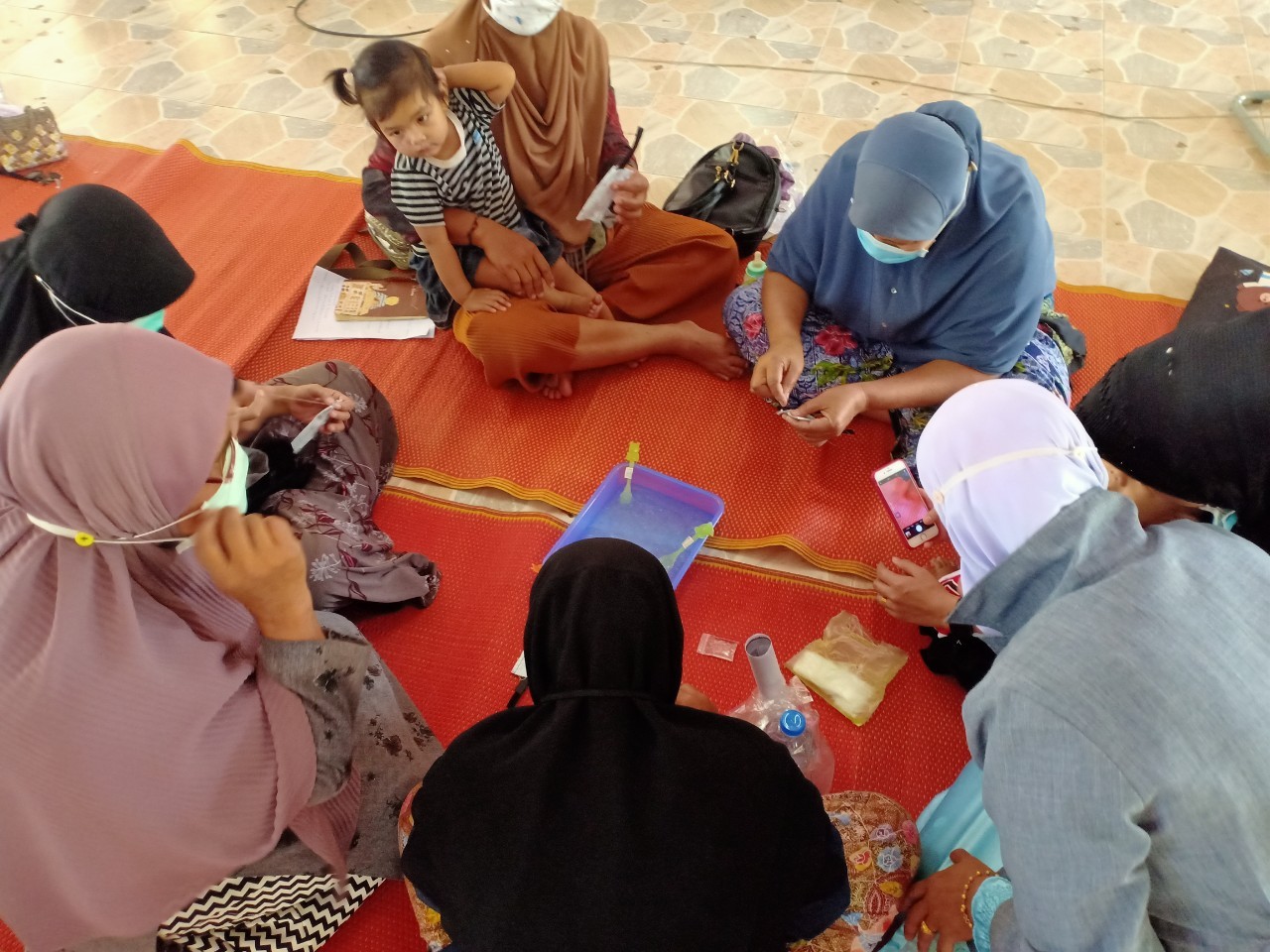 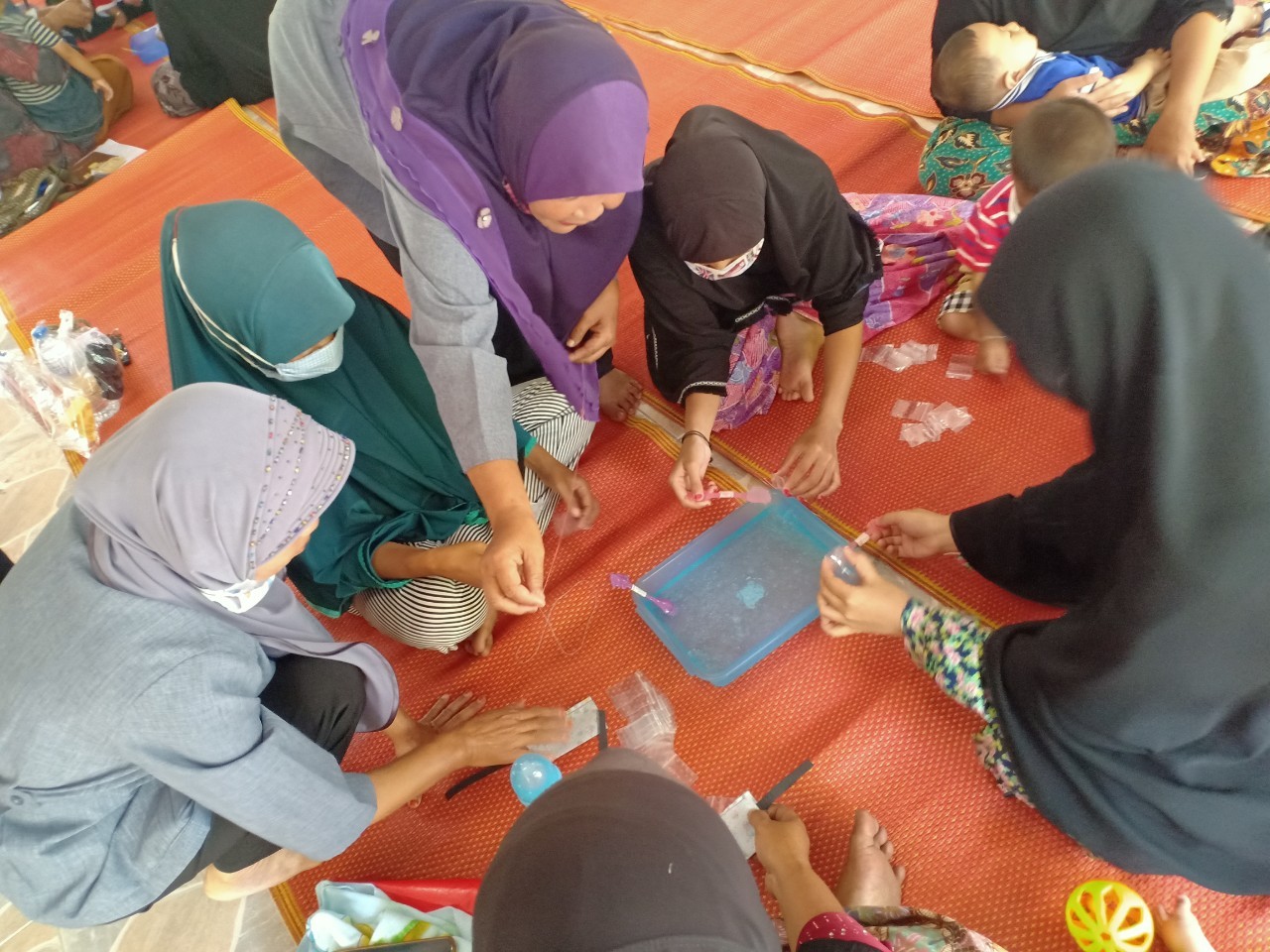 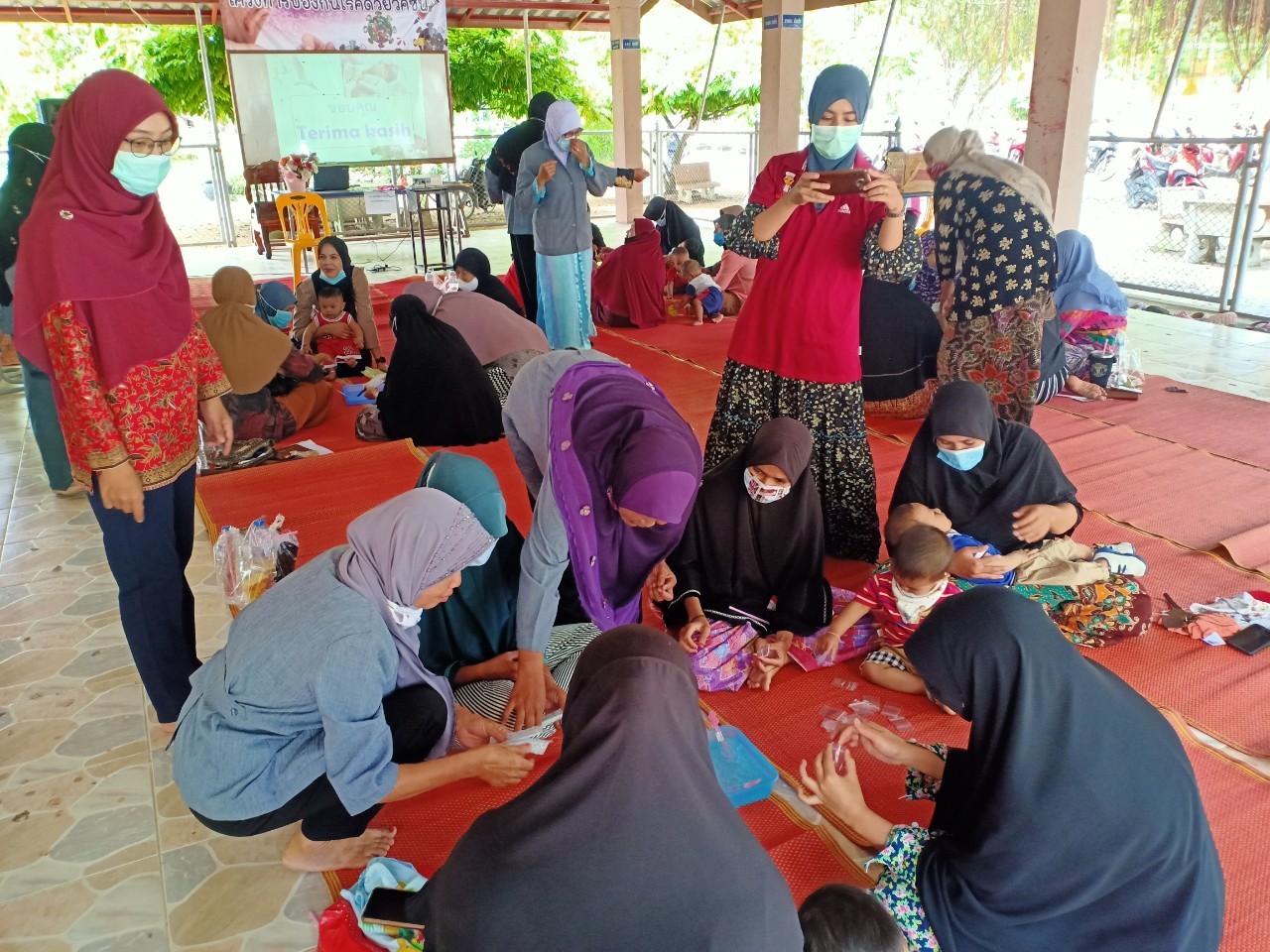 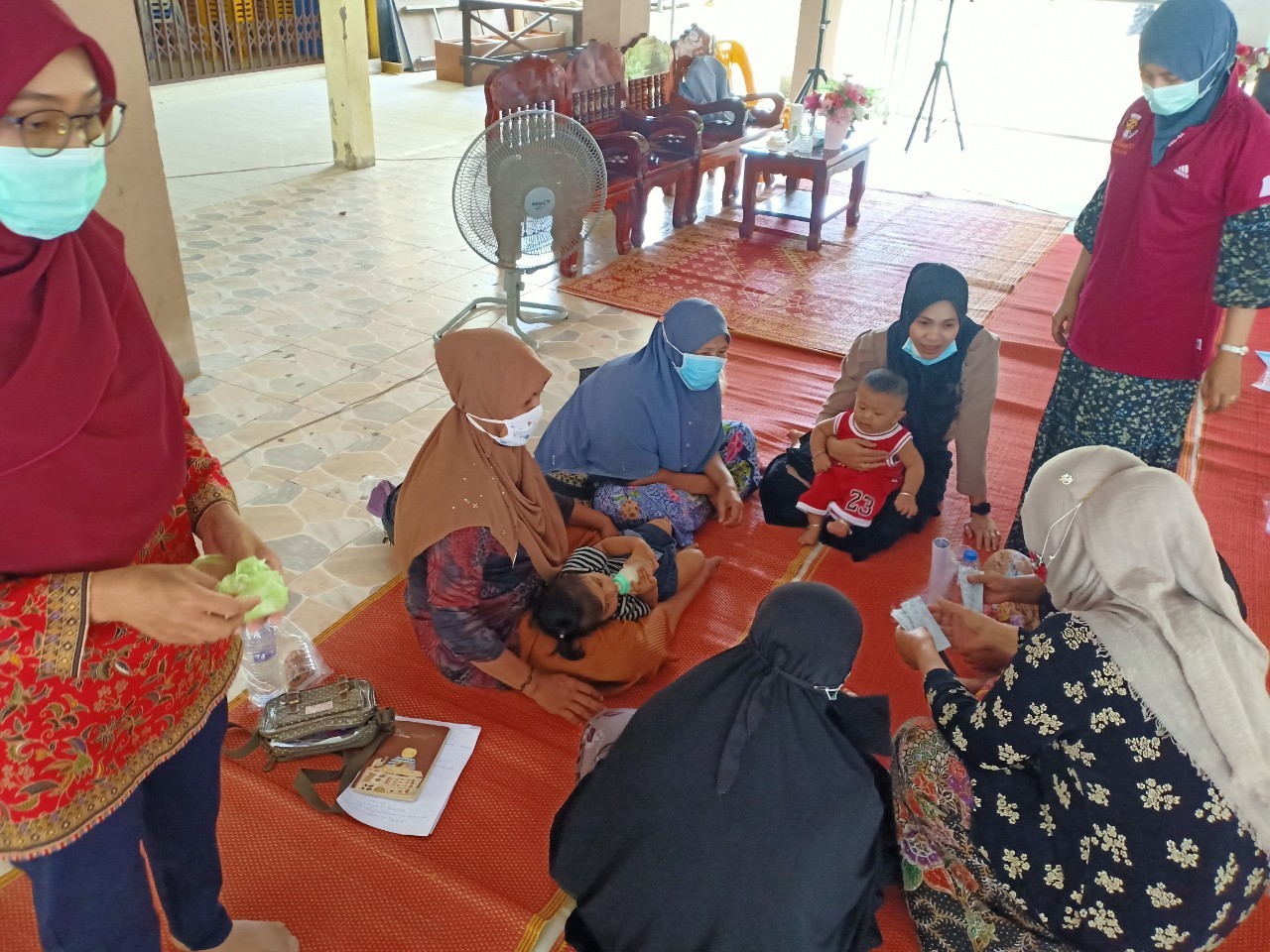 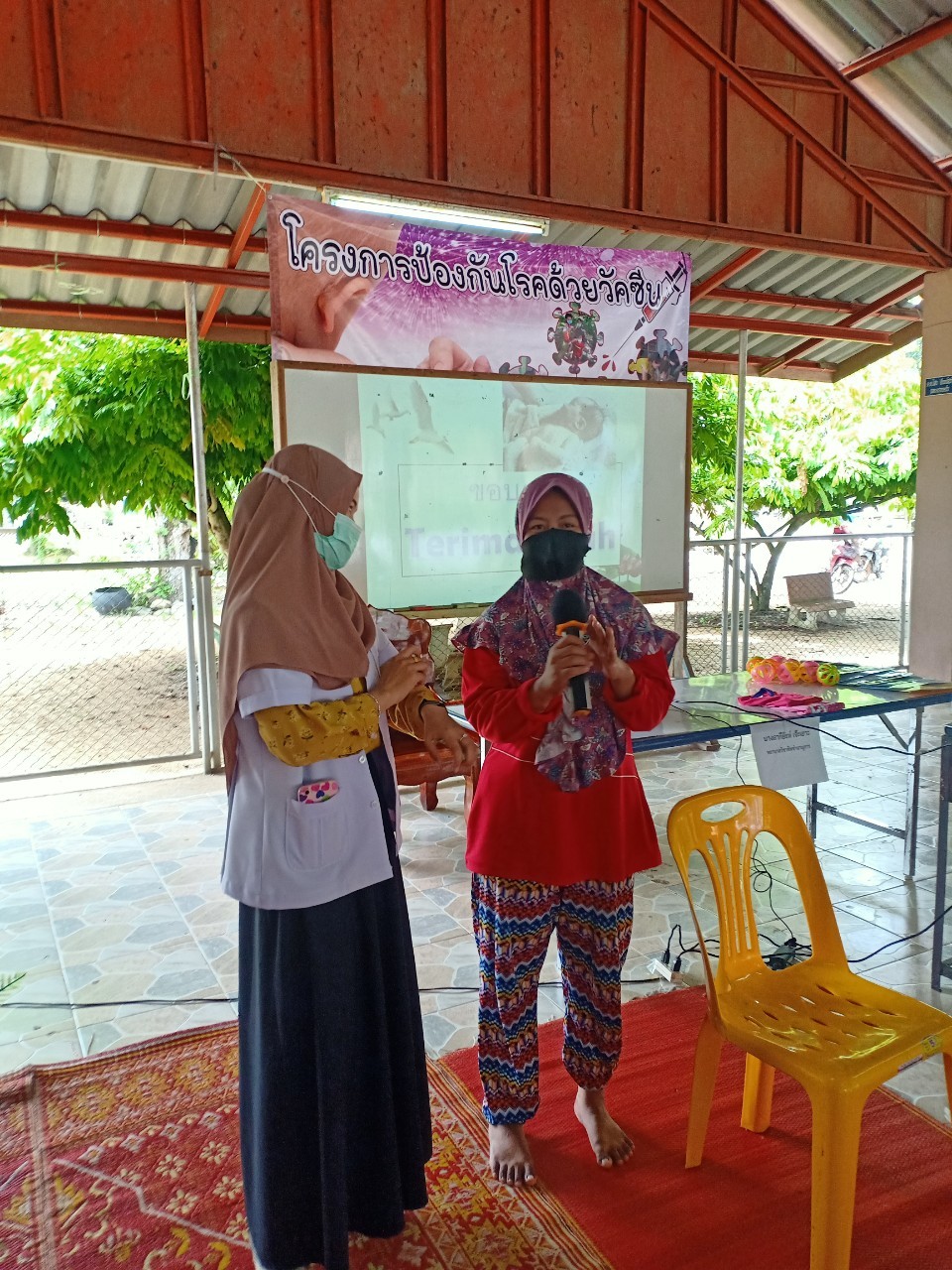 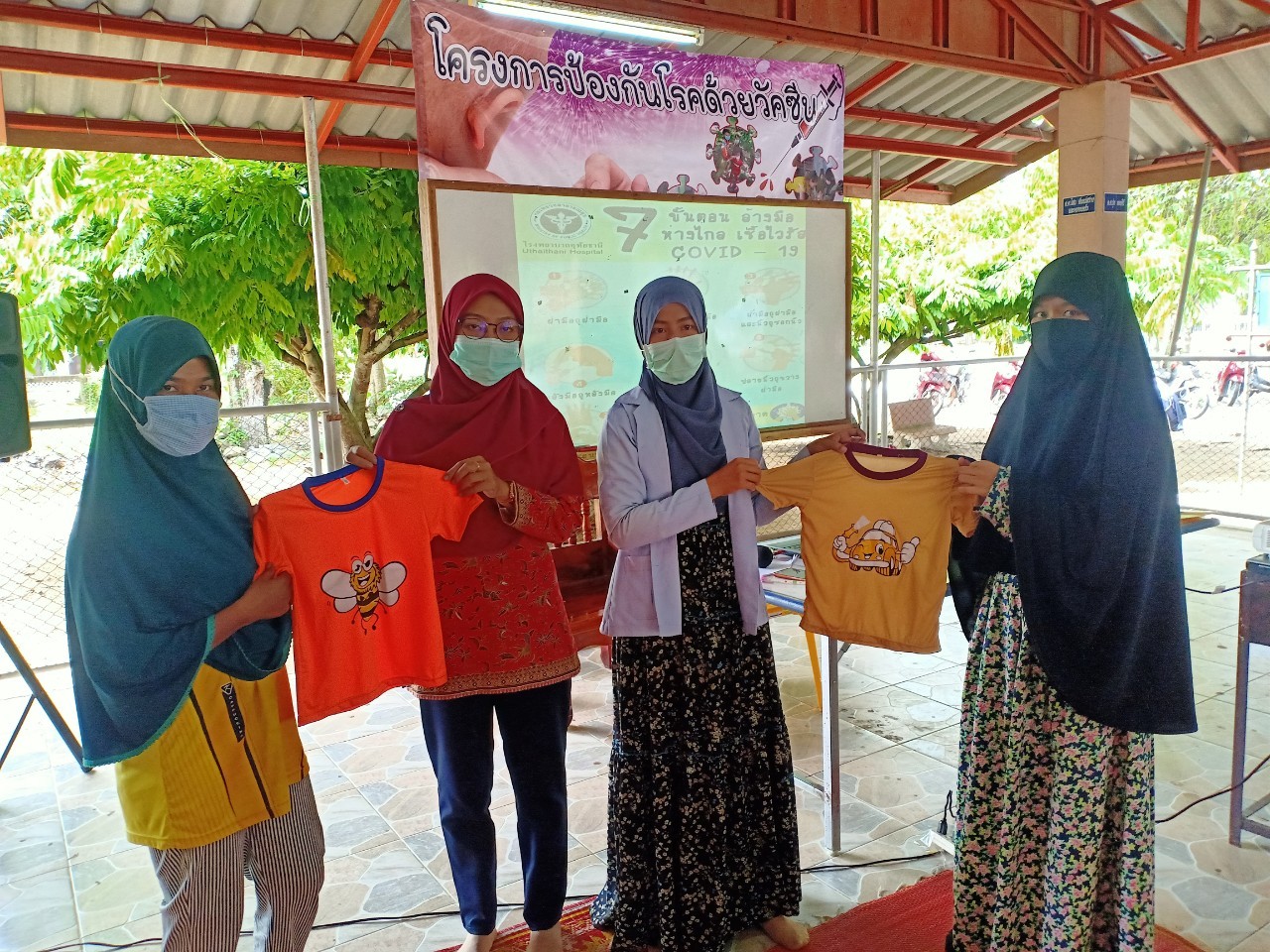 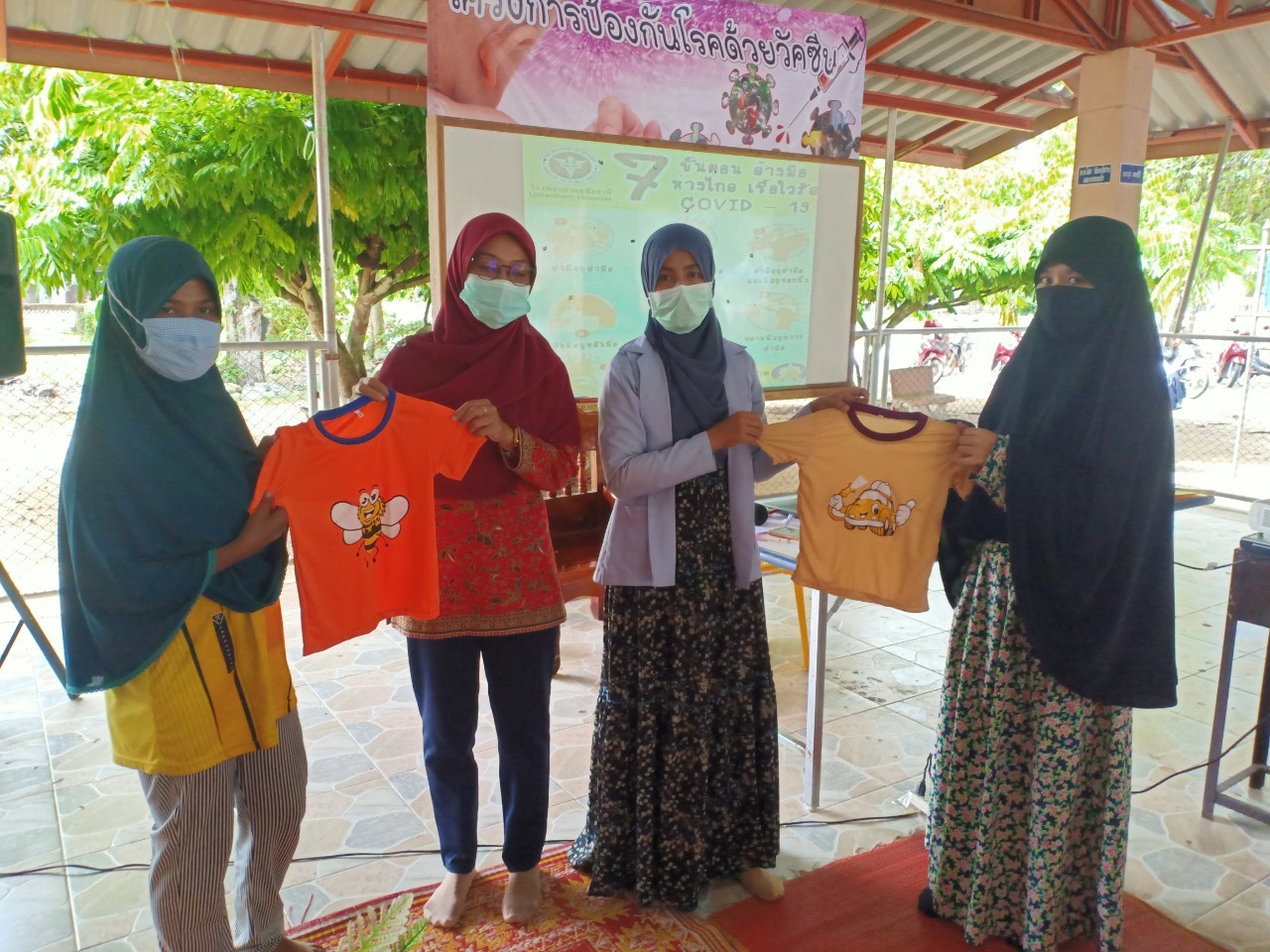 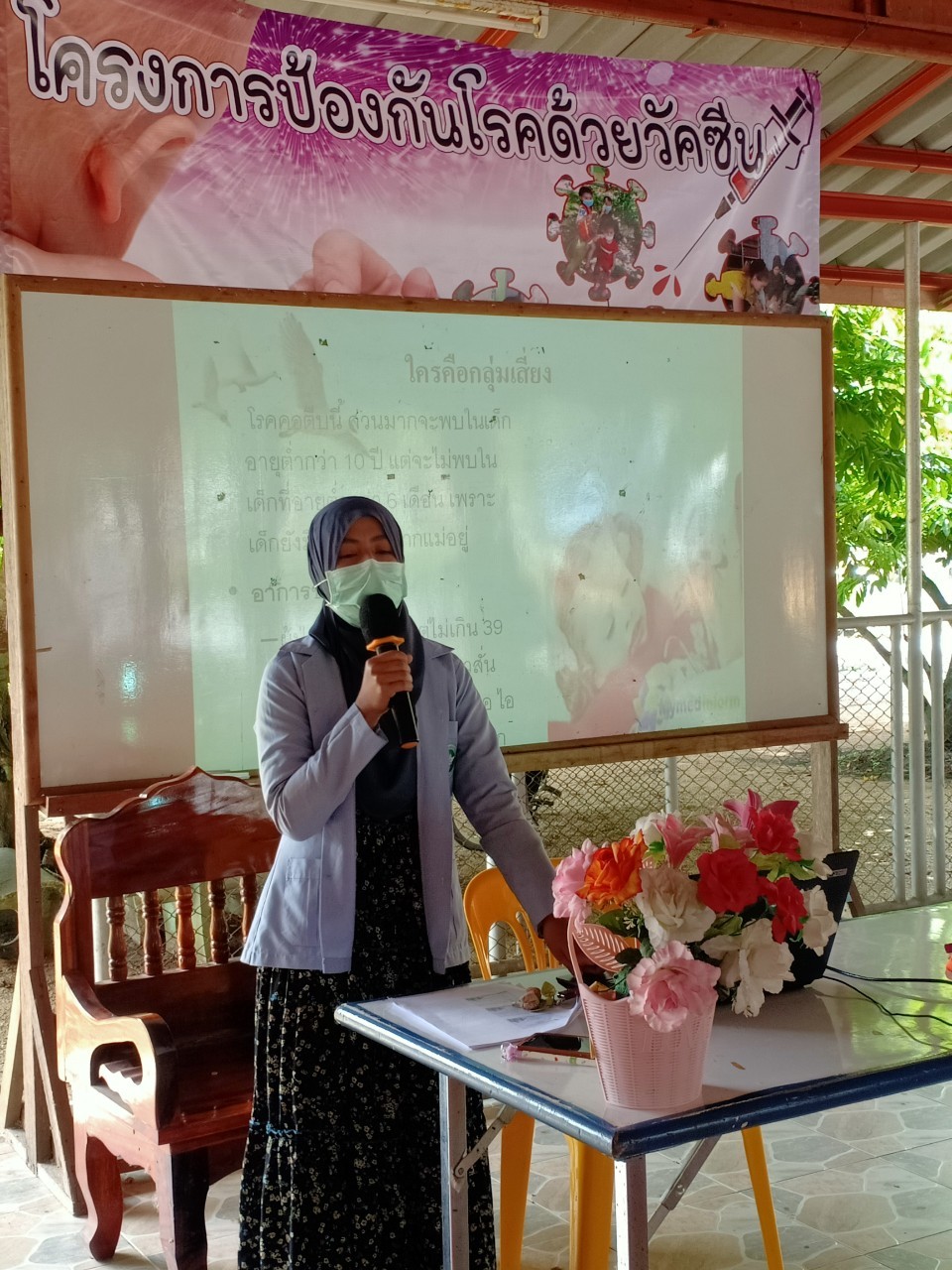 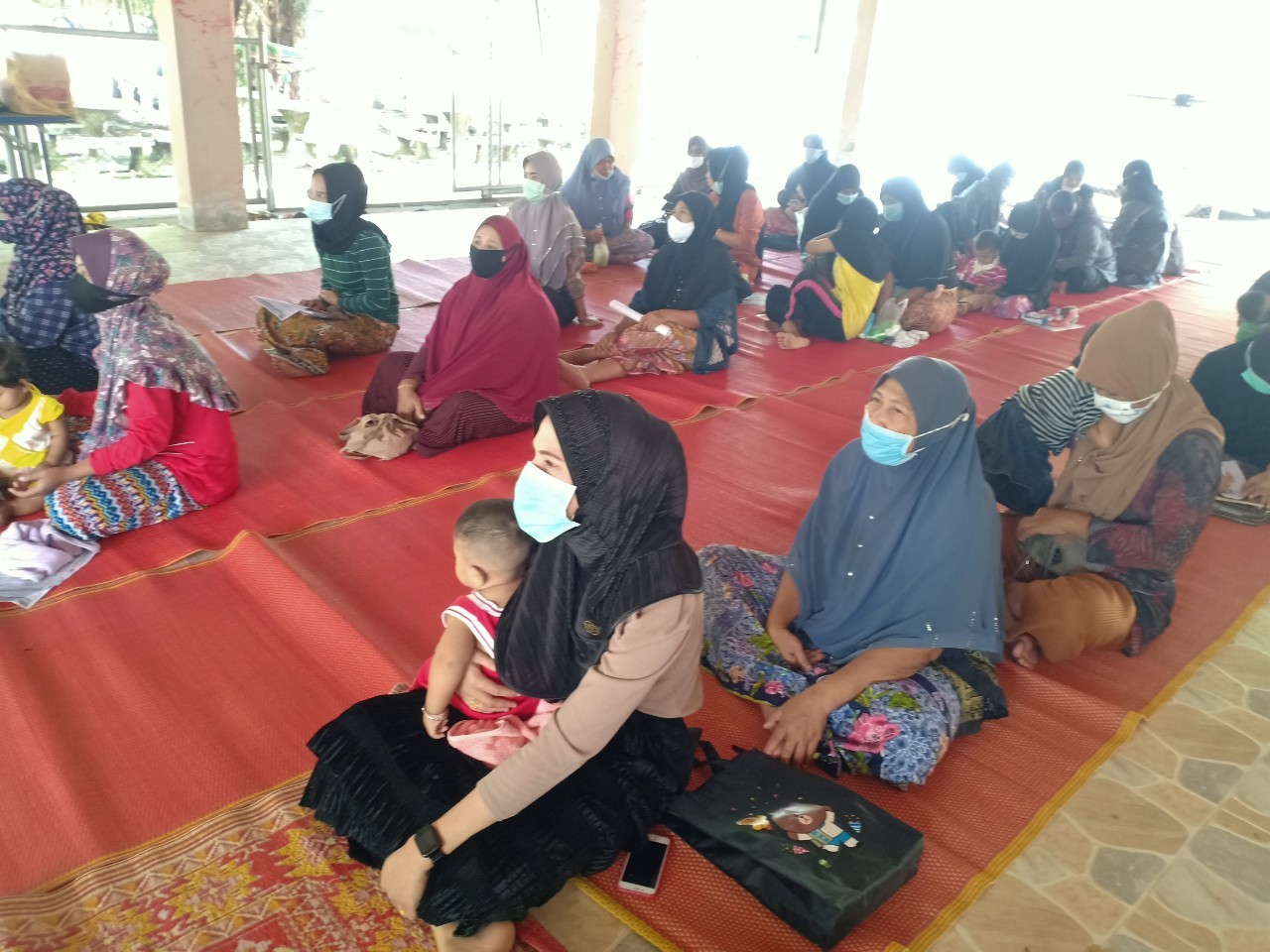 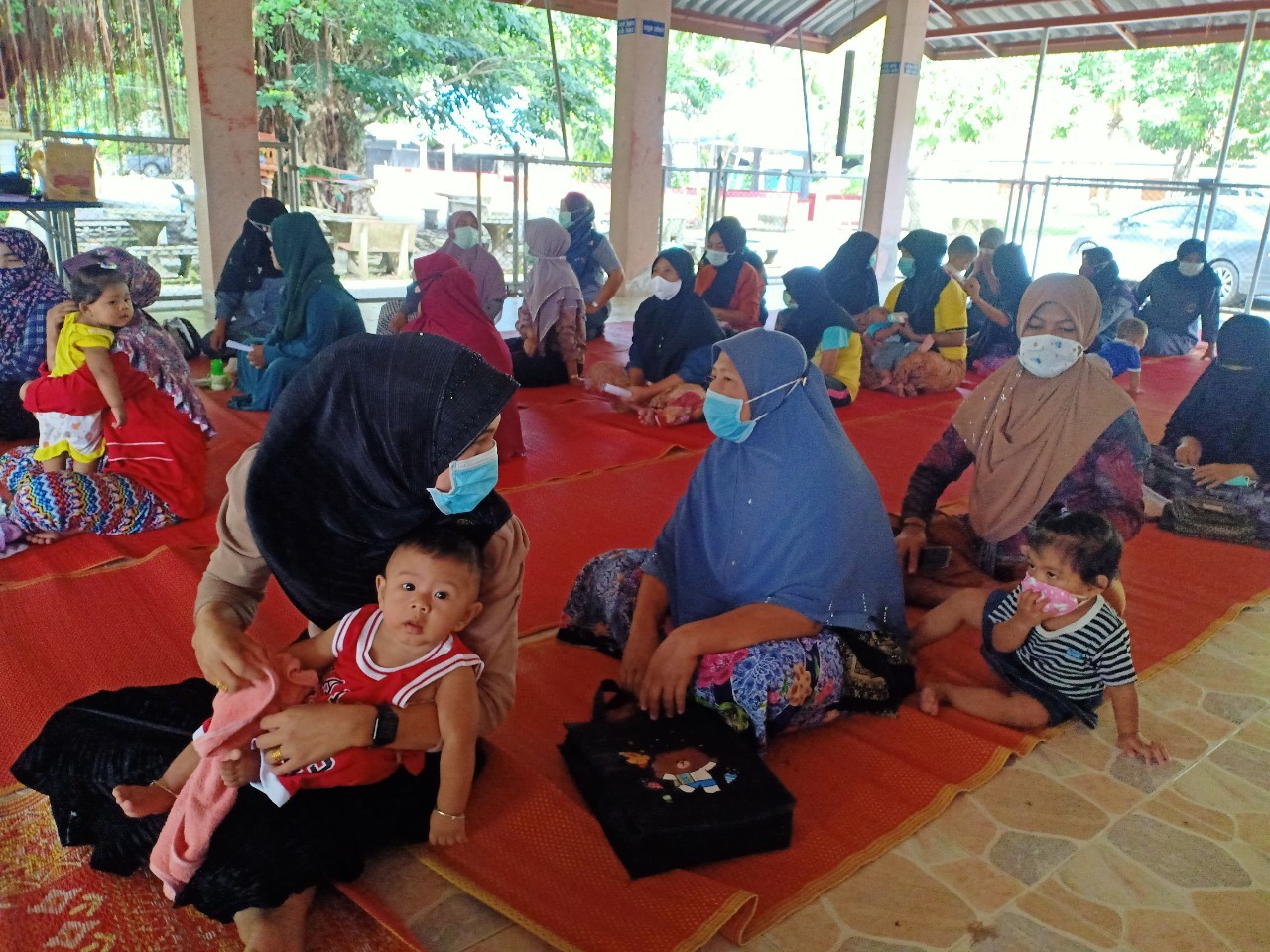 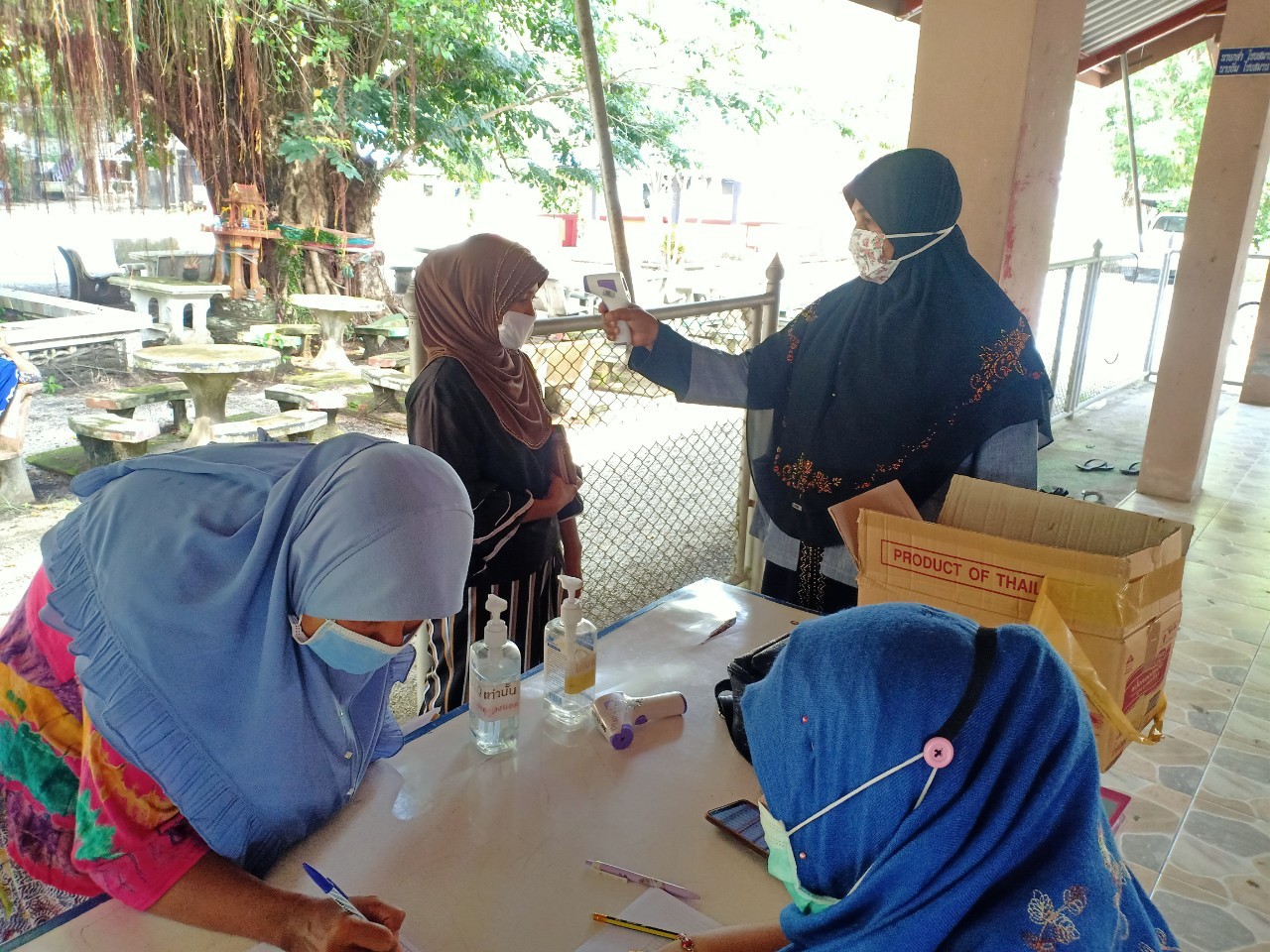 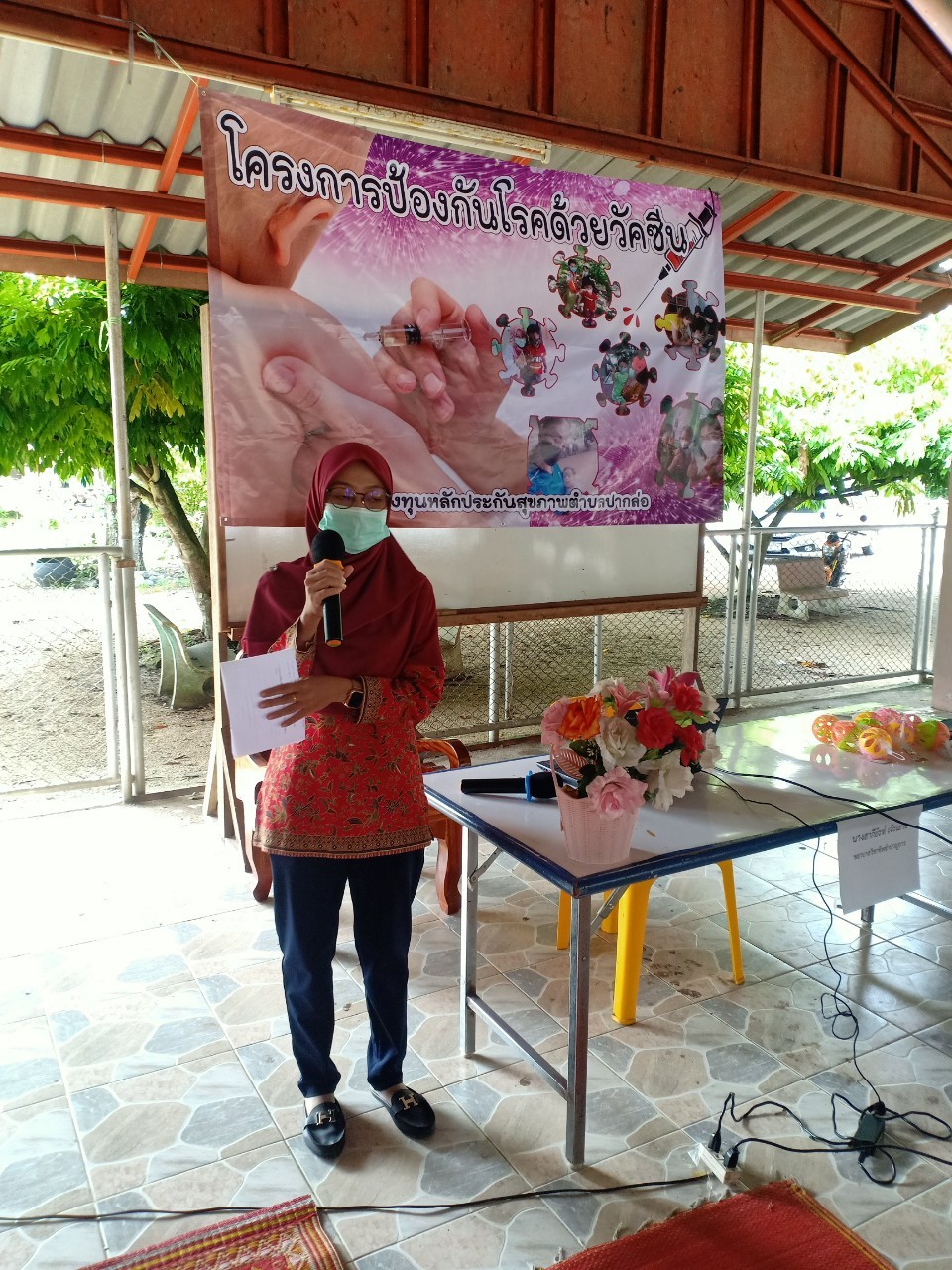 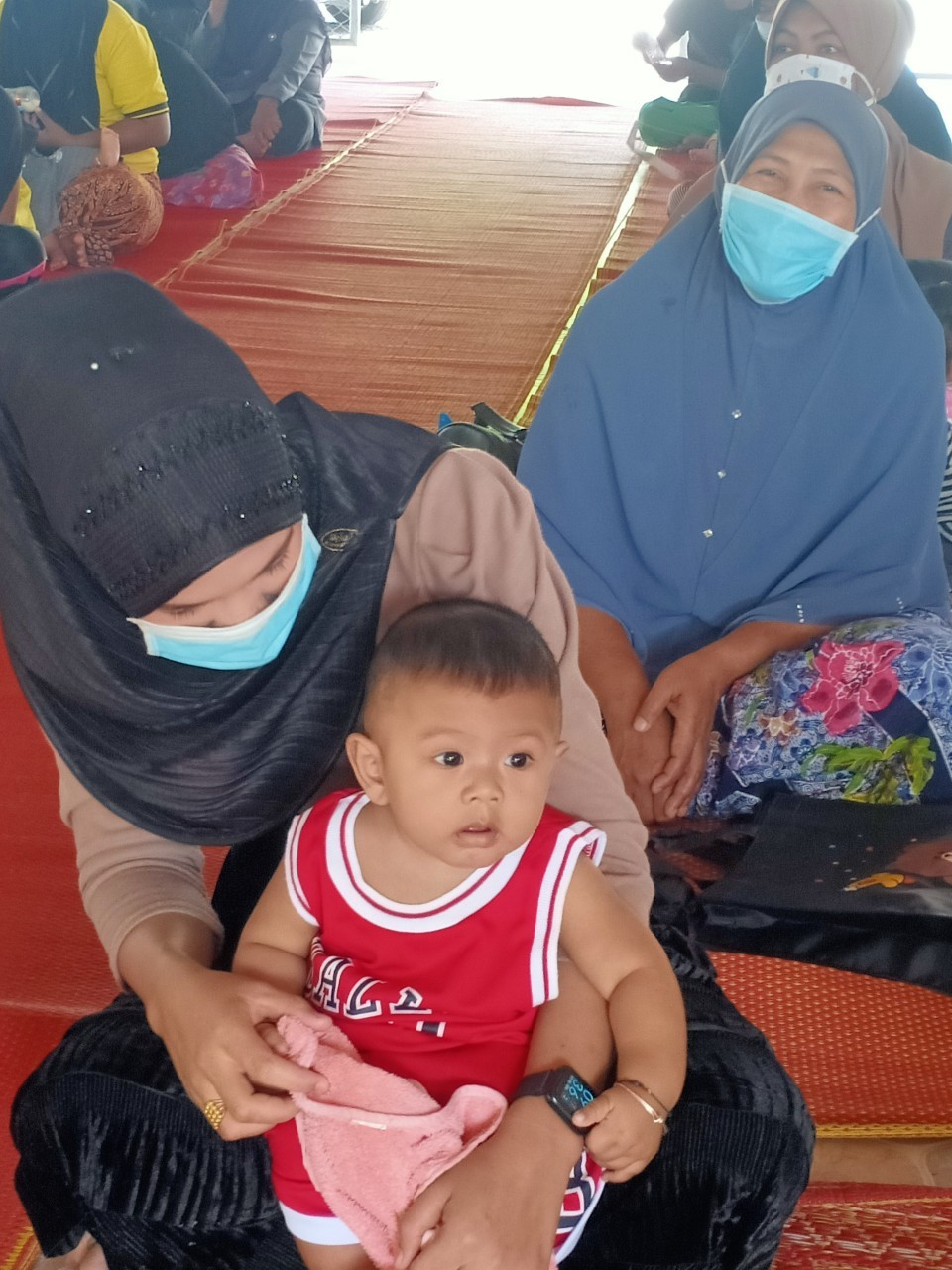 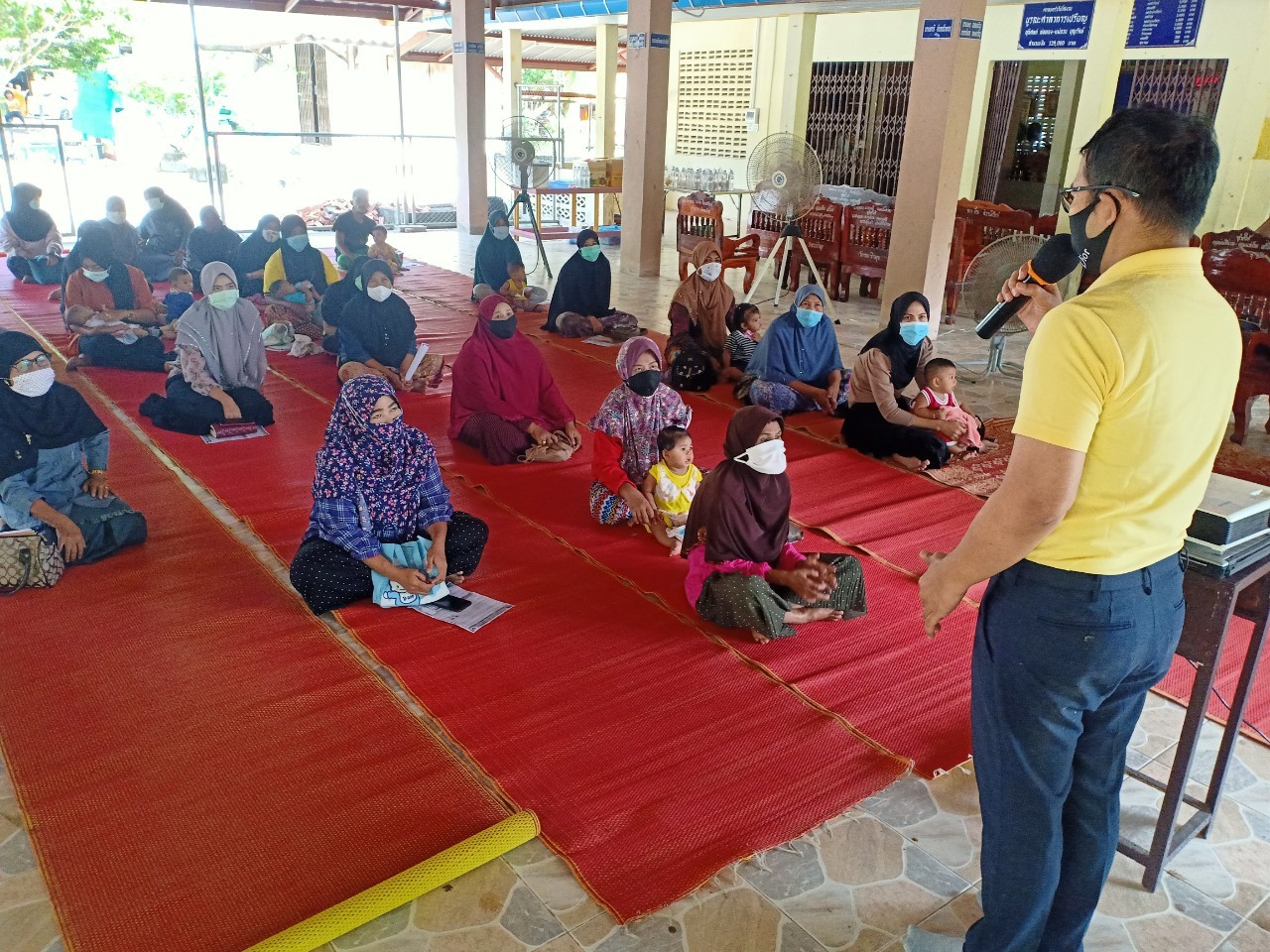 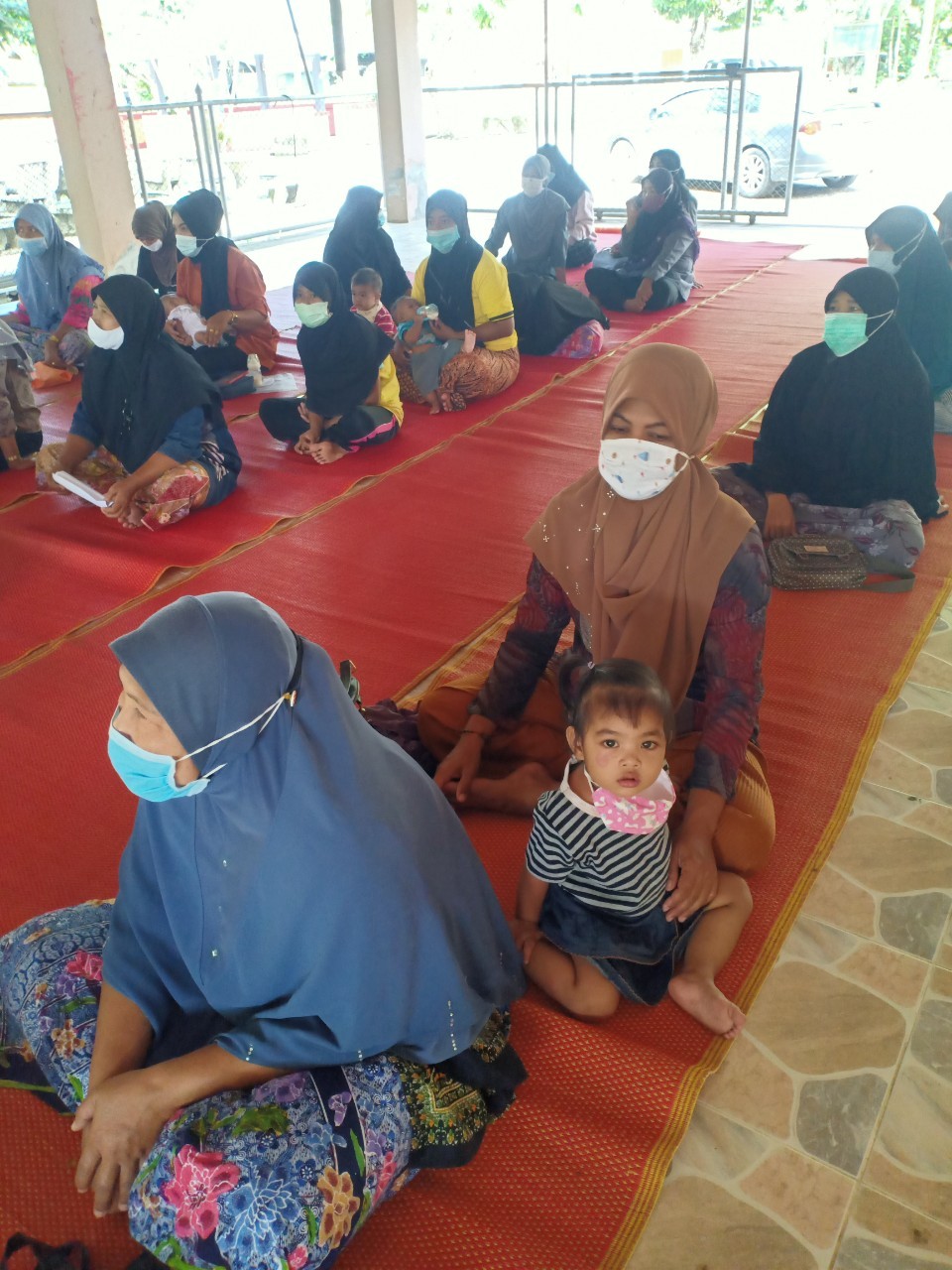 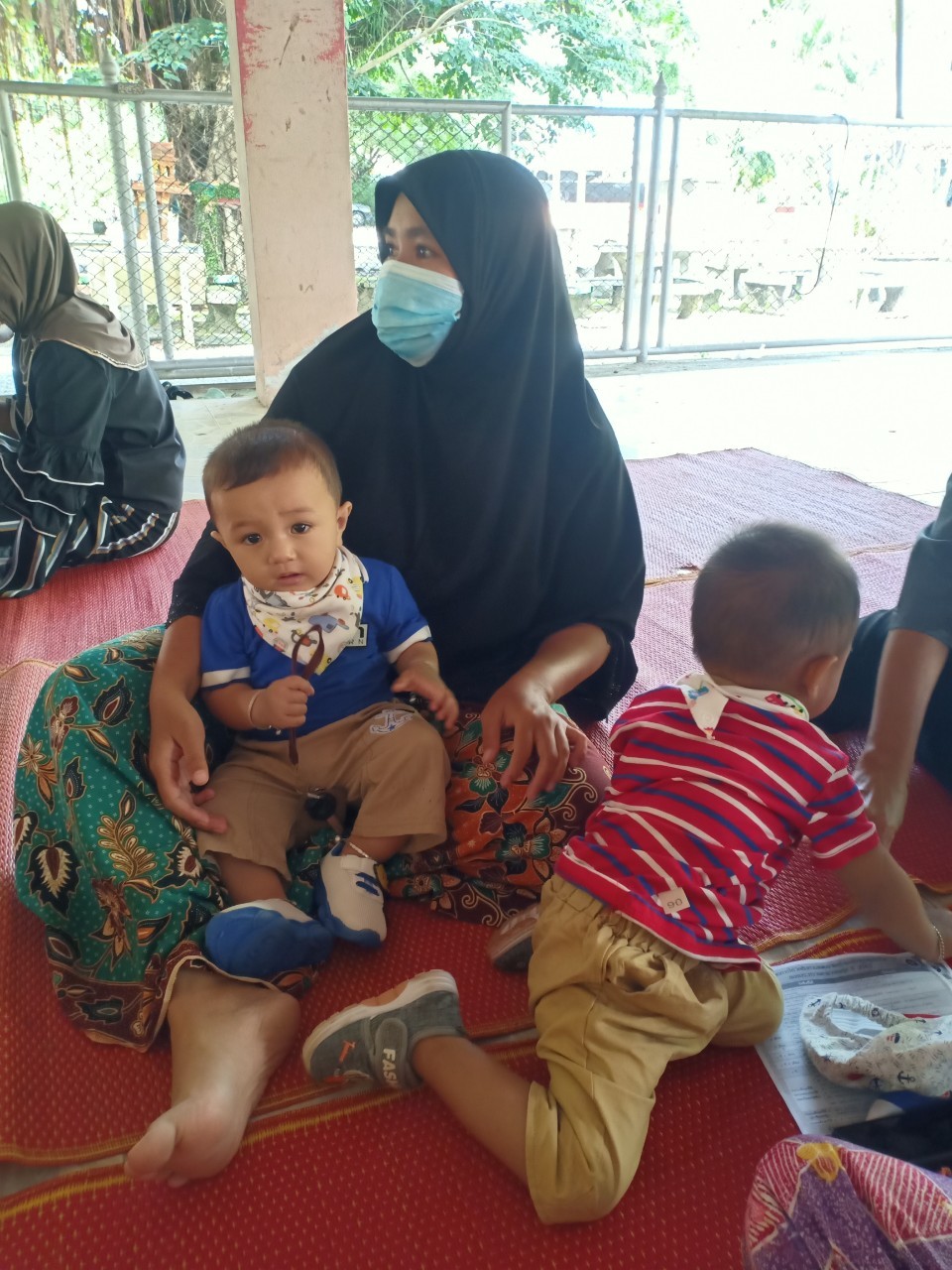 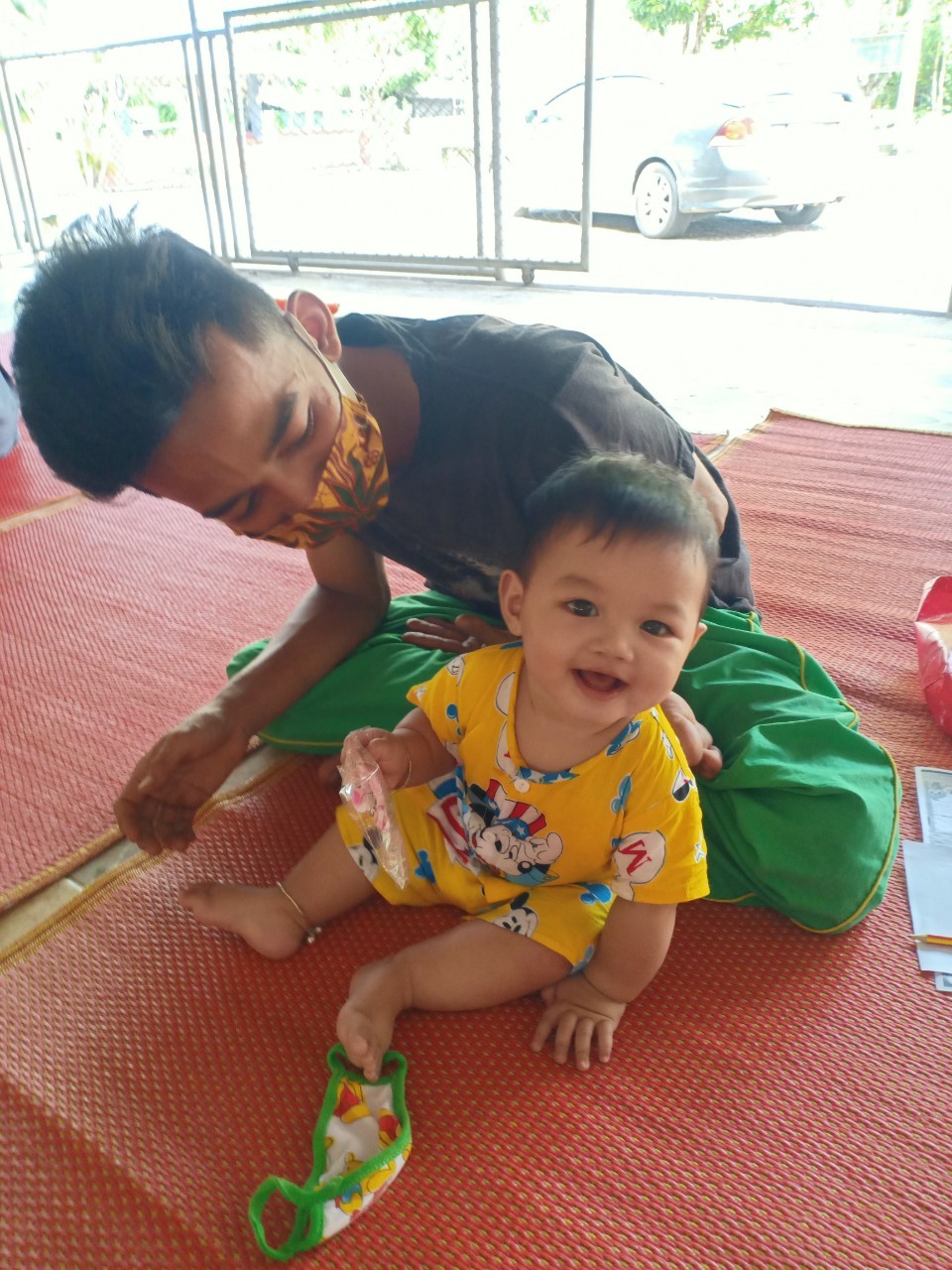 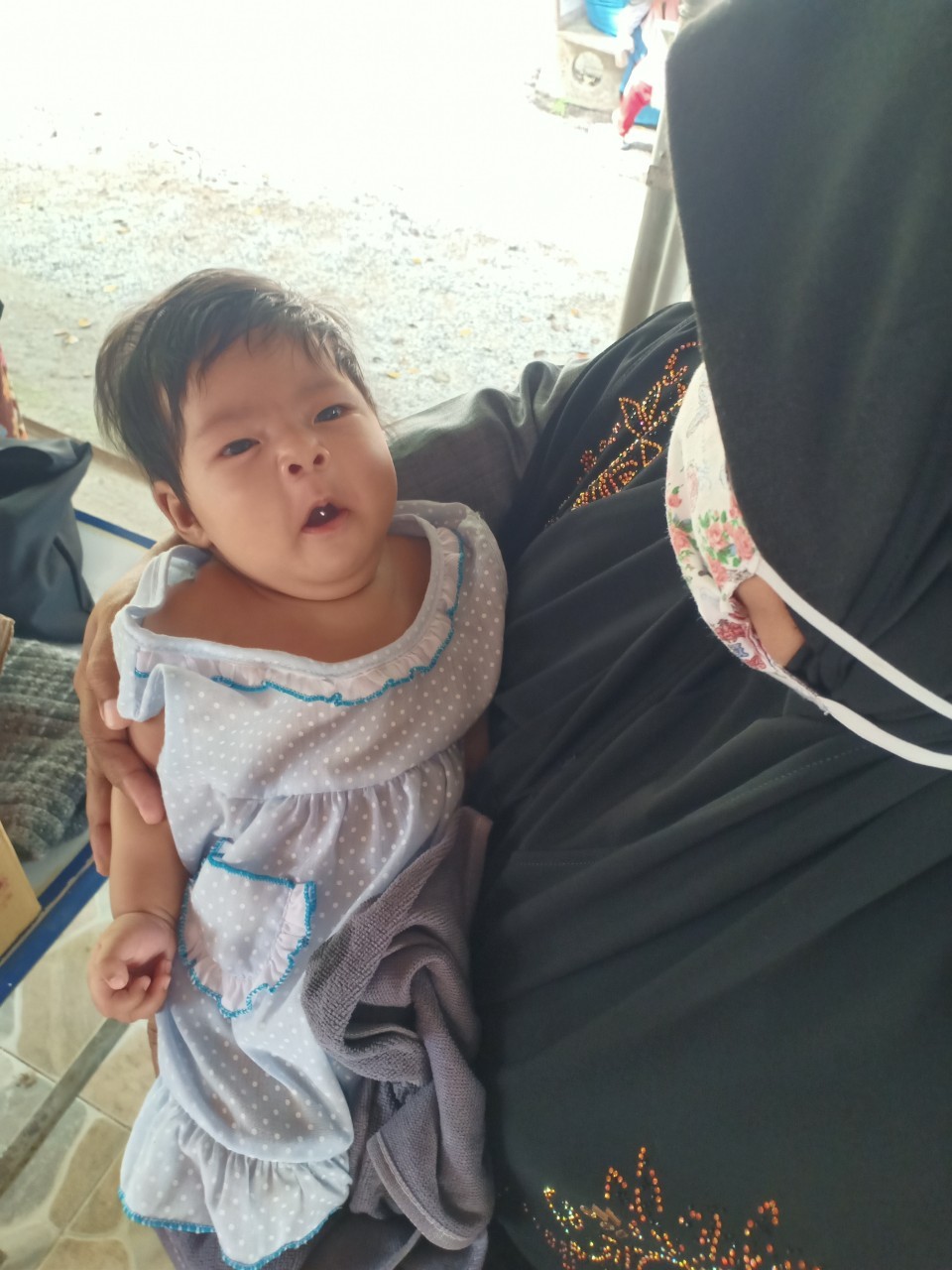 รหัสโครงการ63–PKL-02-1363–PKL-02-13ชื่อโครงการ/กิจกรรมโครงการ ป้องกันโรคด้วยวัคซีน ตำบลปากล่อ อำเภอโคกโพธิ์      จังหวัดปัตตานี ปี2563โครงการ ป้องกันโรคด้วยวัคซีน ตำบลปากล่อ อำเภอโคกโพธิ์      จังหวัดปัตตานี ปี2563ชื่อกองทุนกองทุนหลักประกันสุขภาพตำบลปากล่อกองทุนหลักประกันสุขภาพตำบลปากล่อสนับสนุนและส่งเสริมการจัดบริการสาธารณสุขของ หน่วยบริการ/สถานบริการ/หน่วยงานสาธารณสุข [ข้อ 10(1)]สนับสนุนการจัดกระบวนการหรือกิจกรรมสร้างเสริมสุขภาพ และการป้องกันโรคของกลุ่มหรือองค์กรประชาชน/หน่วยงานอื่น [ข้อ 10(2)] สนับสนุนและส่งเสริมการจัดบริการสาธารณสุขของ ศูนย์เด็กเล็ก/ผู้สูงอายุ/คนพิการ [ข้อ 10(3)]สนับสนุนการบริหารหรือพัฒนากองทุนฯ [ข้อ 10(4)]สนับสนุนกรณีเกิดโรคระบาดหรือภัยพิบัติ [ข้อ 10(5)]สนับสนุนและส่งเสริมการจัดบริการสาธารณสุขของ หน่วยบริการ/สถานบริการ/หน่วยงานสาธารณสุข [ข้อ 10(1)]สนับสนุนการจัดกระบวนการหรือกิจกรรมสร้างเสริมสุขภาพ และการป้องกันโรคของกลุ่มหรือองค์กรประชาชน/หน่วยงานอื่น [ข้อ 10(2)] สนับสนุนและส่งเสริมการจัดบริการสาธารณสุขของ ศูนย์เด็กเล็ก/ผู้สูงอายุ/คนพิการ [ข้อ 10(3)]สนับสนุนการบริหารหรือพัฒนากองทุนฯ [ข้อ 10(4)]สนับสนุนกรณีเกิดโรคระบาดหรือภัยพิบัติ [ข้อ 10(5)]หน่วยงาน/องค์กร/กลุ่มคนที่รับผิดชอบโครงการหน่วยบริการหรือสถานบริการสาธารณสุข เช่น รพ.สต.หน่วยงานสาธารณสุขอื่นของ อปท. เช่น กองสาธารณสุขของเทศบาลหน่วยงานสาธารณสุขอื่นของรัฐ เช่น สสอ.หน่วยงานอื่นๆ ที่ไม่ใช่หน่วยงานสาธารณสุข เช่น โรงเรียน กองการศึกษาฯกลุ่มหรือองค์กรประชาชนตั้งแต่ 5 คนหน่วยบริการหรือสถานบริการสาธารณสุข เช่น รพ.สต.หน่วยงานสาธารณสุขอื่นของ อปท. เช่น กองสาธารณสุขของเทศบาลหน่วยงานสาธารณสุขอื่นของรัฐ เช่น สสอ.หน่วยงานอื่นๆ ที่ไม่ใช่หน่วยงานสาธารณสุข เช่น โรงเรียน กองการศึกษาฯกลุ่มหรือองค์กรประชาชนตั้งแต่ 5 คนชื่อองค์กร/กลุ่มคน (5 คน)ชื่อองค์กร โรงพยาบาลส่งเสริมสุขภาพตำบลปากล่อกลุ่มคน (ระบุ 5 คน)1 นางยารีย๊ะ หะยีสะอะ2 นางสาวสุธารัตน์ ศรีมาศ3 นางสาวรอมะ เจะเละ4 นางอลิสา เจะเละ5 นางซูมัยด๊ะ ยูโซ๊ะ ชื่อองค์กร โรงพยาบาลส่งเสริมสุขภาพตำบลปากล่อกลุ่มคน (ระบุ 5 คน)1 นางยารีย๊ะ หะยีสะอะ2 นางสาวสุธารัตน์ ศรีมาศ3 นางสาวรอมะ เจะเละ4 นางอลิสา เจะเละ5 นางซูมัยด๊ะ ยูโซ๊ะ วันอนุมัติ11 มีนาคม 256311 มีนาคม 2563ระยะเวลาดำเนินโครงการตั้งแต่ วันที่  9    เดือนเมษายน   พ.ศ.2563ถึง     วันที่ 17  เดือนกรกฎาคม  พ.ศ.2563  ตั้งแต่ วันที่  9    เดือนเมษายน   พ.ศ.2563ถึง     วันที่ 17  เดือนกรกฎาคม  พ.ศ.2563  งบประมาณจำนวน  32,300  บาทจำนวน  32,300  บาทหลักการและเหตุผล (ระบุที่มาของการทำโครงการ)การสร้างเสริมภูมิคุ้มกันโรคโดยการให้วัคซีนในเด็กแรกเกิดถึง 5 ปี เป็นสิ่งจำเป็นและสำคัญ เพราะเด็กเป็นทรัพยากรที่มีคุณค่าในอนาคต เด็กที่มีคุณภาพ คือ เด็กที่มีการเจริญเติบโตสมบูรณ์ทั้งทางด้านร่างกาย สติปัญญา จิตใจ อารมณ์ และสังคม มีพัฒนาการสมวัย หากเด็กไม่ได้รับวัคซีนหรือได้รับแต่ไม่ครบตามเกณฑ์ จะส่งผลทำให้เด็กมีโอกาสเจ็บป่วยด้วยโรคที่สามารถป้องกันได้ด้วยวัคซีน ซึ่งอาจเป็นโรคที่มีความรุนแรงถึงชีวิตได้ บิดา มารดาและครอบครัว คือ บุคคลที่มีบทบาทสำคัญของการเลี้ยงดูเด็ก หากบุคคลดังกล่าวยังขาดความรู้ความเข้าใจ ไม่เห็นความสำคัญในการแจ้งเกิดก่อนเข้าสู่ระบบนัดวัคซีน ก็จะส่งผลต่ออนาคตเด็ก ภาวะสุขภาพของเด็ก กรมควบคุมโรคติดต่อกระทรวงสาธารณสุข ได้กำหนดให้เด็กในแต่ละช่วงอายุควรได้รับวัคซีนครบตามเกณฑ์ โดยความครอบคลุมของการได้รับวัคซีนในแต่ละช่วงอายุ ต้องได้รับวัคซีนตามเกณฑ์มาตรฐานร้อยละ 90จากผลการปฏิบัติงานสร้างเสริมภูมิคุ้มกันโรคในเขตตำบลปากล่อ ยังมีความครอบคลุมของการได้รับวัคซีนต่ำกว่าเกณฑ์ที่กำหนด จากโครงการที่ผ่านมาสามารถวิเคราะห์สาเหตุที่เด็กได้รับวัคซีนไม่ครบตามเกณฑ์ เนื่องจากผู้ปกครองขาดความตระหนัก มีความเชื่อที่ผิด เกิดความเบื่อหน่ายในการนำเด็กมาฉีดวัคซีน จึงทำให้เข็มต่อไปช้าไปด้วย ผู้ปกครองกลัวว่าเด็กจะเป็นไข้มีลดน้อยลง ผู้ปกครองไม่มีเวลาเนื่องจากต้องทำงาน เด็กไม่อยู่ในพื้นที่และไม่สามารถติดตามให้เด็กมารับบริการฉีดวัคซีนได้  ย้ายที่อยู่ตามผู้ปกครอง เป็นต้น โดยเฉพาะหมู่ที่ 2,7,8  มีพื้นที่กว้างและประชากรมีจำนวนมาก มากกว่าหมู่บ้านอื่น ๆ จึงมีผลกระทบทำให้เด็กไม่มารับบริการฉีดวัคซีนตามเกณฑ์จากปัญหาดังกล่าว ดังนั้น จึงจำเป็นอย่างยิ่ง ที่อาสาสมัครสาธารณสุขประจำหมู่บ้านต้องต้องร่วมกับเจ้าหน้าที่สาสุขฯจักต้องให้ความรู้ คำแนะนำ แก่บิดา มารดา และครอบครัว ก่อนคลอด  ให้เห็นถึงความสำคัญของการแจ้งเกิด ขั้นตอนการเข้าระบบนัดวัคซีนกับคุณแม่มือใหม่ การได้รับวัคซีนตามวัย จากเหตุการณ์ดังกล่าวข้างต้น อสม.ตำบลปากล่อ ได้เล็งเห็นปัญหา จึงมีความจำเป็นยิ่งที่ต้องให้ความรู้ปรับทัศนะคติความเข้าใจของผู้ปกครองเด็กแรกเกิดถึง 5 ปี ในพื้นที่เพื่อให้นำบุตรหลานมา เพื่อให้ได้รับวัคซีนให้ครบตามเกณฑ์ เพื่อลดอัตราการไม่ได้แจ้งเกิด การป่วยเป็นโรคติดต่อที่ป้องกันได้ด้วยวัคซีนต่อไปหลักการและเหตุผล (ระบุที่มาของการทำโครงการ)การสร้างเสริมภูมิคุ้มกันโรคโดยการให้วัคซีนในเด็กแรกเกิดถึง 5 ปี เป็นสิ่งจำเป็นและสำคัญ เพราะเด็กเป็นทรัพยากรที่มีคุณค่าในอนาคต เด็กที่มีคุณภาพ คือ เด็กที่มีการเจริญเติบโตสมบูรณ์ทั้งทางด้านร่างกาย สติปัญญา จิตใจ อารมณ์ และสังคม มีพัฒนาการสมวัย หากเด็กไม่ได้รับวัคซีนหรือได้รับแต่ไม่ครบตามเกณฑ์ จะส่งผลทำให้เด็กมีโอกาสเจ็บป่วยด้วยโรคที่สามารถป้องกันได้ด้วยวัคซีน ซึ่งอาจเป็นโรคที่มีความรุนแรงถึงชีวิตได้ บิดา มารดาและครอบครัว คือ บุคคลที่มีบทบาทสำคัญของการเลี้ยงดูเด็ก หากบุคคลดังกล่าวยังขาดความรู้ความเข้าใจ ไม่เห็นความสำคัญในการแจ้งเกิดก่อนเข้าสู่ระบบนัดวัคซีน ก็จะส่งผลต่ออนาคตเด็ก ภาวะสุขภาพของเด็ก กรมควบคุมโรคติดต่อกระทรวงสาธารณสุข ได้กำหนดให้เด็กในแต่ละช่วงอายุควรได้รับวัคซีนครบตามเกณฑ์ โดยความครอบคลุมของการได้รับวัคซีนในแต่ละช่วงอายุ ต้องได้รับวัคซีนตามเกณฑ์มาตรฐานร้อยละ 90จากผลการปฏิบัติงานสร้างเสริมภูมิคุ้มกันโรคในเขตตำบลปากล่อ ยังมีความครอบคลุมของการได้รับวัคซีนต่ำกว่าเกณฑ์ที่กำหนด จากโครงการที่ผ่านมาสามารถวิเคราะห์สาเหตุที่เด็กได้รับวัคซีนไม่ครบตามเกณฑ์ เนื่องจากผู้ปกครองขาดความตระหนัก มีความเชื่อที่ผิด เกิดความเบื่อหน่ายในการนำเด็กมาฉีดวัคซีน จึงทำให้เข็มต่อไปช้าไปด้วย ผู้ปกครองกลัวว่าเด็กจะเป็นไข้มีลดน้อยลง ผู้ปกครองไม่มีเวลาเนื่องจากต้องทำงาน เด็กไม่อยู่ในพื้นที่และไม่สามารถติดตามให้เด็กมารับบริการฉีดวัคซีนได้  ย้ายที่อยู่ตามผู้ปกครอง เป็นต้น โดยเฉพาะหมู่ที่ 2,7,8  มีพื้นที่กว้างและประชากรมีจำนวนมาก มากกว่าหมู่บ้านอื่น ๆ จึงมีผลกระทบทำให้เด็กไม่มารับบริการฉีดวัคซีนตามเกณฑ์จากปัญหาดังกล่าว ดังนั้น จึงจำเป็นอย่างยิ่ง ที่อาสาสมัครสาธารณสุขประจำหมู่บ้านต้องต้องร่วมกับเจ้าหน้าที่สาสุขฯจักต้องให้ความรู้ คำแนะนำ แก่บิดา มารดา และครอบครัว ก่อนคลอด  ให้เห็นถึงความสำคัญของการแจ้งเกิด ขั้นตอนการเข้าระบบนัดวัคซีนกับคุณแม่มือใหม่ การได้รับวัคซีนตามวัย จากเหตุการณ์ดังกล่าวข้างต้น อสม.ตำบลปากล่อ ได้เล็งเห็นปัญหา จึงมีความจำเป็นยิ่งที่ต้องให้ความรู้ปรับทัศนะคติความเข้าใจของผู้ปกครองเด็กแรกเกิดถึง 5 ปี ในพื้นที่เพื่อให้นำบุตรหลานมา เพื่อให้ได้รับวัคซีนให้ครบตามเกณฑ์ เพื่อลดอัตราการไม่ได้แจ้งเกิด การป่วยเป็นโรคติดต่อที่ป้องกันได้ด้วยวัคซีนต่อไปหลักการและเหตุผล (ระบุที่มาของการทำโครงการ)การสร้างเสริมภูมิคุ้มกันโรคโดยการให้วัคซีนในเด็กแรกเกิดถึง 5 ปี เป็นสิ่งจำเป็นและสำคัญ เพราะเด็กเป็นทรัพยากรที่มีคุณค่าในอนาคต เด็กที่มีคุณภาพ คือ เด็กที่มีการเจริญเติบโตสมบูรณ์ทั้งทางด้านร่างกาย สติปัญญา จิตใจ อารมณ์ และสังคม มีพัฒนาการสมวัย หากเด็กไม่ได้รับวัคซีนหรือได้รับแต่ไม่ครบตามเกณฑ์ จะส่งผลทำให้เด็กมีโอกาสเจ็บป่วยด้วยโรคที่สามารถป้องกันได้ด้วยวัคซีน ซึ่งอาจเป็นโรคที่มีความรุนแรงถึงชีวิตได้ บิดา มารดาและครอบครัว คือ บุคคลที่มีบทบาทสำคัญของการเลี้ยงดูเด็ก หากบุคคลดังกล่าวยังขาดความรู้ความเข้าใจ ไม่เห็นความสำคัญในการแจ้งเกิดก่อนเข้าสู่ระบบนัดวัคซีน ก็จะส่งผลต่ออนาคตเด็ก ภาวะสุขภาพของเด็ก กรมควบคุมโรคติดต่อกระทรวงสาธารณสุข ได้กำหนดให้เด็กในแต่ละช่วงอายุควรได้รับวัคซีนครบตามเกณฑ์ โดยความครอบคลุมของการได้รับวัคซีนในแต่ละช่วงอายุ ต้องได้รับวัคซีนตามเกณฑ์มาตรฐานร้อยละ 90จากผลการปฏิบัติงานสร้างเสริมภูมิคุ้มกันโรคในเขตตำบลปากล่อ ยังมีความครอบคลุมของการได้รับวัคซีนต่ำกว่าเกณฑ์ที่กำหนด จากโครงการที่ผ่านมาสามารถวิเคราะห์สาเหตุที่เด็กได้รับวัคซีนไม่ครบตามเกณฑ์ เนื่องจากผู้ปกครองขาดความตระหนัก มีความเชื่อที่ผิด เกิดความเบื่อหน่ายในการนำเด็กมาฉีดวัคซีน จึงทำให้เข็มต่อไปช้าไปด้วย ผู้ปกครองกลัวว่าเด็กจะเป็นไข้มีลดน้อยลง ผู้ปกครองไม่มีเวลาเนื่องจากต้องทำงาน เด็กไม่อยู่ในพื้นที่และไม่สามารถติดตามให้เด็กมารับบริการฉีดวัคซีนได้  ย้ายที่อยู่ตามผู้ปกครอง เป็นต้น โดยเฉพาะหมู่ที่ 2,7,8  มีพื้นที่กว้างและประชากรมีจำนวนมาก มากกว่าหมู่บ้านอื่น ๆ จึงมีผลกระทบทำให้เด็กไม่มารับบริการฉีดวัคซีนตามเกณฑ์จากปัญหาดังกล่าว ดังนั้น จึงจำเป็นอย่างยิ่ง ที่อาสาสมัครสาธารณสุขประจำหมู่บ้านต้องต้องร่วมกับเจ้าหน้าที่สาสุขฯจักต้องให้ความรู้ คำแนะนำ แก่บิดา มารดา และครอบครัว ก่อนคลอด  ให้เห็นถึงความสำคัญของการแจ้งเกิด ขั้นตอนการเข้าระบบนัดวัคซีนกับคุณแม่มือใหม่ การได้รับวัคซีนตามวัย จากเหตุการณ์ดังกล่าวข้างต้น อสม.ตำบลปากล่อ ได้เล็งเห็นปัญหา จึงมีความจำเป็นยิ่งที่ต้องให้ความรู้ปรับทัศนะคติความเข้าใจของผู้ปกครองเด็กแรกเกิดถึง 5 ปี ในพื้นที่เพื่อให้นำบุตรหลานมา เพื่อให้ได้รับวัคซีนให้ครบตามเกณฑ์ เพื่อลดอัตราการไม่ได้แจ้งเกิด การป่วยเป็นโรคติดต่อที่ป้องกันได้ด้วยวัคซีนต่อไปวิธีดำเนินการ (ออกแบบให้ละเอียด)1.เพื่อให้ผู้ปกครองหรือผู้ดูแลเด็ก 0-5 ปี ได้รับความรู้ความเข้าใจและตระหนักถึงโรคที่สามารถป้องกันได้ด้วยวัคซีน ( 3 เมย.63-3 เมย.63)  กิจกรรม 1.จัดอบรมให้ความรู้เชิงปฏิบัติการแลกเปลี่ยนเรียนรู้และฝึกปฏิบัติจริงแก่ผู้ปกครองหรือผู้ดูแลเด็กในเรื่องการดูแลบุตร หลานมารับบริการวัคซีน             2. ร่วมทำเจลลี่เพื่อใช้ประคบบรรเทาปวดหลังให้บริการวัคซีน หรือเมื่อมีไข้             3.ประเมินความพึงพอใจในการใช้เจลลี่ประคบลดปวด           2.เพื่อให้คนท้องหลังคลอดมีความรู้สามารถแจ้งเกิดเพื่อเข้าสู่กระบวนการนัดวัคซีนได้อย่างเป็นระบบ (9เมย.63-9 เม.ย.63)   กิจกรรม 1. เชิญวิทยากรจากฝ่ายทะเบียนอำเภอโคกโพธิ์เพื่อให้ความรู้การแจ้งเกิด              2. ออกหนังสือเชิญผู้เข้าร่วมอบรม /ประเมินตนเองหลังได้รับความรู้     3. จัดทีมติดตามเยี่ยมบ้าน กรณีเด็กที่ไม่มารับวัคซีนตามนัด ก่อนมารับบริการ และหลังมารับบริการทุกวันอังคารที่ 2 ,3  ของทุก 1 เดือน(17 ก.ค.63)  กิจกรรม 1. ออกเยี่ยมติดตามเพื่อกระตุ้นก่อนและหลังรับวัคซีน โดยการบอกกล่าว lie โทรศัพท์   2. สรุปผลการดำเนินงานทุกกิจกรรม               สถานที่ดำเนินการสถานที่อบรม : ศาลาอเนกประสงค์วัดปากล่อ                     อบรมคนท้อง  รพ.สต.ปากล่อ ตำบลปากล่อ อำเภอโคกโพธิ์ จังหวัดปัตตานีงบประมาณ  จากงบประมาณกองทุนหลักประกันสุขภาพตำบลปากล่อ (ตามรายละเอียดในวัตถุประสงค์)
                   รวมเงินทั้งสิ้น 32,300 บาท ( สามหมื่นสองพันสามร้อยบาทถ้วน )วิธีดำเนินการ (ออกแบบให้ละเอียด)1.เพื่อให้ผู้ปกครองหรือผู้ดูแลเด็ก 0-5 ปี ได้รับความรู้ความเข้าใจและตระหนักถึงโรคที่สามารถป้องกันได้ด้วยวัคซีน ( 3 เมย.63-3 เมย.63)  กิจกรรม 1.จัดอบรมให้ความรู้เชิงปฏิบัติการแลกเปลี่ยนเรียนรู้และฝึกปฏิบัติจริงแก่ผู้ปกครองหรือผู้ดูแลเด็กในเรื่องการดูแลบุตร หลานมารับบริการวัคซีน             2. ร่วมทำเจลลี่เพื่อใช้ประคบบรรเทาปวดหลังให้บริการวัคซีน หรือเมื่อมีไข้             3.ประเมินความพึงพอใจในการใช้เจลลี่ประคบลดปวด           2.เพื่อให้คนท้องหลังคลอดมีความรู้สามารถแจ้งเกิดเพื่อเข้าสู่กระบวนการนัดวัคซีนได้อย่างเป็นระบบ (9เมย.63-9 เม.ย.63)   กิจกรรม 1. เชิญวิทยากรจากฝ่ายทะเบียนอำเภอโคกโพธิ์เพื่อให้ความรู้การแจ้งเกิด              2. ออกหนังสือเชิญผู้เข้าร่วมอบรม /ประเมินตนเองหลังได้รับความรู้     3. จัดทีมติดตามเยี่ยมบ้าน กรณีเด็กที่ไม่มารับวัคซีนตามนัด ก่อนมารับบริการ และหลังมารับบริการทุกวันอังคารที่ 2 ,3  ของทุก 1 เดือน(17 ก.ค.63)  กิจกรรม 1. ออกเยี่ยมติดตามเพื่อกระตุ้นก่อนและหลังรับวัคซีน โดยการบอกกล่าว lie โทรศัพท์   2. สรุปผลการดำเนินงานทุกกิจกรรม               สถานที่ดำเนินการสถานที่อบรม : ศาลาอเนกประสงค์วัดปากล่อ                     อบรมคนท้อง  รพ.สต.ปากล่อ ตำบลปากล่อ อำเภอโคกโพธิ์ จังหวัดปัตตานีงบประมาณ  จากงบประมาณกองทุนหลักประกันสุขภาพตำบลปากล่อ (ตามรายละเอียดในวัตถุประสงค์)
                   รวมเงินทั้งสิ้น 32,300 บาท ( สามหมื่นสองพันสามร้อยบาทถ้วน )วิธีดำเนินการ (ออกแบบให้ละเอียด)1.เพื่อให้ผู้ปกครองหรือผู้ดูแลเด็ก 0-5 ปี ได้รับความรู้ความเข้าใจและตระหนักถึงโรคที่สามารถป้องกันได้ด้วยวัคซีน ( 3 เมย.63-3 เมย.63)  กิจกรรม 1.จัดอบรมให้ความรู้เชิงปฏิบัติการแลกเปลี่ยนเรียนรู้และฝึกปฏิบัติจริงแก่ผู้ปกครองหรือผู้ดูแลเด็กในเรื่องการดูแลบุตร หลานมารับบริการวัคซีน             2. ร่วมทำเจลลี่เพื่อใช้ประคบบรรเทาปวดหลังให้บริการวัคซีน หรือเมื่อมีไข้             3.ประเมินความพึงพอใจในการใช้เจลลี่ประคบลดปวด           2.เพื่อให้คนท้องหลังคลอดมีความรู้สามารถแจ้งเกิดเพื่อเข้าสู่กระบวนการนัดวัคซีนได้อย่างเป็นระบบ (9เมย.63-9 เม.ย.63)   กิจกรรม 1. เชิญวิทยากรจากฝ่ายทะเบียนอำเภอโคกโพธิ์เพื่อให้ความรู้การแจ้งเกิด              2. ออกหนังสือเชิญผู้เข้าร่วมอบรม /ประเมินตนเองหลังได้รับความรู้     3. จัดทีมติดตามเยี่ยมบ้าน กรณีเด็กที่ไม่มารับวัคซีนตามนัด ก่อนมารับบริการ และหลังมารับบริการทุกวันอังคารที่ 2 ,3  ของทุก 1 เดือน(17 ก.ค.63)  กิจกรรม 1. ออกเยี่ยมติดตามเพื่อกระตุ้นก่อนและหลังรับวัคซีน โดยการบอกกล่าว lie โทรศัพท์   2. สรุปผลการดำเนินงานทุกกิจกรรม               สถานที่ดำเนินการสถานที่อบรม : ศาลาอเนกประสงค์วัดปากล่อ                     อบรมคนท้อง  รพ.สต.ปากล่อ ตำบลปากล่อ อำเภอโคกโพธิ์ จังหวัดปัตตานีงบประมาณ  จากงบประมาณกองทุนหลักประกันสุขภาพตำบลปากล่อ (ตามรายละเอียดในวัตถุประสงค์)
                   รวมเงินทั้งสิ้น 32,300 บาท ( สามหมื่นสองพันสามร้อยบาทถ้วน )ผลที่คาดว่าจะได้รับ1. เด็ก 0- 5 ปี ได้รับวัคซีนขั้นพื้นฐานตามเกณฑ์อายุ2. อัตราป่วยด้วยโรคที่สามารถป้องกันได้ด้วยวัคซีนลดลง3. ชุมชนมีความตระหนักในการแจ้งเกิดตามเกณฑ์และทราบถึงบทบาทในการทำงานด้านการสร้างเสริมภูมิคุ้มกันโรคผลที่คาดว่าจะได้รับ1. เด็ก 0- 5 ปี ได้รับวัคซีนขั้นพื้นฐานตามเกณฑ์อายุ2. อัตราป่วยด้วยโรคที่สามารถป้องกันได้ด้วยวัคซีนลดลง3. ชุมชนมีความตระหนักในการแจ้งเกิดตามเกณฑ์และทราบถึงบทบาทในการทำงานด้านการสร้างเสริมภูมิคุ้มกันโรคผลที่คาดว่าจะได้รับ1. เด็ก 0- 5 ปี ได้รับวัคซีนขั้นพื้นฐานตามเกณฑ์อายุ2. อัตราป่วยด้วยโรคที่สามารถป้องกันได้ด้วยวัคซีนลดลง3. ชุมชนมีความตระหนักในการแจ้งเกิดตามเกณฑ์และทราบถึงบทบาทในการทำงานด้านการสร้างเสริมภูมิคุ้มกันโรคเป้าหมาย/วัตถุประสงค์เป้าหมาย/วัตถุประสงค์ตัวชี้วัดวัตถุประสงค์ผู้ปกครองและผู้ดูแลมีความรู้หลังการอบรมวัตถุประสงค์ผู้ปกครองและผู้ดูแลมีความรู้หลังการอบรมตัวชี้วัดความสำเร็จ-สังเกตจากการตอบซักถาม ของผู้ปกครอง(เป้าหมายร้อยละ20/140  คน)- สังเกตจากยอดเด็กหลังรับวัคซีนไม่มีการป่วยมากเกิน 2 วัน จากยอดผู้มารับบริการในแต่ละครั้งของเดือนแกนนำติดตามวัคซีนและคนท้องเข้าใจระบบการแจ้งเกิดก่อนเข้าสู่ระบบนัดวัคซีน          - ประเมินความพึงพอใจการใช้เจลลี่ลดปวด                 แกนนำติดตามวัคซีนและคนท้องเข้าใจระบบการแจ้งเกิดก่อนเข้าสู่ระบบนัดวัคซีน          - ประเมินความพึงพอใจการใช้เจลลี่ลดปวด                 - สังเกตจากการซักถาม ของผู้เข้าร่วมอบรม/การทำข้อสอบ (เป้าหมาย ร้อยละ80 /ยอดผู้เข้าอบรม- สอบถามจากผู้ที่ได้รับเจลลี่ในเข็มแรก (2 เดือน)ติดตามวัคซีน กรณีเด็กขาดนัดวัคซีน ( สองครั้ง / เดือนติดตามวัคซีน กรณีเด็กขาดนัดวัคซีน ( สองครั้ง / เดือนวัดจากจำนวนเป้าหมายทั้งหมดที่ไม่มารับวัคซีน (เป้าหมาย ร้อยละ .... /จำนวนเด็กที่ไม่มารับวัคซีน......คน)ชนิดกิจกรรมงบประมาณระบุวัน/ช่วงเวลา1. ให้ความรู้ผู้ปกครองและผู้ดูเด็กให้มีความรู้เรื่องวัคซีน  -ค่าวิทยากร 600บาทx 8ชั่วโมง x1คน =4,800 บาท-ค่าไวนิลโครงการ1.6 เมตร x2.5 เมตร x250 บาท=1,000 บาท-ค่าวัสดุแผ่นพับให้ความรู้ 140ชุด x5 บาท =700 บาท-ค่าวัสดุอุปกรณ์ในการทำเจลลี่ประคบ(ซองซิป เจลลี่ ด้าย เข็ม เชือก ผ้า  ) 140 x30 บาท=4,200 บาท-ค่าอาหารว่างและเครื่องดื่ม 140บาทx100คน =14,000บาท(3เมย.63 – 3 เมย.63)2. ให้ความรู้แกนนำวัคซีนคนท้องก่อนคลอดก่อนเข้าสู่ระบบวัคซีนค่าวิทยากร 600 บาท x 6 ชั่วโมงx1คน =3,600 บาทค่าอาหารกลางวัน 50บาทx40คน =2,000บาทค่าอาหารว่างและเครื่องดื่ม 50บาทx40คน =2,000บาท(9 เม.ย.63– 9 เม.ย.63)3. กิจกรรมติดตามเด็กที่ขาดนัดวัคซีน เดือนละ 2 ครั้งไม่ใช้งบประมาณทุกวันอังคารที่2 และ3 ของเดือน – 17 ก.ค.63รวม 32,300 บาทข้อ1234567891011ตอบถูกคะแนน182101618121413344015รวม201 /45.68คะแนน4552.504045303532.58510037.5ข้อ1234567891011ตอบถูกคะแนน183573938322538373740รวม 353 /80.224587.517.597.59580809592.592.5100               ปัญหา                       แนวทางแก้ไข1.เด็กไปๆ มาๆ ระหว่างพื้นที่ 1.แจ้งให้ไปรับบริการที่ใดก็ได้โดยนำสมุดสีชมพูไปแจ้งพื้นที่นั้น ๆ 2.เด็กอยู่กับยาย พ่อแม่ทำงานที่อื่น 2.ให้แจ้งอสม.ประจำพื้นที่เพื่อพาเด็กมารับวัคซีน3.คนใดคนหนึ่งในครอบครัวไม่ให้ฉีด3. อธิบายถึงความสำคัญให้ทราบเพื่อการตัดสินใจ4.ผู้ปกครองมาแจ้งเกิดแต่ไม่ยินยอมฉีด4.จนท.เข้าไปอธิบาย แจ้งผลต่อผู้ใหญ่บ้าน กำนัน ผอ.รพ.สต.ดำเนินการต่อไป5.วันนัดวัคซีนตรงกับวันหยุดเยอะ5.ต้องมีการเลื่อนวันไปเรื่อยๆ ของเดือนนั้นๆ